特定無線設備の技術基準適合証明等に関する規則Ordinance on Technical Standards Conformity Certification of Specified Radio Equipment（昭和五十六年十一月二十一日郵政省令第三十七号）(Ordinance of the Ministry of Posts and Telecommunications No. 37 of November 21, 1981)電波法（昭和二十五年法律第百三十一号）第三章の二の規定に基づき、及び同法を実施するため特定無線設備の技術基準適合証明に関する規則を次のように定める。Pursuant to the provisions of Chapter III-2 of the Radio Act (Act No. 131 of 1950), and to enforce said Act, the Ordinance on Technical Standards Conformity Certification of Specified Radio Equipment is prescribed as set out below.目次Table of Contents第一章　総則（第一条・第二条）Chapter I General Provisions (Articles 1 and 2)第二章　登録証明機関Chapter II Registered Certification Body第一節　技術基準適合証明（第三条―第十六条）Section 1 Technical Standards Conformity Certification (Articles 3 to 16)第二節　特定無線設備の工事設計についての認証（第十七条―第二十二条）Section 2 Certification of Construction Type of Specified Radio Equipment (Articles 17 to 22)第三章　承認証明機関Chapter III Approved Certification Body第一節　技術基準適合証明（第二十三条―第三十二条）Section 1 Technical Standards Conformity Certification (Articles 23 to 32)第二節　特定無線設備の工事設計についての認証（第三十三条―第三十八条）Section 2 Certification by Type of Specified Radio Equipment (Articles 33 to 38)第四章　特別特定無線設備の技術基準適合自己確認（第三十九条―第四十二条）Chapter IV Self-Confirmation of Technical Standards Conformity of Specified Radio Equipment (Articles 39 to 42)第五章　雑則（第四十三条）Chapter V Miscellaneous Provisions (Article 43)附　則Supplementary Provisions第一章　総則Chapter I General Provisions（目的）(Purpose)第一条　この規則は、別に定めるものを除くほか、特定無線設備の技術基準適合証明等に関し、法の委任に基づく事項及び法の規定を施行するために必要とする事項を定めることを目的とする。Article 1  The purpose of this Ordinance is to provide for matters as delegated by the Act and other necessary matters concerning enforcement of the provisions of the Act, regarding Technical Standards Conformity Certification, etc. of the Specified Radio Equipment, except as otherwise provided.（特定無線設備等）(Specified Radio Equipment)第二条　法第三十八条の二の二第一項の特定無線設備は、次のとおりとする。Article 2  (1) The Specified Radio Equipment in Article 38-2-2, paragraph (1) of the Act is as follows.一から一の三まで　削除(i) through (i)-3 Deletion;一の四　設備規則第三条第五号に規定するＭＣＡ陸上移動通信を行う単一通信路の陸上移動局又は指令局に使用するための無線設備であつて、その空中線電力が五〇ワット以下のもの(i)-4 radio equipment which is used at a single channel-based land mobile station or at a directive station performing the MCA land mobile communication prescribed in Article 3, item (v) of the Equipment Regulations with an antenna power of 50 W or less;一の五から一の八まで　削除(i)-5 through (i)-8 Deletion;一の九　設備規則第四章においてその無線設備の条件が定められている単側波帯の電波を使用する単一通信路の陸上移動局又は携帯局に使用するための無線設備であつて、その空中線電力が五〇ワット以下のもの（第一号の二に掲げるものを除く。）(i)-9 radio equipment which is used at a single channel-based land mobile station or at a portable station using emissions of a single sideband frequency, where the conditions of the radio equipment are prescribed in Chapter IV of the Equipment Regulations, and whose antenna power is 50 W or less (excluding the radio equipment set forth in item (i)-2);一の十　設備規則第四章においてその無線設備の条件が定められているＦ一Ｂ電波、Ｆ一Ｃ電波、Ｆ一Ｄ電波、Ｆ一Ｅ電波、Ｆ一Ｆ電波、Ｆ一Ｎ電波、Ｆ一Ｘ電波、Ｇ一Ｂ電波、Ｇ一Ｃ電波、Ｇ一Ｄ電波、Ｇ一Ｅ電波、Ｇ一Ｆ電波、Ｇ一Ｎ電波又はＧ一Ｘ電波を使用する単一通信路の陸上移動局又は携帯局に使用するための無線設備であつて、その空中線電力が五〇ワット以下のもの（第一号から第一号の五まで、第一号の七及び前号に掲げるものを除く。）(i)-10 radio equipment which is used at a single channel-based land mobile station or at a portable station using class F1B, F1C, F1D, F1E, F1F, F1N, F1X, G1B, G1C, G1D, G1E, G1F, G1N or G1X emissions, where the conditions of the radio equipment are prescribed in Chapter IV of the Equipment Regulations, and whose antenna power is 50 W or less (excluding the radio equipment set forth in items (i) through (i)-5, (i)-7, and the preceding item);一の十一　設備規則第四章においてその無線設備の条件が定められているＦ二Ａ電波、Ｆ二Ｂ電波、Ｆ二Ｃ電波、Ｆ二Ｄ電波、Ｆ二Ｎ電波、Ｆ二Ｘ電波又はＦ三Ｅ電波を使用する単一通信路の陸上移動局又は携帯局に使用するための無線設備であつて、その空中線電力が五〇ワット以下のもの（第一号の四に掲げるものを除く。）(i)-11 radio equipment which is used at a single channel-based land mobile station or at a portable station using class F2A, F2B, F2C, F2D, F2N, F2X, or F3E emissions, where the conditions of the radio equipment are prescribed in Chapter IV of the Equipment Regulations, and whose antenna power is 50 W or less (excluding the radio equipment set forth in item (i)-4);一の十二　設備規則第四十九条の十六においてその無線設備の条件が定められている特定ラジオマイクの陸上移動局に使用するための無線設備であつて、その空中線電力が〇・〇一ワット以下（一、二四〇ＭＨｚを超え一、二六〇ＭＨｚ以下の周波数の電波を使用するものについては、〇・〇五ワット以下）のもの(i)-12 radio equipment which is used at a land mobile station of specified radio microphone where the conditions of the radio equipment are prescribed in Article 49-16 of the Equipment Regulations, and whose antenna power is 0.01 W or less (0.05 W or less for radio equipment using emission of a frequency in a range of exceeding 1,240 MHz and 1,260 MHz or less);一の十二の二　設備規則第四十九条の十六の二においてその無線設備の条件が定められているデジタル特定ラジオマイクの陸上移動局に使用するための無線設備であつて、その空中線電力が〇・〇五ワット以下のもの(i)-12-2 radio equipment which is used at a land mobile station of digital specified radio microphone where the conditions of the radio equipment are prescribed in Article 49-16-2 of the Equipment Regulations, and whose antenna power is 0.05 W or less;一の十三　Ａ二Ｄ電波又はＡ三Ｅ電波二六・一ＭＨｚを超え二八ＭＨｚ以下、二九・七ＭＨｚを超え四一ＭＨｚ以下又は一四六ＭＨｚを超え一六二・〇三七五ＭＨｚ以下の周波数の電波を使用する海上移動業務の無線局に使用するための無線設備であつて、その空中線電力が五〇ワット以下のもの(i)-13 radio equipment which is used at a radio station for maritime mobile service using class A2D or A3E emissions of a frequency in a range of exceeding 26.1 MHz and 28 MHz or less, exceeding 29.7 MHz and 41 MHz or less, or exceeding 146 MHz and 162.0375 MHz or less, and whose antenna power is 50 W or less;一の十四　単側波帯の電波を使用する無線局（施行規則第十五条に規定する電波の型式を使用することとなる無線局に限る。）に使用するための無線設備であつて、その空中線電力が五〇ワット以下のもの（第一号の九に掲げるものを除く。）(i)-14 radio equipment which is used at a radio station using emissions of a single sideband frequency (limited to the radio station using the class of emission specified in Article 15 of the Enforcement Regulations), and whose antenna power is 50 W or less (excluding the radio equipment set forth in item (i)-9);一の十五　Ｆ二Ａ電波、Ｆ二Ｂ電波、Ｆ二Ｃ電波、Ｆ二Ｄ電波、Ｆ二Ｎ電波、Ｆ二Ｘ電波、Ｆ三Ｃ電波又はＦ三Ｅ電波五四ＭＨｚを超え七〇ＭＨｚ以下、一四二ＭＨｚを超え一六二・〇三七五ＭＨｚ以下、三三五・四ＭＨｚを超え四七〇ＭＨｚ以下、八一〇ＭＨｚを超え九六〇ＭＨｚ以下又は一、二一五ＭＨｚを超え二、六九〇ＭＨｚ以下の周波数の電波を使用する無線局に使用するための無線設備であつて、その空中線電力が五〇ワット以下のもの（第一号の十一、第十六号、第五十九号及び第六十号に掲げるものを除く。）(i)-15 radio equipment which is used at a radio station using class F2A, F2B, F2C, F2D, F2N, F2X, F3C or F3E emissions of a frequency in a range of exceeding 54 MHz and 70 MHz or less, exceeding 142 MHz and 162.0375 MHz or less, exceeding 335.4 MHz and 470 MHz or less, exceeding 810 MHz and 960 MHz or less, or exceeding 1,215 MHz and 2,690 MHz or less, and whose antenna power is 50 W or less (excluding the radio equipment set forth in items (i)-11, (xvi), (lix) and (lx));二　Ａ二Ｎ電波、Ｎ〇Ｎ電波又はＰ〇Ｎ電波一〇・五二五ＧＨｚ又は二四・二ＧＨｚを使用する無線標定業務の無線局に使用するための無線設備であつて、その空中線電力が〇・一ワット以下のもの(ii) radio equipment which is used at a radio station for radiolocation service using class A2N, N0N, or P0N emissions of a frequency of 10.525 GHz or 24.2 GHz, and whose antenna power is 0.1 W or less;二の二　設備規則第四十九条の四においてその無線設備の条件が定められているラジオ・ブイの局に使用するための無線設備(ii)-2 radio equipment which is used at a radio buoy station where the conditions of the radio equipment are prescribed in Article 49-4 of the Equipment Regulations;三　市民ラジオの無線局（法第四条第二号の総務省令で定める無線局をいう。以下同じ。）に使用するための無線設備(iii) radio equipment which is used at a CB (citizen band) radio station (meaning the radio station specified by Ordinance of the Ministry of Internal Affairs and Communications set forth in Article 4, item (ii) of the Act; the same applies hereinafter);三の二　気象援助局（ラジオゾンデ及び気象用ラジオ・ロボットのものに限る。）に使用するための無線設備(iii)-2 radio station which is used at a meteorological aid station (limited to the radio equipment mounted on a radiosonde or meteorological radio robot);四　Ｆ二Ｄ電波及びＦ三Ｅ電波九〇〇ＭＨｚ帯を使用する簡易無線局に使用するための無線設備であつて、その空中線電力が五ワット以下のもの(iv) radio equipment which is used at a convenience radio station using class F2D and F3E emissions of a frequency of 900 MHz, and whose antenna power is 5 W or less;四の二　一五〇ＭＨｚ帯の周波数の電波を使用する簡易無線局（一四二ＭＨｚを超え一七〇ＭＨｚ以下の周波数の電波を使用する簡易無線局をいう。）に使用するための無線設備であつて、その空中線電力が五ワット以下のもの（第四号の五及び第四号の六に掲げるものを除く。）(iv)-2 radio equipment which is used at a convenience radio station using emissions of a frequency in the 150 MHz band (meaning the convenience radio station using emissions of a frequency in a range of exceeding 142 MHz and 170 MHz or less), and whose antenna power is 5 W or less (excluding the radio equipment set forth in items (iv)-5 and (iv)-6);四の三　削除(iv)-3 Deletion;四の四　二七ＭＨｚ帯の周波数の電波を使用する簡易無線局に使用するための無線設備であつて、その空中線電力が一ワット以下のもの(iv)-4 radio equipment which is used at a convenience radio station using emissions of a frequency in the 27 MHz band, and whose antenna power is 1 W or less;四の五　設備規則第五十四条第二号においてその無線設備の条件が定められている簡易無線局に使用するための無線設備（次号に掲げるものを除く。）(iv)-5 radio equipment which is used at a convenience radio station where the conditions of the radio equipment are prescribed in Article 54, item (ii) of the Equipment Regulations (excluding the radio equipment set forth in the following item);四の六　設備規則第五十四条第二号においてその無線設備の条件が定められている簡易無線局（同号チの技術基準が適用されるものに限る。）に使用するための無線設備(iv)-6 radio equipment which is used at a convenience radio station (limited to the that to which the Technical Standards in (h) of the same item) where the conditions of the radio equipment are prescribed in Article 54, item (ii) of the Equipment Regulations;四の七　設備規則第五十四条第五号においてその無線設備の条件が定められている簡易無線局に使用するための無線設備(iv)-7 radio equipment which is used at a convenience radio station where the conditions of the radio equipment are prescribed in Article 54, item (v) of the Equipment Regulations;五　五〇ＧＨｚ帯の周波数の電波を使用する簡易無線局に使用するための無線設備であつて、その空中線電力が〇・〇三ワット以下のもの(v) radio equipment which is used at a convenience radio station using emissions of a frequency in the 50 GHz band, and whose antenna power is 0.03 W or less;六　設備規則第四十九条の九においてその無線設備の条件が定められている構内無線局に使用するための無線設備（次号及び第六号の三に掲げるものを除く。）(vi) radio equipment which is used at a premises radio station where the conditions of the radio equipment are prescribed in Article 49-9 of the Equipment Regulations (excluding the radio equipment set forth in item (vi)-3 and the following item);六の二　設備規則第四十九条の九第一号においてその無線設備の条件が定められている構内無線局（同号ニただし書に該当するものを除く。）に使用するための無線設備(vi)-2 radio equipment which is used at a premises radio station (excluding that falling under proviso of (d) of the same item) where the conditions of the radio equipment are prescribed in Article 49-9, item (i) of the Equipment Regulations;六の三　設備規則第四十九条の九第三号においてその無線設備の条件が定められている構内無線局（同号ハの技術基準が適用されるものに限る。）に使用するための無線設備(vi)-3 radio equipment which is used at a premises radio station (Limited to that to which the Technical Standards in (c) of the same item) where the conditions of the radio equipment are prescribed in Article 49-9, item (iii) of the Equipment Regulations;七　コードレス電話の無線局（施行規則第六条第四項第一号に規定する無線局をいう。以下同じ。）に使用するための無線設備(vii) radio equipment which is used at a radio station for cordless telephones (meaning the radio station specified in Article 6, paragraph (4), item (i) of the Enforcement Regulations; the same applies hereinafter);八　特定小電力無線局（施行規則第六条第四項第二号に規定する無線局をいう。以下同じ。）に使用するための無線設備(viii) radio equipment which is used at a specified low-power radio station (meaning the radio station specified in Article 6, paragraph (4), item (ii) of the Enforcement Regulations; the same applies hereinafter);九　設備規則第五十四条の三第一項においてその無線設備の条件が定められている地球局に使用するための無線設備であつて、その空中線電力が五〇ワット以下のもの(ix) radio equipment which is used at an earth station where the conditions of the radio equipment are prescribed in Article 54-3, paragraph (1) of the Equipment Regulations, and whose antenna power is 50 W or less;九の二　設備規則第五十四条の三第二項においてその無線設備の条件が定められている地球局に使用するための無線設備であつて、その空中線電力が五〇ワット以下のもの(ix)-2 radio equipment which is used at an earth station where the conditions of the radio equipment are prescribed in Article 54-3, paragraph (2) of the Equipment Regulations, and whose antenna power is 50 W or less;十　設備規則第四十九条の六においてその無線設備の条件が定められている携帯無線通信の中継を行う無線局（設備規則第十四条の表十の項に規定する無線局をいう。以下同じ。）に使用するための無線設備(x) radio equipment which is used at a radio station relaying portable radio communication (meaning a radio station prescribed in row 10 of table in Article 14 of the Equipment Regulations; the same applies hereinafter) where the conditions of the radio equipment are prescribed in Article 49-6 of the Equipment Regulations;十一及び十一の二　削除(xi) and (xi)-2 Deletion;十一の三　設備規則第四十九条の六の四においてその無線設備の条件が定められている陸上移動局に使用するための無線設備であつて、拡散符号速度が毎秒三・八四メガチップのもの(xi)-3 radio equipment which is used at a land mobile station where the conditions of the radio equipment are prescribed in Article 49-6-4 of the Equipment Regulations, and whose spread code speed is 3.84 megachips/s;十一の四　設備規則第四十九条の六の四においてその無線設備の条件が定められている陸上移動局に使用するための無線設備であつて、拡散符号速度が毎秒一・二二八八メガチップのもの(xi)-4 radio equipment which is used at a land mobile station where the conditions of the radio equipment are prescribed in Article 49-6-4 of the Equipment Regulations, and whose spread code speed is 1.2288 megachips/s;十一の五　設備規則第四十九条の六の四第一項においてその無線設備の条件が定められている符号分割多元接続方式携帯無線通信を行う基地局又は符号分割多元接続方式携帯無線通信設備の試験のための通信等を行う無線局（設備規則第十四条第一項の表十一の項（二）に規定する無線局をいう。以下同じ。）に使用するための無線設備のうち、拡散符号速度が毎秒三・八四メガチップであつて、その空中線電力が一六〇ワット以下のもの(xi)-5 radio equipment which is used at a base station performing CDMA portable radio communication or at a radio station performing communication, etc. for testing CDMA portable radio communication equipment (meaning a radio station prescribed in row 11, 2. of table in Article 14, paragraph (1) of the Equipment Regulations; the same applies hereinafter), where the conditions of the radio equipment are prescribed in Article 49-6-4, paragraph (1) of the Equipment Regulations, and whose spread code speed is 3.84 megachips/s and whose antenna power is 160 W or less;十一の六　設備規則第四十九条の六の四第一項においてその無線設備の条件が定められている符号分割多元接続方式携帯無線通信を行う基地局又は符号分割多元接続方式携帯無線通信設備の試験のための通信等を行う無線局に使用するための無線設備のうち、拡散符号速度が一の搬送波当たり毎秒一・二二八八メガチップであつて、かつ、その空中線電力が一六〇ワット以下のもの(xi)-6 radio equipment which is used at a base station performing CDMA portable radio communication or at a radio station performing communication, etc. for testing CDMA portable radio communication equipment, where the conditions of the radio equipment are prescribed in Article 49-6-4, paragraph (1) of the Equipment Regulations, and whose spread code speed is 1.2288 megachips/s per one carrier wave and whose antenna power is 160 W or less;十一の六の二　設備規則第四十九条の六の四第一項及び第三項においてその無線設備の条件が定められている基地局に使用するための無線設備のうち、拡散符号速度が毎秒三・八四メガチップのもの(xi)-6-2 radio equipment which is used at a base station, where the conditions of the radio equipment are prescribed in Article 49-6-4, paragraphs (1) and (3) of the Equipment Regulations, and whose spread code speed is 3.84 megachips/s;十一の六の三　設備規則第四十九条の六の四第一項及び第三項においてその無線設備の条件が定められている基地局に使用するための無線設備のうち、拡散符号速度が一の搬送波当たり毎秒一・二二八八メガチップのもの(xi)-6-3 radio equipment which is used at a base station where the conditions of the radio equipment are prescribed in Article 49-6-4, paragraphs (1) and (3) of the Equipment Regulations, and whose spread code speed is 1.2288 megachips/s per one carrier wave;十一の六の四　設備規則第四十九条の六の四第一項及び第四項においてその無線設備の条件が定められている基地局に使用するための無線設備のうち、拡散符号速度が毎秒三・八四メガチップのもの(xi)-6-4 radio equipment which is used at a base station where the conditions of the radio equipment are prescribed in Article 49-6-4, paragraphs (1) and (4) of the Equipment Regulations, and whose spread code speed is 3.84 megachips/s;十一の六の五　設備規則第四十九条の六の四第一項及び第四項においてその無線設備の条件が定められている基地局に使用するための無線設備のうち、拡散符号速度が一の搬送波当たり毎秒一・二二八八メガチップのもの(xi)-6-5 radio equipment which is used at a base station where the conditions of the radio equipment are prescribed in Article 49-6-4, paragraphs (1) and (4) of the Equipment Regulations, and whose spread code speed is 1.2288 megachips/s per one carrier wave;十一の七　設備規則第四十九条の六の五においてその無線設備の条件が定められている陸上移動局に使用するための無線設備であつて、拡散符号速度が毎秒三・八四メガチップのもの(xi)-7 radio equipment which is used at a land mobile station where the conditions of the radio equipment are prescribed in Article 49-6-5 of the Equipment Regulations, and whose spread code speed is 3.84 megachips/s;十一の八　設備規則第四十九条の六の五においてその無線設備の条件が定められている陸上移動局に使用するための無線設備であつて、拡散符号速度が毎秒一・二二八八メガチップのもの（次号に掲げるものを除く。）(xi)-8 radio equipment which is used at a land mobile station where the conditions of the radio equipment are prescribed in Article 49-6-5 of the Equipment Regulations, and whose spread code speed is 1.2288 megachips/s (excluding the radio equipment set forth in the following item);十一の八の二　設備規則第四十九条の六の五においてその無線設備の条件が定められている陸上移動局に使用するための無線設備であつて、拡散符号速度が毎秒一・二二八八メガチップのもののうち、二又は三の搬送波を同時に送信するもの(xi)-8-2 radio equipment which is used at a land mobile station where the conditions of the radio equipment are prescribed in Article 49-6-5 of the Equipment Regulations, and whose spread code speed is 1.2288 megachips/s per one carrier wave, and simultaneously transmitting two or three carrier waves;十一の九　設備規則第四十九条の六の五第一項においてその無線設備の条件が定められている時分割・符号分割多重方式携帯無線通信を行う基地局に使用するための無線設備又は時分割・符号分割多重方式携帯無線通信設備の試験のための通信等を行う無線局（設備規則第十四条の表十一の項（六）に規定する無線局をいう。以下同じ。）に使用するための無線設備のうち、拡散符号速度が毎秒三・八四メガチップであつて、その空中線電力が一六〇ワット以下のもの(xi)-9 radio equipment which is used at a base station performing time division/code division multiplexing portable radio communication or at a radio station performing communication, etc. for testing time division/code division multiple access portable radio communication equipment (meaning a radio station prescribed in row 11, 6. of table in Article 14, paragraph (1) of the Equipment Regulations; the same applies hereinafter), where the conditions of the radio equipment are prescribed in Article 49-6-5, paragraph (1) of the Equipment Regulations, and whose antenna power is 160 W or less and whose spread code speed is 3.84 megachips/s;十一の十　設備規則第四十九条の六の五第一項においてその無線設備の条件が定められている時分割・符号分割多重方式携帯無線通信を行う基地局に使用するための無線設備又は時分割・符号分割多重方式携帯無線通信設備の試験のための通信等を行う無線局に使用するための無線設備のうち、拡散符号速度が毎秒一・二二八八メガチップであつて、その空中線電力が一二〇ワット以下のもの(xi)-10 radio equipment which is used at a base station performing time division/code division multiplexing portable radio communication or at a radio station performing communication, etc. for testing time division/code division multiple access portable radio communication equipment, where the conditions of the radio equipment are prescribed in Article 49-6-5, paragraph (1) of the Equipment Regulations, and whose antenna power is 120 W or less and whose spread code speed is 1.2288 megachips/s;十一の十の二　設備規則第四十九条の六の五第一項及び第三項においてその無線設備の条件が定められている基地局に使用するための無線設備のうち、拡散符号速度が毎秒三・八四メガチップのもの(xi)-10-2 radio equipment which is used at a base station where the conditions of the radio equipment are prescribed in Article 49-6-5, paragraphs (1) and (3) of the Equipment Regulations, and whose spread code speed is 3.84 megachips/s;十一の十の三　設備規則第四十九条の六の五第一項及び第三項においてその無線設備の条件が定められている基地局に使用するための無線設備のうち、拡散符号速度が毎秒一・二二八八メガチップのもの(xi)-10-3 radio equipment which is used at a base station where the conditions of the radio equipment are prescribed in Article 49-6-5, paragraphs (1) and (3) of the Equipment Regulations, and whose spread code speed is 1.2288 megachips/s;十一の十の四　設備規則第四十九条の六の五第一項及び第四項においてその無線設備の条件が定められている基地局に使用するための無線設備のうち、拡散符号速度が毎秒三・八四メガチップのもの(xi)-10-4 radio equipment which is used at a base station where the conditions of the radio equipment are prescribed in Article 49-6-5, paragraphs (1) and (4) of the Equipment Regulations, and whose spread code speed is 3.84 megachips/s;十一の十の五　設備規則第四十九条の六の五第一項及び第四項においてその無線設備の条件が定められている基地局に使用するための無線設備のうち、拡散符号速度が毎秒一・二二八八メガチップのもの(xi)-10-5 radio equipment which is used at a base station where the conditions of the radio equipment are prescribed in Article 49-6-5, paragraphs (1) and (4) of the Equipment Regulations, and whose spread code speed is 1.2288 megachips/s;十一の十一　設備規則第四十九条の六の六においてその無線設備の条件が定められている陸上移動局（携帯無線通信の中継を行うものを除く。）に使用するための無線設備であつて、拡散符号速度が毎秒三・八四メガチップ又は毎秒七・六八メガチップのもの(xi)-11 radio equipment which is used at a land mobile station (excluding those relaying portable radio communication) where the conditions of the radio equipment are prescribed in Article 49-6-6 of the Equipment Regulations, and whose spread code speed is 3.84 megachips/s or 7.68 megachips/s;十一の十二　設備規則第四十九条の六の六においてその無線設備の条件が定められている陸上移動局に使用するための無線設備であつて、拡散符号速度が毎秒一・二八メガチップのもの(xi)-12 radio equipment which is used at a land mobile station where the conditions of the radio equipment are prescribed in Article 49-6-6 of the Equipment Regulations, and whose spread code speed is 1.28 megachips/s;十一の十三　設備規則第四十九条の六の六においてその無線設備の条件が定められている時分割・符号分割多元接続方式携帯無線通信を行う基地局に使用するための無線設備又は時分割・符号分割多元接続方式携帯無線通信設備の試験のための通信等を行う無線局（設備規則第十四条の表十二の項（二）に規定する無線局をいう。以下同じ。）に使用するための無線設備のうち、拡散符号速度が毎秒三・八四メガチップ又は毎秒七・六八メガチップであつて、その空中線電力が一二〇ワット以下のもの(xi)-13 radio equipment which is used at a base station performing time division/code division multiple access portable radio communication or at a radio station performing communication, etc. for testing time division/code division multiple access portable radio communication equipment (meaning a radio station prescribed in row 12, 2. of Table in Article 14 of the Equipment Regulations; the same applies hereinafter), where the conditions of the radio equipment are prescribed in Article 49-6-6 of the Equipment Regulations, and whose antenna power is 120 W or less and whose spread code speed is 3.84 megachips/s or 7.68 megachips/s;十一の十四　設備規則第四十九条の六の六においてその無線設備の条件が定められている時分割・符号分割多元接続方式携帯無線通信を行う基地局に使用するための無線設備又は時分割・符号分割多元接続方式携帯無線通信設備の試験のための通信等を行う無線局に使用するための無線設備のうち、拡散符号速度が毎秒一・二八メガチップであつて、その空中線電力が一二〇ワット以下のもの(xi)-14 radio equipment which is used at a base station performing time division/code division multiple access portable radio communication or at a radio station performing communication, etc. for testing time division/code division multiple access portable radio communication equipment, where the conditions of the radio equipment are prescribed in Article 49-6-6 of the Equipment Regulations, and whose antenna power is 120 W or less and whose spread code speed is 1.28 megachips/s;十一の十五　設備規則第四十九条の六の七においてその無線設備の条件が定められている陸上移動局に使用するための無線設備(xi)-15 radio equipment which is used at a land mobile station, where the conditions of the radio equipment are prescribed in Article 49-6-7 of the Equipment Regulations;十一の十六　設備規則第四十九条の六の七においてその無線設備の条件が定められている時分割・直交周波数分割多元接続方式携帯無線通信を行う基地局に使用するための無線設備又は時分割・直交周波数分割多元接続方式携帯無線通信設備の試験のための通信等を行う無線局に使用するための無線設備(xi)-16 radio equipment which is used at a base station performing time division and orthogonal frequency division multiple access portable radio communication or at a radio station performing communication, etc. for testing time division and orthogonal frequency division multiple access portable radio communication equipment, where the conditions of the radio equipment are prescribed in Article 49-6-7 of the Equipment Regulations and;十一の十七　設備規則第四十九条の六の八においてその無線設備の条件が定められている陸上移動局に使用するための無線設備(xi)-17 radio equipment which is used at a land mobile station where the conditions of the radio equipment are prescribed in Article 49-6-8 of the Equipment Regulations;十一の十八　設備規則第四十九条の六の八においてその無線設備の条件が定められている時分割・周波数分割多元接続方式携帯無線通信を行う基地局に使用するための無線設備又は時分割・周波数分割多元接続方式携帯無線通信設備の試験のための通信等を行う無線局に使用するための無線設備(xi)-18 radio equipment which is used at a base station performing time division and orthogonal frequency division multiple access portable radio communication or at a radio station performing communication, etc. for testing time division and orthogonal frequency division multiple access portable radio communication equipment, where the conditions of the radio equipment are prescribed in Article 49-6-8 of the Equipment Regulations;十一の十九　設備規則第四十九条の六の九においてその無線設備の条件が定められている陸上移動局に使用するための無線設備(xi)-19 radio equipment which is used at a land mobile station where the conditions of the radio equipment are prescribed in Article 49-6-9 of the Equipment Regulations;十一の二十　設備規則第四十九条の六の九第一項においてその無線設備の条件が定められているシングルキャリア周波数分割多元接続方式携帯無線通信を行う基地局に使用するための無線設備であつて、その空中線電力が一六〇ワット以下のもの(xi)-20 radio equipment which is used at a base station performing single carrier frequency division multiple access portable radio communication where the conditions of the radio equipment are prescribed in Article 49-6-9, Paragraph (1) of the Equipment Regulations, and whose antenna power is 160 W or less;十一の二十の二　設備規則第四十九条の六の九第一項及び第三項においてその無線設備の条件が定められている基地局に使用するための無線設備(xi)-20-2 radio equipment which is used at a base station where the conditions of the radio equipment are prescribed in Article 49-6-9, paragraphs (1) and (3) of the Equipment Regulations;十一の二十の三　設備規則第四十九条の六の九第一項及び第四項においてその無線設備の条件が定められている基地局に使用するための無線設備(xi)-20-3 radio equipment which is used at a base station where the conditions of the radio equipment are prescribed in Article 4-6-9, paragraphs (1) and (4) of the Equipment Regulations;十一の二十一　設備規則第四十九条の六の十においてその無線設備の条件が定められている陸上移動局に使用するための無線設備(xi)-21 radio equipment which is used at a land mobile station where the conditions of the radio equipment are prescribed in Article 49-6-10 of the Equipment Regulations;十一の二十二　設備規則第四十九条の六の十においてその無線設備の条件が定められているシングルキャリア周波数分割多元接続方式携帯無線通信を行う基地局に使用するための無線設備又はシングルキャリア周波数分割多元接続方式携帯無線通信設備の試験のための通信等を行う無線局に使用するための無線設備(xi)-22 radio equipment which is used at a base station performing single carrier frequency division multiple access portable radio communication or at a radio station performing communication, etc. for testing single carrier frequency division multiple access portable radio communication equipment, where the conditions of the radio equipment are prescribed in Article 49-6-10 of the Equipment Regulations;十一の二十三　設備規則第四十九条の六の十一においてその無線設備の条件が定められている陸上移動局に使用するための無線設備(xi)-23 radio equipment which is used at a land mobile station where the conditions of the radio equipment are prescribed in Article 49-6-11 of the Equipment Regulations;十一の二十四　設備規則第四十九条の六の十一第一項においてその無線設備の条件が定められている直交周波数分割多元接続方式携帯無線通信を行う基地局に使用するための無線設備又は直交周波数分割多元接続方式携帯無線通信設備の試験のための通信等を行う無線局に使用するための無線設備であつて、その空中線電力が一六〇ワット以下のもの(xi)-24 radio equipment which is used at a base station performing orthogonal frequency division multiple access portable radio communication or at a radio station performing communication, etc. for testing for orthogonal frequency division multiple access portable radio communication equipment, where the conditions of the radio equipment are prescribed in Article 49-6-11, paragraph (1) of the Equipment Regulations, and whose antenna power is 160 W or less;十一の二十五　設備規則第四十九条の六の十二においてその無線設備の条件が定められている陸上移動局に使用するための無線設備であつて、送信バースト長が五ミリ秒のもの(xi)-25 radio equipment which is used at a land mobile station where the conditions of the radio equipment are prescribed in Article 49-6-12 of the Equipment Regulations, and whose transmission burst length is 5 msec;十一の二十六　設備規則第四十九条の六の十二においてその無線設備の条件が定められている陸上移動局に使用するための無線設備であつて、送信バースト長が九一一・四四マイクロ秒、九六三・五二マイクロ秒、一、〇一五・六マイクロ秒又は一、〇六七・六八マイクロ秒の自然数倍の値のもの(xi)-26 radio equipment which is used at a land mobile station where the conditions of the radio equipment are prescribed in Article 49-6-12 of the Equipment Regulations, and whose transmission burst length is values of natural number multiple of 911.44 micro seconds, 963.52 micro seconds, 1,015.6 micro seconds, or 1,067.68 micro seconds;十一の二十七　設備規則第四十九条の六の十二においてその無線設備の条件が定められている直交周波数分割多元接続方式携帯無線通信を行う基地局に使用するための無線設備又は直交周波数分割多元接続方式携帯無線通信設備の試験のための通信等を行う無線局に使用するための無線設備であつて、送信バースト長が五ミリ秒のもの(xi)-27 radio equipment which is used at a base station performing orthogonal frequency division multiple access portable radio communication or at a radio station performing communication, etc. for testing for orthogonal frequency division multiple access portable radio communication equipment, where the conditions of the radio equipment are prescribed in Article 49-6-12 of the Equipment Regulations, and whose transmission burst length is 5 msec;十一の二十八　設備規則第四十九条の六の十二においてその無線設備の条件が定められている直交周波数分割多元接続方式携帯無線通信を行う基地局に使用するための無線設備又は直交周波数分割多元接続方式携帯無線通信設備の試験のための通信等を行う無線局に使用するための無線設備であつて、送信バースト長が九一一・四四マイクロ秒、九六三・五二マイクロ秒、一、〇一五・六マイクロ秒又は一、〇六七・六八マイクロ秒の自然数倍の値のもの(xi)-28 radio equipment which is used at a base station performing orthogonal frequency division multiple access portable radio communication or at a radio station performing communication, etc. for testing for orthogonal frequency division multiple access portable radio communication equipment, where the conditions of the radio equipment are prescribed in Article 49-6-12 of the Equipment Regulations, and whose transmission burst length is values of natural number multiple of 911.44 micro seconds, 963.52 micro seconds, 1,015.6 micro seconds, or 1,067.68 micro seconds;十二　アマチュア局に使用するための無線設備であつて、その空中線電力が五〇ワット以下（五四ＭＨｚ以下の周波数の電波を使用するものについては、二〇〇ワット以下）のもの(xii) radio equipment which is used at an amateur radio station, and whose antenna power is 50 W or less (200 W or less for the radio equipment that uses emissions of a frequency of 54 MHz or lower);十三　小電力セキュリティシステムの無線局（施行規則第六条第四項第三号に規定する無線局をいう。以下同じ。）に使用するための無線設備(xiii) radio equipment which is used at a radio station of a low-power security system (meaning a radio station specified in Article 6, paragraph (4), item (iii) of the Enforcement Regulations; the same applies hereinafter);十四　設備規則第四十九条の十八第一号においてその無線設備の条件が定められている携帯移動地球局に使用するための無線設備であつて、その空中線電力が一〇ワット以下のもの(xiv) radio equipment which is used at a portable mobile earth station where the conditions of the radio equipment are prescribed in Article 49-18, item (i) of the Equipment Regulations, and whose antenna power is 10 W or less;十四の二　設備規則第四十九条の十八第二号においてその無線設備の条件が定められている携帯移動地球局に使用するための無線設備(xiv)-2 radio equipment which is used at a portable mobile earth station where the conditions of the radio equipment are prescribed in Article 49-18, item (ii) of the Equipment Regulations;十五　設備規則第四十九条の十九第一項においてその無線設備の条件が定められている基地局に使用するための無線設備(xv) radio equipment which is used at a base station where the conditions of the radio equipment are prescribed in Article 49-19, paragraph (1) of the Equipment Regulations;十五の二　設備規則第四十九条の十九第一項（第一号を除く。）及び第二項においてその無線設備の条件が定められている陸上移動局に使用するための無線設備(xv)-2 radio equipment which is used at a land mobile station where the conditions of the radio equipment are prescribed in Article 49-19, paragraph (1) (excluding item (i)) and paragraph (2) of the Equipment Regulations;十五の三　設備規則第四十九条の十九第三項においてその無線設備の条件が定められている陸上移動局に使用するための無線設備(xv)-3 radio equipment which is used at a land mobile station where the conditions of the radio equipment are prescribed in Article 49-19, paragraph (3) of the Equipment Regulations;十六　五四ＭＨｚを超え七四・六ＭＨｚ以下、一四二ＭＨｚを超え一六九ＭＨｚ以下又は三三五・四ＭＨｚを超え四七〇ＭＨｚ以下の周波数の電波を使用するテレメーター用固定局及び同報通信方式の固定局を通信の相手方とする単信方式の固定局（いずれも他の固定局によつてその送信が制御されるものに限る。）の無線設備であつて空中線電力が一〇ワット以下のもの(xvi) radio equipment which is used at a fixed station for telemeters using emissions of a frequency in a range of exceeding 54 MHz and 74.6 MHz or less, exceeding 142 MHz and 169 MHz or less, or exceeding 335.4 MHz and 470 MHz or less and at a fixed station of a simplex system that make a fixed station of a multi-address calling system the other end of communication (limited to the fixed stations whose transmission is controlled by one or the other of said fixed stations), and whose antenna power is 10 W or less;十七　六一・七九ＭＨｚの周波数の電波を使用する非常警報用固定局の無線設備であつて空中線電力が五〇ワット以下のもの(xvii) radio equipment which is used at a fixed station for emergency alarms using emissions of a frequency of 61.79 MHz, and whose antenna power is 50 W or less;十八　設備規則第五十八条の二の六の二においてその無線設備の条件が定められている固定局に使用するための無線設備であつて、その空中線電力が〇・五ワット以下のもの(xviii) radio equipment which is used at a fixed station where the conditions of the radio equipment are prescribed in Article 58-2-6-2 of the Equipment Regulations, and whose antenna power is 0.5 W or less;十九　二、四〇〇ＭＨｚ以上二、四八三・五ＭＨｚ以下の周波数の電波を使用する小電力データ通信システムの無線局（施行規則第六条第四項第四号に規定する無線局をいう。以下同じ。）に使用するための無線設備（第十九号の二の二に掲げるものを除く。）(xix) radio equipment which is used at a radio station of a low-power data communication system using emissions of a frequency range of 2,400 MHz or more and 2,483.5 MHz or less (meaning a radio stations specified in Article 6, paragraph (4), item (iv) of the Enforcement Regulations; the same applies hereinafter) (excluding those set forth in item (xix)-2-2);十九の二　二、四七一ＭＨｚ以上二、四九七ＭＨｚ以下の周波数の電波を使用する小電力データ通信システムの無線局に使用するための無線設備（第十九号の二の三に掲げるものを除く。）(xix)-2 radio equipment which is used at a radio station of a low-power data communication system using emissions of a frequency range of 2,471 MHz or more and 2,497 MHz or less (excluding those set forth in item (xix)-2-3);十九の二の二　二、四〇〇ＭＨｚ以上二、四八三・五ＭＨｚ以下の周波数の電波を使用する小電力データ通信システムの無線局のうち、屋外で使用する模型飛行機の無線操縦の用に供する送信装置に使用するための無線設備(xix)-2-2 among radio stations of low-power data communication systems using emission of frequency in a range of 2,400 MHz or more and 2,483.5 MHz or less, radio equipment which is used for transmitter on wireless control for model airplane used outdoors;十九の二の三　二、四七一ＭＨｚ以上二、四九七ＭＨｚ以下の周波数の電波を使用する小電力データ通信システムの無線局のうち、屋外で使用する模型飛行機の無線操縦の用に供する送信装置に使用するための無線設備(xix)-2-3 among radio stations of low-power data communication systems using emission of frequency in a range of 2,471 MHz or more and 2,497 MHz or less, radio equipment which is used for transmitter on wireless control for model airplane used outdoors;十九の三　設備規則第四十九条の二十第三号においてその無線設備の条件が定められている小電力データ通信システムの無線局に使用するための無線設備(xix)-3 radio equipment which is used at a radio station of a low-power data communication system where the conditions of the radio equipment are prescribed in Article 49-20, item (iii) of the Equipment Regulations;十九の三の二　設備規則第四十九条の二十第四号においてその無線設備の条件が定められている小電力データ通信システムの無線局に使用するための無線設備(xix)-3-2 radio equipment which is used at a radio station of a low-power data communication system where the conditions of the radio equipment are prescribed in Article 49-20, item (iv) of the Equipment Regulations;十九の三の三　設備規則第四十九条の二十第五号においてその無線設備の条件が定められている小電力データ通信システムの無線局に使用するための無線設備(xix)-3-3 radio equipment which is used at a radio station of low-power data communication system where the conditions of the radio equipment are prescribed in Article 49-20, item (v) of the Equipment Regulations;十九の四　設備規則第四十九条の二十第六号においてその無線設備の条件が定められている小電力データ通信システムの無線局に使用するための無線設備(xix)-4 radio equipment which is used at a radio station of a low-power data communications system where the conditions of the radio equipment are prescribed in Article 49-20, item (vi) of the Equipment Regulations;十九の五　設備規則第四十九条の二十一第一項においてその無線設備の条件が定められている五ＧＨｚ帯無線アクセスシステムの基地局及び携帯基地局の無線設備（次号に掲げるものを除く。）(xix)-5 radio equipment which is used at a base station and a portable base station for a 5 GHz band wireless access system (excluding the radio equipment set forth in the following item), where the conditions of the radio equipment are prescribed in Article 49-21, paragraph (1) of the Equipment Regulations;十九の六　設備規則第四十九条の二十一第一項においてその無線設備の条件が定められている五ＧＨｚ帯無線アクセスシステムの基地局及び携帯基地局の無線設備であつて、同項第十一号に規定する等価等方輻射電力の上限値が〇・二マイクロワットのもの(xix)-6 radio equipment which is used at a base station and a portable base station for a 5 GHz band wireless access system, where the conditions of the radio equipment are prescribed in Article 49-21, paragraph (1) of the Equipment Regulations, and whose upper limit of EIRP prescribed in item (xi) of said paragraph is 0.2 μW;十九の七　設備規則第四十九条の二十一第一項においてその無線設備の条件が定められている五ＧＨｚ帯無線アクセスシステムの陸上移動中継局の無線設備（次号に掲げるものを除く。）(xix)-7 radio equipment which is used at a land mobile relay station for a 5 GHz band wireless access system (excluding the radio equipment set forth in the following item) where the conditions of the radio equipment are prescribed in Article 49-21, paragraph (1) of the Equipment Regulations;十九の八　設備規則第四十九条の二十一第一項においてその無線設備の条件が定められている五ＧＨｚ帯無線アクセスシステムの陸上移動中継局の無線設備であつて、同項第十一号に規定する等価等方輻射電力の上限値が〇・二マイクロワットのもの(xix)-8 radio equipment which is used at a land mobile relay station for a 5 GHz band wireless access system where the conditions of the radio equipment are prescribed in Article 49-21, paragraph (1) of the Equipment Regulations, and whose upper limit of EIRP prescribed in item (xi) of said paragraph is 0.2 μW;十九の九　設備規則第四十九条の二十一第一項においてその無線設備の条件が定められている五ＧＨｚ帯無線アクセスシステムの陸上移動局及び携帯局の無線設備（次号に掲げるものを除く。）(xix)-9 radio equipment which is used at a land mobile station and a portable station for a 5 GHz band wireless access system (excluding the radio equipment set forth in the following item) where the conditions of the radio equipment are prescribed in Article 49-21, paragraph (1) of the Equipment Regulations;十九の十　設備規則第四十九条の二十一第一項においてその無線設備の条件が定められている五ＧＨｚ帯無線アクセスシステムの陸上移動局及び携帯局の無線設備であつて、同項第十一号に規定する等価等方輻射電力の上限値が〇・二マイクロワットのもの(xix)-10 radio equipment which is used at a land mobile station and a portable station for a 5 GHz band wireless access system where the conditions of the radio equipment are prescribed in Article 49-21, paragraph (1) of the Equipment Regulations, and whose upper limit of EIRP prescribed in item (xi) of said paragraph is 0.2 μW;十九の十一　設備規則第四十九条の二十一第二項においてその無線設備の条件が定められている五ＧＨｚ帯無線アクセスシステムの陸上移動局及び携帯局の無線設備(xix)-11 radio equipment which is used at a land mobile station and a portable station for a 5 GHz band wireless access system where the conditions of the radio equipment are prescribed in Article 49-21, paragraph (2) of the Equipment Regulations;二十　削除(xx) Deletion;二十の二　設備規則第四十九条の七の三においてその無線設備の条件が定められている陸上移動局又はデジタル指令局（設備規則第三条第六号に規定するデジタル指令局をいう。別表第二号において同じ。）に使用するための無線設備であつて、その空中線電力が五〇ワツト以下のもの(xx)-2 radio equipment which is used at a land mobile station or at a digital directive station (meaning a digital directive stations prescribed in Article 3, item (vi) of the Equipment Regulations; the same applies in appended table 2.), where the conditions of the radio equipment are prescribed in Article 49-7-3 of the Equipment Regulations, and whose antenna power is 50 W or less;二十一　設備規則第四十九条の八の二においてその無線設備の条件が定められている時分割多元接続方式狭帯域デジタルコードレス電話の無線局に使用するための無線設備(xxi) radio equipment which is used at a radio station of time division multiple access narrow band digital cordless phones where the conditions of the radio equipment are prescribed in Article 49-8-2 of the Equipment Regulations;二十一の二　設備規則第四十九条の八の二の二においてその無線設備の条件が定められている時分割多元接続方式広帯域デジタルコードレス電話の無線局に使用するための無線設備(xxi)-2 radio equipment which is used at a radio station of time division multiple access broad band digital cordless phones where the conditions of the radio equipment are prescribed in Article 49-8-2-2 of the Equipment Regulations;二十一の三　設備規則第四十九条の八の二の三においてその無線設備の条件が定められている時分割・直交周波数分割多元接続方式デジタルコードレス電話の無線局に使用するための無線設備(xxi)-3 radio equipment which is used at a radio station of time division and orthogonal frequency division multiple access digital cordless phones where the conditions of the radio equipment are prescribed in Article 49-8-2-3 of the Equipment Regulations;二十二　ＰＨＳの陸上移動局（施行規則第六条第四項第六号に規定する無線局をいう。以下同じ。）に使用するための無線設備(xxii) radio equipment which is used at a land mobile station of a personal handy phone system (meaning a radio station specified in Article 6, paragraph (4), item (vi) of the Enforcement Regulations; the same applies hereinafter);二十三　設備規則第四十九条の八の三第一項及び第三項においてその無線設備の条件が定められているＰＨＳの基地局に使用するための無線設備(xxiii) radio equipment which is used at a base station of a personal handy phone system where the conditions of the radio equipment are prescribed in Article 49-8-3, paragraph (1) and (3) of the Equipment Regulations;二十三の二　設備規則第四十九条の八の三第一項及び第四項においてその無線設備の条件が定められているＰＨＳの基地局と陸上移動局との間の通信を中継する無線局に使用するための無線設備(xxiii)-2 radio equipment which is used at a radio station relaying communication between a base station of a personal handy phone system and a land mobile station, where the conditions of the radio equipment are prescribed in Article 49-8-3, paragraph (1) and (4) of the Equipment Regulations;二十三の三　ＰＨＳの通信設備の試験のための通信等を行う無線局（設備規則第四十九条の八の三に規定する無線局をいう。以下同じ。）に使用するための無線設備(xxiii)-3 radio equipment which is used at a radio station performing communication, etc. for testing communication equipment of a personal handy phone system (meaning a radio station specified in Article 49-8-3 of the Equipment Regulations; the same applies hereinafter);二十四　設備規則第五十八条の二の七においてその無線設備の条件が定められている固定局に使用するための無線設備(xxiv) radio equipment which is used at a fixed station where the conditions of the radio equipment are prescribed in Article 58-2-7 of the Equipment Regulations;二十五　設備規則第五十七条の二の二第一項においてその無線設備の条件が定められている陸上移動局及び携帯局に使用するための無線設備であつて、その空中線電力が五〇ワット以下のもの(xxv) radio equipment which is used at a land mobile station and a portable station where the conditions of the radio equipment are prescribed in Article 57-2-2, paragraph (1) of the Equipment Regulations, and whose antenna power is 50 W or less;二十五の二　設備規則第五十七条の二の二第一項及び第二項においてその無線設備の条件が定められている陸上移動局及び携帯局に使用するための無線設備であつて、その空中線電力が五〇ワット以下のもの(xxv)-2 radio equipment which is used at a land mobile station and a portable station where the conditions of the radio equipment are prescribed in Article 57-2-2, paragraph (1) and (2) of the Equipment Regulations, and whose antenna power is 50 W or less;二十五の三　設備規則第五十七条の二の二第一項から第三項までにおいてその無線設備の条件が定められている陸上移動局及び携帯局に使用するための無線設備であつて、その空中線電力が五〇ワット以下のもの(xxv)-3 radio equipment which is used at a land mobile station and a portable station where the conditions of the radio equipment are prescribed in Article 57-2-2, paragraph (1) through (3) of the Equipment Regulations, and whose antenna power is 50 W or less;二十五の四　設備規則第五十七条の三の二第一項においてその無線設備の条件が定められている単一通信路の基地局及び携帯基地局並びに陸上移動局及び携帯局に使用するための無線設備であつて、その空中線電力が五〇ワット以下のもの(xxv)-4 radio equipment which is used at a single channel-based base station and a portable base station, and at a land mobile station and a portable station, where the conditions of the radio equipment are prescribed in Article 57-3-2, paragraph (1) of the Equipment Regulations, and whose antenna power is 50 W or less;二十五の五　設備規則第五十七条の三の二第一項及び第二項においてその無線設備の条件が定められている陸上移動局及び携帯局に使用するための無線設備であつて、その空中線電力が五〇ワット以下のもの(xxv)-5 radio equipment which is used at a land mobile station and a portable station where the conditions of the radio equipment are prescribed in Article 57-3-2, paragraph (1) and (2) of the Equipment Regulations, and whose antenna power is 50 W or less;二十五の六　設備規則第五十七条の三の二第一項から第三項までにおいてその無線設備の条件が定められている陸上移動局及び携帯局に使用するための無線設備であつて、その空中線電力が五〇ワット以下のもの(xxv)-6 radio equipment which is used at a land mobile station and a portable station where the conditions of the radio equipment are prescribed in Article 57-3-2, paragraph (1) through (3) of the Equipment Regulations, and whose antenna power is 50 W or less;二十六　設備規則第四十八条の二においてその無線設備の条件が定められている車両感知用無線標定陸上局に使用するための無線設備(xxvi) radio equipment which is used at a radiolocation land station for vehicle detection where the conditions of the radio equipment are prescribed in Article 48-2 of the Equipment Regulations;二十七　設備規則第四十九条の二十二においてその無線設備の条件が定められている道路交通情報通信を行う無線局に使用するための無線設備(xxvii) radio equipment which is used at a radio station performing road traffic information communication where the conditions of the radio equipment are prescribed in Article 49-22 of the Equipment Regulations;二十八　設備規則第四十九条の二十三第一号においてその無線設備の条件が定められている携帯移動地球局に使用するための無線設備(xxviii) radio equipment which is used at a portable mobile earth station where the conditions of the radio equipment are prescribed in Article 49-23, item (i) of the Equipment Regulations;二十八の二　設備規則第四十九条の二十三第二号においてその無線設備の条件が定められている携帯移動地球局に使用するための無線設備(xxviii)-2 radio equipment which is used at a portable mobile earth station where the conditions of the radio equipment are prescribed in Article 49-23, item (ii) of the Equipment Regulations;二十八の二の二　設備規則第四十九条の二十三の二においてその無線設備の条件が定められている携帯移動地球局に使用するための無線設備(xxviii)-2-2 radio equipment which is used at a portable mobile earth station where the conditions of the radio equipment are prescribed in Article 49-23-2 of the Equipment Regulations;二十八の三　設備規則第四十八条第一項においてその無線設備の条件が定められている船舶に設置する無線航行のためのレーダー（船舶安全法（昭和八年法律第十一号）第二条の規定に基づく命令により船舶に備えなければならないものを除く。）(xxviii)-3 radar for radio navigation which is mounded in a ship where the conditions of the radio equipment are prescribed in Article 48, paragraph (1) of the Equipment Regulations (excluding the radar that must be mounted in ships by order pursuant to Article 2 of the Ship Safety Act (Act No. 11 of 1933));二十九　設備規則第四十八条第三項においてその無線設備の条件が定められている船舶に設置する無線航行のためのレーダーであつて、その空中線電力が五キロワット未満のもの(xxix) radar for radio navigation which is mounted in a ship where the conditions of the radio equipment are prescribed in Article 48, Paragraph (3) of the Equipment Regulations, and whose antenna power is less than 5 kW;三十　設備規則第四十九条の二十四においてその無線設備の条件が定められているインマルサット携帯移動地球局に使用するための無線設備(xxx) radio equipment which is used at an INMARSAT portable mobile earth station where the conditions of the radio equipment are prescribed in Article 49-24 of the Equipment Regulations;三十の二　設備規則第四十九条の二十四の二においてその無線設備の条件が定められている携帯移動地球局に使用するための無線設備（一四・〇ＧＨｚを超え一四・五ＧＨｚ以下の周波数の電波を使用するものに限る。）であつて、空中線の絶対利得が五〇デシベル以下のもの、かつ、その空中線電力が五〇ワット以下のもの(xxx)-2 radio equipment which is used at a portable mobile earth station where the conditions of the radio equipment are prescribed in Article 49-24-2 of the Equipment Regulations, and whose antenna power is 50 W or less and whose antenna absolute gain is 50 dB or less (limited to the radio station using a frequency in range of exceeding 14.0 GHz and 14.5 GHz or less);三十の三　設備規則第四十九条の二十四の三においてその無線設備の条件が定められている携帯移動地球局に使用するための無線設備(xxx)-3 radio equipment which is used at a portable mobile earth station where the conditions of the radio equipment are prescribed in Article 49.24.3 of the Equipment Regulations;三十一　設備規則第四十九条の二十五においてその無線設備の条件が定められている陸上移動局に使用するための無線設備であつて、その空中線電力が五ワット以下のもの(xxxi) radio equipment which is used at a land mobile station where the conditions of the radio equipment are prescribed in Article 49-25 of the Equipment Regulations, and whose antenna power is 5 W or less;三十一の二　設備規則第四十九条の二十五の三第一項においてその無線設備の条件が定められている基地局に使用するための無線設備(xxxi)-2 radio equipment which is used at a base station where the conditions of the radio equipment are prescribed in Article 49-25-3, paragraph (1) of the Equipment Regulations;三十一の三　設備規則第四十九条の二十五の三第二項においてその無線設備の条件が定められている陸上移動局に使用するための無線設備(xxxi)-3 radio equipment which is used at a land mobile station where the conditions of the radio equipment are prescribed in Article 49-25-3, paragraph (2) of the Equipment Regulations;三十一の四　設備規則第四十九条の二十五の三第三項においてその無線設備の条件が定められている陸上移動局に使用するための無線設備(xxxi)-4 radio equipment which is used at a land mobile station where the conditions of the radio equipment are prescribed in Article 49-25-3, paragraph (3) of the Equipment Regulations;三十一の五　設備規則第四十九条の二十五の四においてその無線設備の条件が定められている陸上移動局に使用するための無線設備(xxxi)-5 radio equipment which is used at a land mobile station where the conditions of the radio equipment are prescribed in Article 49-25-4 of the Equipment Regulations;三十二　狭域通信システムの陸上移動局（施行規則第六条第四項第七号の狭域通信システムの陸上移動局をいう。以下同じ。）に使用するための無線設備(xxxii) radio equipment which is used at a land mobile station of a DSRC system (meaning a radio station of a DSRC system set forth in Article 6, paragraph (4), item (vii) of the Enforcement Regulations; the same applies hereinafter);三十三　設備規則第四十九条の二十六第一項及び第三項においてその無線設備の条件が定められている狭域通信システムの基地局に使用するための無線設備(xxxiii) radio equipment which is used at a base station of a DSRC system where the conditions of the radio equipment are prescribed in Article 49-26, paragraph (1) and (3) of the Equipment Regulations;三十三の二　狭域通信システムの陸上移動局の無線設備の試験のための通信を行う無線局（施行規則第六条第四項第七号の狭域通信システムの陸上移動局の無線設備の試験のための通信を行う無線局をいう。以下同じ。）に使用するための無線設備(xxxiii)-2 radio equipment which is used at a radio station performing communication, etc. for testing the radio equipment at land mobile stations of a DSRC system (meaning a radio station performing communication, etc. for testing the radio equipment at land mobile stations of a DSRC system set forth in Article 6, paragraph (4), item (vii) of the Enforcement Regulations; the same applies hereinafter);三十四から三十七まで　削除(xxxiv) through (xxxvii) Deletion;三十八　設備規則第五十八条の二の十二においてその無線設備の条件が定められている市町村デジタル防災無線通信を行う固定局に使用するための無線設備(xxxviii) radio equipment which is used at a fixed station performing digital radio communication for city, town, and village disaster prevention, where the conditions of the radio equipment are prescribed in Article 58-2-12 of the Equipment Regulations;三十九　設備規則第四十九条の十五第一項においてその無線設備の条件が定められている陸上移動局に使用するための無線設備(xxxix) radio equipment which is used at a land mobile station where the conditions of the radio equipment are prescribed in Article 49-15, paragraph (1) of the Equipment Regulations;四十　設備規則第四十九条の十五第一項及び第二項においてその無線設備の条件が定められている陸上移動局に使用するための無線設備(xl) radio equipment which is used at a land mobile station where the conditions of the radio equipment are prescribed in Article 49-15, paragraphs (1) and (2) of the Equipment Regulations;四十一　設備規則第四十九条の二十五の二第一項においてその無線設備の条件が定められている基地局、陸上移動中継局及び陸上移動局に使用するための無線設備(xli) radio equipment which is used at a base station, a land mobile relay station, and a land mobile station, where the conditions of the radio equipment are prescribed in Article 49-25-2, paragraph (1) of the Equipment Regulations;四十二　設備規則第四十九条の二十五の二第二項においてその無線設備の条件が定められている陸上移動局に使用するための無線設備(xlii) radio equipment which is used at a land mobile station where the conditions of the radio equipment are prescribed in Article 49-25-2, paragraph (2) of the Equipment Regulations;四十三　設備規則第四十九条の二十五の二第三項においてその無線設備の条件が定められている基地局及び陸上移動中継局に使用するための無線設備(xliii) radio equipment which is used at a bases station and a land mobile relay station where the conditions of the radio equipment are prescribed in Article 49-25-2, paragraph (3) of the Equipment Regulations;四十四　設備規則第五十八条の二の六においてその無線設備の条件が定められている固定局に使用するための無線設備(xliv) radio equipment which is used at a fixed station where the conditions of the radio equipment are prescribed in Article 58-2-6 of the Equipment Regulations;四十五　設備規則第五十八条の二の九の二においてその無線設備の条件が定められている固定局に使用するための無線設備(xlv) radio equipment which is used at a fixed station where the conditions of the radio equipment are prescribed in Article 58-2-9-2 of the Equipment Regulations;四十六　設備規則第四十五条の二十一においてその無線設備の条件が定められている航空機地球局に使用するための無線設備(xlvi) radio equipment which is used at an aircraft earth station where the conditions of the radio equipment are prescribed in Article 45-21 of the Equipment Regulations;四十七　施行規則第四条の四第二項第二号に規定する超広帯域無線システムの無線局（以下「超広帯域無線システムの無線局」という。）に使用するための無線設備であつて、三・四ＧＨｚ以上四・八ＧＨｚ未満又は七・二五ＧＨｚ以上一〇・二五ＧＨｚ未満の周波数の電波を使用するもの(xlvii) radio equipment which is used at a radio station of ultra wide band wireless system specified in Article 4-4, paragraph (2), items (ii) of the Enforcement Regulations (hereinafter referred to as "Radio Station of Ultra Wide Band Wireless System"), and uses emission of frequency of 3.4 GHz or more and less than 4.8 GHz, or 7.25 GHz or more and less than 10.25 GHz;四十七の二　超広帯域無線システムの無線局に使用するための無線設備であつて、二四・二五ＧＨｚ以上二九ＧＨｚ未満の周波数の電波を使用するもの(xlvii)-2 radio equipment which is used at the a Radio Station of Ultra Wide Band Wireless System, and uses emission of frequency in a range of 24.25 GHz or more and less than 29 GHz;四十八　設備規則第五十八条の二の三の二においてその無線設備の条件が定められている一、五〇〇ＭＨｚ帯の周波数の電波を使用する電気通信業務用固定局に使用するための無線設備(xlviii) radio equipment which is used at a fixed station for Telecommunication Business using emission of a frequency in the 1,500MHz band, where the conditions of the radio equipment are prescribed in Article 58-2-3-2 of the Equipment Regulations;四十九　設備規則第四十九条の二十八においてその無線設備の条件が定められている直交周波数分割多元接続方式広帯域移動無線アクセスシステムの基地局又は直交周波数分割多元接続方式広帯域移動無線アクセスシステムの無線設備の試験のための通信等を行う無線局に使用するための無線設備(xlix) radio equipment which is used at a base station for orthogonal frequency division multiple access broad band wireless access system or at a radio station performing communications, etc. for testing for orthogonal frequency division multiple access broad band wireless access system, where the conditions of the radio equipment are prescribed in Article 49-28 of the Equipment Regulations and;五十　削除(l) Deletion;五十一　設備規則第四十九条の二十八においてその無線設備の条件が定められている陸上移動局（中継を行うものを除く。）に使用するための無線設備(li) radio equipment which is used for a land mobile station (excluding those performing relay) where the conditions of the radio equipment are prescribed in Article 49-28 of the Equipment Regulations;五十二　削除(lii) Deletion;五十二の二　設備規則第四十九条の二十八第一項、第二項、第五項及び第七項においてその無線設備の条件が定められている基地局に使用するための無線設備(lii)-2 radio equipment which is used at a base station where the conditions of the radio equipment are prescribed in Article 49-28, Paragraphs (1), (2), (5) and (7) of the Equipment Regulations;五十二の三　設備規則第四十九条の二十八第一項、第二項、第六項及び第七項においてその無線設備の条件が定められている基地局に使用するための無線設備(lii)-3 radio equipment which is used at a base station where the conditions of the radio equipment are prescribed in Article 49-28, Paragraphs (1), (2), (6) and (7) of the Equipment Regulations;五十三　設備規則第四十九条の二十九においてその無線設備の条件が定められている時分割・直交周波数分割多元接続方式若しくは時分割・シングルキャリア周波数分割多元接続方式広帯域移動無線アクセスシステムの基地局又は時分割・直交周波数分割多元接続方式若しくは時分割・シングルキャリア周波数分割多元接続方式広帯域移動無線アクセスシステムの無線設備の試験のための通信等を行う無線局に使用するための無線設備(liii) radio equipment which is used at a base station of time division / orthogonal frequency division multiple access system or time division, single carrier frequency division multiple access system, or at a radio station performing communications, etc. for testing for radio equipment of time division / orthogonal frequency division multiple access system or time division, single carrier frequency division multiple access system, where the conditions of the radio equipment are prescribed in Article 49-29 of the Equipment Regulations;五十四　設備規則第四十九条の二十九においてその無線設備の条件が定められている陸上移動局（中継を行うものを除く。）に使用するための無線設備(liv) radio equipment which is used for a land mobile station (excluding those performing relay) where the conditions of the radio equipment are prescribed in Article 49-29 of the Equipment Regulations;五十四の二　設備規則第四十九条の二十九第一項、第二項、第五項及び第七項においてその無線設備の条件が定められている基地局に使用するための無線設備(liv)-2 radio equipment which is used at a base station where the conditions of the radio equipment are prescribed in Article 49-29, paragraphs (1), (2), (5) and (7) of the Equipment Regulations;五十四の三　設備規則第四十九条の二十九第一項、第二項、第六項及び第七項においてその無線設備の条件が定められている基地局に使用するための無線設備(liv)-3 radio equipment which is used at a base station where the conditions of the radio equipment are prescribed in Article 49-29, paragraphs (1), (2), (6) and (7) of the Equipment Regulations;五十五及び五十六　削除(lv) and (lvi) Deletion;五十七　設備規則第三十七条の二十七の十及び第三十七条の二十七の十一においてその無線設備の条件が定められている標準テレビジョン放送又は高精細度テレビジョン放送を行う放送局に使用するための無線設備（他の放送局の放送番組を中継する方法のみによる放送を行うための無線設備に限る。）であつて、その空中線電力が〇・〇五ワット以下のもの(lvii) radio equipment which is used at a broadcasting station performing standard television broadcasting or high definition television broadcasting (limited to those broadcasting only by methods relaying broadcasting programs of the other stations) where the conditions of the radio equipment are prescribed in Article 37-27-10 and 37-27-11 of the Equipment Regulations, and whose antenna power is 0.05 W or less;五十七の二　設備規則第三十七条の二十七の十から第三十七条の二十七の十一までにおいてその無線設備の条件が定められている標準テレビジョン放送又は高精細度テレビジョン放送を行う放送局に使用するための無線設備（受信障害対策中継放送を行うための無線設備に限る。）であつて、その空中線電力が〇・〇五ワット以下のもの(lvii)-2 radio equipment which is used at a broadcasting station performing standard television broadcasting or high definition television broadcasting (limited to those performing radio disturbance countermeasure relay broadcasting) where the conditions of the radio equipment are prescribed in Article 37-27-10 through 37-27-11 of the Equipment Regulations, and whose antenna power is 0.05 W or less;五十七の三　設備規則第三十七条の二十七の二十四及び第三十七条の二十七の二十五においてその無線設備の条件が定められているエリア放送を行う地上一般放送局に使用するための無線設備(lvii)-3 radio equipment which is used at a terrestrial general broadcasting station performing area broadcasting where the conditions of the radio equipment are prescribed in Article 37-27-24 and 37-27-25 of the Equipment Regulations;五十八　設備規則第四十五条の三の四第三項においてその無線設備の条件が定められている簡易型船舶自動識別装置(lviii) simplified ship automatic identification system, for which the conditions of the radio equipment are prescribed in Article 45-3-4, paragraph (3);五十九　Ｆ二Ｂ電波又はＦ三Ｅ電波一五六ＭＨｚを超え一五七・四五ＭＨｚ以下の周波数を使用する空中線電力が二五ワット以下の無線設備であつて、船舶局に使用するためのもの（次号に掲げるものを除く。）(lix) radio equipment whose antenna power, using F2B or F3E emissions of a frequency exceeding 156 MHz and 157.45 MHz or less, is 25 W or less, and which is used at a ship station (excluding the radio equipment set forth in the following item);六十　Ｆ二Ｂ電波又はＦ三Ｅ電波一五六ＭＨｚを超え一五七・四五ＭＨｚ以下の周波数を使用する空中線電力が五ワット以下の携帯して使用するための無線設備であつて、船舶局に使用するためのもの(lx) radio equipment to be used in portable manner, whose antenna power, using F2B or F3E emissions of a frequency exceeding 156 MHz and 157.45 MHz or less, is 5 W or less, and which is used at a ship station;六十一　設備規則第四十九条の三十においてその無線設備の条件が定められている二〇〇ＭＨｚ帯広帯域移動無線通信を行う基地局又は二〇〇ＭＨｚ帯広帯域移動無線通信設備の試験のための通信等を行う無線局に使用するための無線設備(lxi) radio equipment which is used at a base station performing 200 MHz band broad band mobile radio communication or at a radio station performing communications, etc. for testing 200 MHz band broad band mobile radio communication equipment, where the conditions of the radio equipment are prescribed in Article 49-30 of the Equipment Regulations;六十二　設備規則第四十九条の三十においてその無線設備の条件が定められている二〇〇ＭＨｚ帯広帯域移動無線通信を行う陸上移動局に使用するための無線設備(lxii) radio equipment which is used at a land mobile station performing 200 MHz band broad band mobile radio communication where the conditions of the radio equipment are prescribed in Article 49-30 of the Equipment Regulations;六十三　設備規則第四十九条の二十二の二第一項及び第二項においてその無線設備の条件が定められている七〇〇ＭＨｚ帯高度道路交通システムの基地局に使用するための無線設備(lxiii) radio equipment which is used at a base station for 700 MHz band intelligent transport system where the conditions of the radio equipment are prescribed in Article 49-22-2, paragraphs (1) and (2) of the Equipment Regulations;六十四　設備規則第四十九条の二十二の二第一項及び第三項においてその無線設備の条件が定められている七〇〇ＭＨｚ帯高度道路交通システムの陸上移動局に使用するための無線設備(lxiv) radio equipment which is used at a land mobile station for 700 MHz band intelligent transport system where the conditions of the radio equipment are prescribed in Article 49-22-2, paragraphs (1) and (3) of the Equipment Regulations;六十五　設備規則第四十九条の三十一においてその無線設備の条件が定められている陸上移動局に使用するための無線設備(lxv) radio equipment which is used at a land mobile station where the conditions of the radio equipment are prescribed in Article 49-31 of the Equipment Regulations;六十六　設備規則第五十八条の二の十一においてその無線設備の条件が定められている固定局に使用するための無線設備(lxvi) radio equipment which is used at a fixed station where the conditions of the radio equipment are prescribed in Article 58-2-11 of the Equipment Regulations.２　法第三十八条の三十三第一項の特別特定無線設備は、次のとおりとする。(2) Special Specified Radio Equipment set forth in Article 38-33, paragraph (1) of the Act is as follows.一　前項第七号、第十一号の三、第十一号の四、第十一号の七から第十一号の八の二まで、第十一号の十一、第十一号の十二、第十一号の十五、第十一号の十七、第十一号の十九、第十一号の二十一、第十一号の二十三、第十一号の二十五、第十一号の二十六、第二十一号から第二十二号まで、第五十一号及び第五十四号に掲げる特定無線設備(i) Specified Radio Equipment set forth in the preceding paragraph, items (vii), (xi)-3, (xi)-7 through (xi)-8-2, (xi)-11, (xi)-12, (xi)-15, (xi)-17, (xi)-19, (xi)-21, (xi)-23, (xi)-25, (xi)-26, (xxi) through (xxii), (li) and (liv);二　前号に掲げる特定無線設備と同一の筐体に収められている前項第十九号、第十九号の二及び第十九号の三から第十九号の四までに掲げる特定無線設備(ii) Specified Radio Equipment stored in housings same as those for the Specified Radio Equipment set forth in the preceding item, and set forth in the preceding paragraph, items (xix), (xix)-2 and (xix)-3 through (xix)-4;第二章　登録証明機関Chapter II Registered Certification Body第一節　技術基準適合証明Section 1 Technical Standards Conformity Certification（登録の申請）(Application for Registration)第三条　法第三十八条の二の二第一項の登録を受けようとする者は、様式第一号の申請書を総務大臣に提出しなければならない。Article 3  (1) Any person who intends to obtain the registration prescribed in Article 38-2-2, Paragraph (1) of the Act must submit an application to the Minister of Internal Affairs and Communications in accordance with Form 1.２　法第三十八条の二の二第三項の技術基準適合証明の業務の実施に関する計画を記載した書類には、次に掲げる事項を記載するものとする。(2) The document describing the plan for conducting the business of Technical Standards Conformity Certification prescribed in Article 38-2-2, Paragraph (3) of the Act is to contain the following matters:一　組織及び運営に関する事項（申請者が法人の場合に限る。）(i) matters concerning the organization and its operation (limited to cases where the applicant is a corporation);二　技術基準適合証明のための審査に用いる測定器その他の設備（以下「測定器等」という。）の保守及び管理並びに法第二十四条の二第四項第二号の較こう正又は校正（以下「較正等」という。）の計画(ii) plans for maintenance and management of the measuring instruments and other equipment (hereinafter referred to as "Measuring Instruments, etc.") used for the examination to conduct the Technical Standards Conformity Certification and plans for calibration or correction prescribed in Article 24-2, paragraph (4), item (ii) of the Act (hereinafter referred to as "Calibration, etc.");三　技術基準適合証明の業務の実施の方法(iii) the method of conducting the business of Technical Standards Conformity Certification;四　技術基準適合証明の業務に関する帳簿及び書類の管理に関する事項(iv) matters concerning the management of books and documents relating to the business of Technical Standards Conformity Certification.３　法第三十八条の二の二第三項の総務省令で定める書類は、次のとおりとする。(3) The documents specified by the Ordinance of the Ministry of Internal Affairs and Communications set forth in Article 38-2-2, paragraph (3) of the Act are as follows:一　定款の謄本及び登記事項証明書（申請者が個人である場合は、過去二年間の経歴を記載した様式第二号の書類）(i) transcript of articles of incorporation and certificate of registered information (when the applicant is a person, the document in accordance with Form 2 describing the career history of the person in the past two years);二　登録の申請に関する意思の決定を証する書類(ii) documents certifying the decision made on the application for registration;三　法第三十八条の三第二項において準用する法第二十四条の二第五項各号に該当しないことを示す様式第三号の書類(iii) the document in accordance with Form 3 describing that the applicant does not fall under any of the items in Article 24-2, paragraph (5) of the Act as applied mutatis mutandis pursuant to Article 38-3, paragraph (2) of the Act;四　証明員が法別表第四に掲げる条件のいずれかに適合する知識経験を有する者であることを示す書類(iv) documents describing that the Certification Examiner is a person who has knowledge and experience conforming to the conditions set forth in appended table 4 of the Act;五　測定器等を借り入れる場合は、当該測定器等の借入れに関する契約書又は当該借入れが確実に行われることを示す書類の写し(v) if the Measuring Instruments, etc. are leased, a copy of contracts relating to the lease of said Measuring Instruments, etc. or documents describing that said lease is ensured;六　別表第一号及び別表第三号に定める特性試験における試験の一部を他の者に委託する場合は、第六条第二項各号の事項に係る受託者との取決めの内容を記載した書類の写し又はその委託に係る計画を記載した書類(vi) if part of the tests relating to the characteristics test specified in appended table 1 and 3 is entrusted to other person, a copy of the documents describing the content of agreement with the trustee relating to the matters set forth in items of Article 6, paragraph (2) or documents describing plans relating to the entrustment;七　申請者が法人である場合は、役員の氏名及び過去二年間の経歴を記載した様式第二号の書類並びに法第三十八条の三第一項第三号のいずれかに該当するものでないことを示す書類(vii) when the applicant is a corporation, the document in accordance with Form 2 describing the name of the Officer and the career history of the person in the past two years and documents describing that the person does not fall under any of the matters set forth in item (iii) of Article 38-3, paragraph (1) of the Act;八　その他参考となる事項を記載した書類(viii) documents describing other matters for reference.（登録証明機関の登録の更新）(Renewal of Registration of Registered Certification Body)第四条　法第三十八条の二の二第一項の登録を受けた者（以下「登録証明機関」という。）の登録の更新の申請は、登録の有効期間満了前三箇月以上六箇月を超えない期間において行わなければならない。Article 4  (1) The application for renewal of registration of the person who has obtained the registration set forth in Article 38-2-2, paragraph (1) of the Act (hereinafter referred to as "Registered Certification Body") must be made within six to three months before the expiry date of the registration.２　前条の規定は、前項の登録の更新について準用する。(2) The provisions of the preceding Article apply mutatis mutandis to the renewal of the registration set forth in the preceding paragraph.（登録証明機関の氏名又は名称等の変更の届出）(Notification of Changes in Name of Registered Certification Body)第五条　登録証明機関は、法第三十八条の五第二項の届出をしようとするときは、次に掲げる事項を記載した様式第四号の届出書を総務大臣に提出しなければならない。Article 5  (1) When the Registered Certification Body intends to make a notification set forth in of Article 38-5, paragraph (2) of the Act, it must submit a report to the Minister of Internal Affairs and Communications in accordance with Form 4 containing the following matters:一　変更しようとする事項(i) the matter to be changed;二　変更しようとする年月日(ii) the date on which the change is to be made;三　変更の理由(iii) the reason(s) for the change.２　総務大臣は、前項の届出があつた場合には、当該登録を変更するものとする。(2) The Minister of Internal Affairs and Communications is to, when the notification set forth in the preceding paragraph is submitted, change said registration.（技術基準適合証明の審査等）(Examination of Technical Standards Conformity Certification)第六条　登録証明機関は、その登録に係る技術基準適合証明を受けようとする者から求めがあつた場合には、別表第一号に定めるところにより審査を行わなければならない。Article 6  (1) The Registered Certification Body must, upon request by a person who intends to receive a Technical Standards Conformity Certification pertaining to its registration, conduct the examination as provided for in appended table 1.２　登録証明機関は、別表第一号の特性試験における試験の一部を他の者に委託する場合は、当該試験の実施に関する十分な経験及び技術的能力を有する者に委託するとともに、当該受託者と当該試験の適正な実施を確保するため、次に掲げる事項を取り決めなければならない。(2) The Registered Certification Body must, if part of the tests relating to the characteristics test specified in appended table 1 is entrusted to other person, entrust to a person who has adequate experience and technical capability to conduct said test and agree with said trustee on the following matters to ensure proper conduct of said test:一　委託する試験の範囲及びそれに係る特定無線設備の種別(i) the scope of the test to be entrusted and the class of the Specified Radio Equipment relating to the entrusted test;二　受託者が法別表第三の下欄に掲げる測定器等であつて、法第二十四条の二第四項第二号イからニまでのいずれかに掲げる較正等を受けたもの（その較正等を受けた日の属する月の翌月の一日から起算して一年以内のものに限る。）を使用して試験が行われることの確認に関する事項(ii) matters to confirm that the trustee conducts the test using the Measuring Instruments, etc. which are set forth in the right-hand column of appended table 3 of the Act and which have taken any of the Calibration, etc. set forth in item (ii), (a) through (d) of Article 24-2, paragraph (4) of the Act (limited to those which have not passed one year since the first day of the month immediately following the month of Calibration, etc.);三　別表第一号に定める特性試験の方法と同じ方法によつて試験が行われることの確認に関する事項(iii) matters to confirm that the test is conducted using the same method as that of the characteristics test specified in appended table 1;四　試験の公正な実施に支障を及ぼすおそれのないことの確認に関する事項(iv) matters to confirm that there is no risk of obstruction to fair conduct of the test;五　試験に係る責任の所在及び業務の分担に関する事項(v) matters concerning demarcation of responsibilities and business relating to the test;六　試験に関して知り得た情報の管理及び秘密の保持に関する事項(vi) matters concerning confidential information and management of information which has come into his knowledge with respect to the test;七　その他特性試験に係る試験業務の適正な実施を確保するために必要な事項(vii) other matters necessary to ensure proper conduct of the characteristics test work.３　登録証明機関は、次の各号のいずれかに該当する特定無線設備についての技術基準適合証明に関しては、当該特定無線設備の技術基準適合証明を確実に行うことができる場合に限り、第一項の規定にかかわらず、その審査の一部を省略することができる。(3) The Registered Certification Body may, the Technical Standards Conformity Certification with regard to the Specified Radio Equipment that falls under any of following items, only when the Technical Standards Conformity Certification of said Specified Radio Equipment is ensured, omit part of the examination notwithstanding the provisions of paragraph (1):一　適合表示無線設備の工事設計に基づく特定無線設備(i) Specified Radio Equipment based on a construction type for radio equipment with a conformity mark;二　適合表示無線設備について変更の工事を行つた特定無線設備(ii) Specified Radio Equipment on which modification work has been done for radio equipment with a conformity mark;三　設備規則第十四条の二の規定が適用される特定無線設備であつて、その筐体内に適合表示無線設備が収められているもの(iii) Specified Radio Equipment to which the provisions of Article 14-2 of the Equipment Regulation is applied and of which radio equipment with a conformity mark is stored in the housing.４　登録証明機関は、法第三十八条の六第二項の報告をしようとするときは、次に掲げる事項を記載した様式第五号の報告書を総務大臣に提出しなければならない。(4) When the Registered Certification Body intends to make a report set forth in Article 38-6, paragraph (2) of the Act, it must submit a report to the Minister of Internal Affairs and Communications in accordance with Form 5 containing the following matters:一　技術基準適合証明を受けた者の氏名又は名称及び住所並びに法人にあつては、その代表者の氏名(i) the name and address of the person, as well as the name of the representative if such person is a corporation, for whom a Technical Standards Conformity Certification has been granted;二　技術基準適合証明を受けた特定無線設備の種別(ii) the class of the Specified Radio Equipment for which the Technical Standards Conformity Certification has been granted;三　技術基準適合証明を受けた特定無線設備の型式又は名称(iii) the model type or name of the Specified Radio Equipment for which the Technical Standards Conformity Certification has been granted;四　技術基準適合証明番号(iv) the Technical Standards Conformity Certification Number;五　電波の型式、周波数及び空中線電力(v) the class of emission, the frequency and the antenna power;六　設備規則第十四条の二第一項の規定が適用される無線設備である場合には、その旨(vi) if it is the radio equipment to which Article 14-2, paragraph (1) of the Equipment Regulation is applied, that effect;七　技術基準適合証明をした年月日(vii) the date of the Technical Standards Conformity Certification.５　技術基準適合証明を受けた者は、法第三十八条の六第三項の届出をしようとするときは、次に掲げる事項を記載した様式第六号の届出書を総務大臣に提出しなければならない。(5) If the person for whom a Technical Standards Conformity Certification has been granted intends to make a notification set forth in Article 38-6, paragraph (3) of the Act, the person must submit a notification to the Minister of Internal Affairs and Communications in accordance with Form 6 containing the following matters.一　変更した事項(i) the matter that was changed;二　変更した年月日(ii) the date on which the change was made;三　変更の理由(iii) the reason(s) for the change.６　技術基準適合証明を受けた者が法第三十八条の六第三項の規定により届出を行わなければならない期間は、当該技術基準適合証明を受けた日から起算して十年を経過するまでの期間とする。(6) The period in which the person for whom a Technical Standards Conformity Certification has been granted must notify pursuant to the provisions of Article 38-6, paragraph (3) of the Act is a period of ten years counting from the date of said Technical Standards Conformity Certification.７　法第三十八条の六第四項の公示は、第四項各号に掲げる事項（同項第一号に掲げる事項にあつては、技術基準適合証明を受けた者の氏名又は名称に限る。）について行うものとする。(7) The public notice set forth in Article 38-6, paragraph (4) of the Act is to be made on the matters set forth in items of paragraph (4) (limited to the name of the person for whom a Technical Standards Conformity Certification has been granted with regard to the matters set forth in item (i) of said paragraph).８　登録証明機関は、技術基準適合証明を受けた者が不正な手段により当該技術基準適合証明を受けたことを知つたとき又は証明員が法第三十八条の六第一項若しくは法第三十八条の八第二項の規定に違反して技術基準適合証明のための審査を行つたことを知つたときは、直ちに、その旨を総務大臣に報告しなければならない。(8) When the Registered Certification Body finds that the person for whom a Technical Standards Conformity Certification has been granted received said Technical Standards Conformity Certification by fraudulent means or that the Certification Examiner conducted the examination for Technical Standards Conformity Certification in violation of the provisions of Article 38-6, paragraph (1) or Article 38-8, paragraph (2) of the Act, it must immediately report to the Minister of Internal Affairs and Communications to that effect.９　技術基準適合証明を受けた者は、当該技術基準適合証明を受けた特定無線設備が法第三章に定める技術基準（以下「技術基準」という。）に適合していないことを知つたときは、直ちに、その旨を総務大臣に報告しなければならない。(9) If the person for whom a Technical Standards Conformity Certification has been granted finds that the Specified Radio Equipment which has been granted said Technical Standards Conformity Certification does not comply with the Technical Standards prescribed in Chapter III of the Act (hereinafter referred to as "Technical Standard"), it must immediately report to the Minister of Internal Affairs and Communications to that effect.（技術基準適合証明の拒否の通知）(Notice of Refusal of Technical Standards Conformity Certification)第七条　登録証明機関は、その登録に係る技術基準適合証明を行うことを拒否するときは、その旨を理由を付した文書をもつて当該技術基準適合証明を求めた者に通知しなければならない。Article 7  When the Registered Certification Body refuses to make a Technical Standards Conformity Certification pertaining to its registration, it must notify the person who has requested said Technical Standards Conformity Certification of the refusal by issuing a document stating the reason(s) for such refusal.（表示）(Mark)第八条　法第三十八条の七第一項の規定により表示を付するときは、次に掲げる方法のいずれかによるものとする。Article 8  (1) When affixing the mark pursuant to the provisions of Article 38-7, paragraph (1) of the Act, any of the following methods is to be used:一　様式第七号による表示を技術基準適合証明を受けた特定無線設備の見やすい箇所に付す方法（当該表示を付すことが困難又は不合理であるものとして総務大臣が別に告示する特定無線設備にあつては、総務大臣が別に告示する場所に当該表示を付す方法）(i) a method to attach a mark in accordance with Form 7 to an easily recognizable section of the Specified Radio Equipment for which the Technical Standards Conformity Certification has been granted (a method in the case of Specified Radio Equipment on which the Minister of Internal Affairs and Communications officially announces that attachment of said mark is difficult and unreasonable, to attach said mark to a section separately announced by the Minister of Internal Affairs and Communications);二　様式第七号による表示を技術基準適合証明を受けた特定無線設備に電磁的方法（電子的方法、磁気的方法その他の人の知覚によつては認識することができない方法をいう。以下同じ。）により記録し、当該表示を特定の操作によつて当該特定無線設備の映像面に直ちに明瞭な状態で表示することができるようにする方法(ii) a method to record a mark in accordance with Form 7 by electronic or magnetic means (meaning electronic, magnetic, or any other means unrecognizable by natural perceptive function; the same applies hereinafter) to the Specified Radio Equipment for which the Technical Standards Conformity Certification has been granted, and immediately display the mark on the image surface of the Specified Radio Equipment in clear state by any specified operation.２　前項第二号に規定する方法により特定無線設備に表示を付する場合は、電磁的方法によつて表示を付した旨及び同号に掲げる特定の操作による当該表示の表示方法について、これらを記載した書類の当該特定無線設備への添付その他の適切な方法により明らかにするものとする。(2) When the mark is attached to the Specified Radio Equipment by the method prescribed in item (ii) of the preceding paragraph, attachment of the mark by electronic or magnetic means and marking method of the mark by the specific operation set forth in the same item are to be clarified by attachment of the documents describing these to said Specified Radio Equipment or other proper method.（表示の除去）(Removal of Mark)第八条の二　前条第一項第一号、第二十条第一項第一号、第二十七条第一項第一号、第三十六条第一項第一号及び第四十一条第一項第一号に規定する方法により付した表示についての法第三十八条の七第三項の総務省令で定める方法は次のとおりとする。Article 8-2  (1) For the mark attached by the methods prescribed in the preceding Article, paragraph (1), item (i), Article 20, paragraph (1), item (i), Article 27, paragraph (1), item (i), Article 36, paragraph (1), item (i), and Article 41, paragraph (1), item (i), the method specified by the Ordinance of the Ministry of Internal Affairs and Communications set forth in Article 38-7, paragraph (3) of the Act is as follows.一　表示の外観が残らないように完全に取り除くこと。(i) it is removed completely so that no sign of the mark remains;二　容易にはく離しない塗料により表示を識別することができないように被覆すること。(ii) it is covered with paint that will not come off easily so that the mark cannot be identified.２　前条第一項第二号、第二十条第一項第二号、第二十七条第一項第二号、第三十六条第一項第二号及び第四十一条第一項第二号に規定する方法により付した表示についての法第三十八条の七第三項の総務省令で定める方法は、当該表示を記録した電磁的記録を消去する方法、当該表示を付した特定無線設備の映像面の表示機能を失わせる方法その他の前条第一項第二号、第二十条第一項第二号、第二十七条第一項第二号、第三十六条第一項第二号及び第四十一条第一項第二号に掲げる特定の操作によつて当該表示を映像面に表示することができないようにする方法とする。(2) For the mark attached by the methods prescribed in the preceding Article paragraph (1), item (ii), Article 20, paragraph (1), item (ii), Article 27 paragraph (1) item (ii), Article 36, paragraph (1), item (ii), and Article 41, paragraph (1), item (ii), the method specified by the Ordinance of the Ministry of Internal Affairs and Communications set forth in Article 38-7, paragraph (3) of the Act is a method to erase the electronic or magnetic record recording the mark, a method to lose the marking function on the image surface of the Specified Radio Equipment to which the mark is attached, or other method not to display the mark on the image surface by the method prescribed in the preceding Article, paragraph (1), item (ii), Article 20 paragraph (1), item (ii), Article 27, paragraph (1), item (ii), Article 36, paragraph (1), item (ii) and Article 41, paragraph (1), item (ii).（役員等の選任及び解任の届出）(Notification of Appointment and Dismissal of Officer)第九条　登録証明機関は、法第三十八条の九の届出をしようとするときは、次に掲げる事項を記載した様式第八号の届出書を総務大臣に提出しなければならない。Article 9  (1) When the Registered Certification Body intends to make a notification set forth in Article 38-9 of the Act, it must submit a notification to the Minister of Internal Affairs and Communications in accordance with Form 8 containing the following matters:一　選任若しくは解任した役員又は証明員の氏名並びに証明員の選任の場合にあつては、その者が技術基準適合証明の業務を行う事務所の名称及び所在地(i) the name of the Officer or Certification Examiner who has been appointed or dismissed, and in the case of appointment of Certification Examiner, the name and location of the office where the person conducts the business of Technical Standards Conformity Certification;二　選任又は解任の理由(ii) the reason(s) for appointment or dismissal;三　選任又は解任した年月日(iii) the date on which the appointment or dismissal was made.２　前項の届出書には、次に掲げる書類を添付しなければならない。(2) The notification set forth in the preceding paragraph must be accompanied by the following documents:一　役員の選任の届出の場合にあつては、その者の過去二年間の経歴を記載した様式第二号の書類及び法第三十八条の三第一項第三号のいずれかに該当するものでないことを示す書類(i) in the case of notification of appointment of Officer, a document in accordance with Form 2 describing the career history in the past two years of the person to be appointed and documents describing that the person does not fall under any of the matters set forth in item (iii) in Article 38-3, paragraph (1) of the Act;二　証明員の選任の届出の場合にあつては、その者が法別表第四に掲げる条件のいずれかに適合する知識経験を有する者であることを示す書類(ii) in the case of notification of appointment of a Certification Examiner, documents describing that the person has knowledge and experience conforming to any one of the conditions set forth in appended table 4 of the Act.（業務規程の記載事項）(Matters Prescribed by the Operating Rules)第十条　法第三十八条の十の総務省令で定める事項は、次のとおりとする。Article 10  The matters specified by the Ordinance of the Ministry of Internal Affairs and Communications set forth in Article 38-10 of the Act are as follows:一　登録に係る事業の区分(i) the category of business pertaining to the registration;二　技術基準適合証明の業務を行う時間及び休日に関する事項(ii) matters concerning the business hours during which the business of Technical Standards Conformity Certification is conducted and holidays;三　技術基準適合証明の業務を行う事務所に関する事項(iii) matters concerning the office where the business of Technical Standards Conformity Certification is conducted;四　技術基準適合証明の業務の実施の方法（第六条第二項各号に掲げる事項を含む。）及びその公開の方法に関する事項(iv) matters concerning the method of conducting the business of Technical Standards Conformity Certification (including matters set forth in items of Article 6, paragraph (2) and the method of publishing the conducting method;五　他の者に特性試験における試験の一部を委託する場合は、次に掲げる事項(v) if part of the tests relating to the characteristics examination is entrusted to other person, the following matters:イ　受託者の氏名又は名称及び住所(a) the name and address of the trustee;ロ　第六条第二項各号に掲げる事項の閲覧等の方法に関する事項(b) matters concerning the method of access, etc. set forth in items of Article 6, paragraph (2);六　手数料の額及びその収納の方法に関する事項(vi) matters concerning the amount of the fee and the method of receipt of the fee;七　証明員の選任及び解任並びにその配置に関する事項(vii) matters concerning the appointment, dismissal and assignment of a Certification Examiner;八　技術基準適合証明の業務に関する秘密の保持に関する事項(viii) matters concerning confidential information relating to the business of Technical Standards Conformity Certification;九　技術基準適合証明の業務に関する帳簿及び書類の管理に関する事項(ix) matters concerning the management of books and documents relating to the business of Technical Standards Conformity Certification;十　財務諸表等の備付け及び閲覧等の方法に関する事項(x) matters concerning method of retention and access, etc. of financial statements, etc.;十一　その他技術基準適合証明の業務の実施に関し必要な事項(xi) other necessary matters concerning the conduct of the business of Technical Standards Conformity Certification.（業務規程の届出）(Notification of Operational Rules)第十一条　登録証明機関は、法第三十八条の十前段の届出をしようとするときは、様式第九号の届出書に当該届出に係る業務規程を添えて、総務大臣に提出しなければならない。Article 11  (1) When the Registered Certification Body intends to make a notification set forth in the first sentence of Article 38-10 of the Act, it must submit the notification to the Minister of Internal Affairs and Communications in accordance with Form 9, together with the operational rules on which the notification is based.２　登録証明機関は、法第三十八条の十後段の届出をしようとするときは、次に掲げる事項を記載した様式第十号の届出書に変更後の業務規程を添えて、総務大臣に提出しなければならない。(2) When the Registered Certification Body intends to make a notification set forth in the second sentence of Article 38-10 of the Act, it must submit the notification to the Minister of Internal Affairs and Communications in accordance with Form 10, including the following matters, together with the operational rules after change:一　変更しようとする事項(i) the matter to be changed;二　変更しようとする年月日(ii) the date on which the change is to be made;三　変更の理由(iii) the reason(s) for the change.（電磁的記録に記録された事項を表示する方法等）(Method of Displaying Matters Recorded on Electronic or Magnetic Records)第十二条　法第三十八条の十一第二項第三号に規定する総務省令で定める方法は、電磁的記録に記録された事項を紙面又は出力装置の映像面に表示する方法とする。Article 12  (1) The method specified by ordinance of the Ministry of Internal Affairs and Communications specified in Article 38-11, paragraph (2), item (iii) of the Act is the method that displays the matters recorded on electronic or magnetic records on paper or on an image screen of output equipment.２　法第三十八条の十一第二項第四号に規定する総務省令で定める電磁的方法は、次に掲げるもののうち、登録証明機関が定めるものとする。(2) The electronic or magnetic means specified by ordinance of the Ministry of Internal Affairs and Communications specified in Article 38-11, paragraph (2), item (iv) of the Act is a method which the Registered Certification Body specifies out of the following:一　送信者の使用に係る電子計算機と受信者の使用に係る電子計算機とを電気通信回線で接続した電子情報処理組織を使用する方法であつて、当該電気通信回線を通じて情報が送信され、当該受信者の使用に係る電子計算機に備えられたファイルに当該情報が記録されるもの(i) the method that uses electronic data-processing system in which a computer used by a sender and a computer used by a recipient are connected via telecommunications line and that transmits data via said telecommunications line and records said data in file(s) installed in the computer used by said recipient;二　磁気ディスクその他これに準ずる方法により一定の情報を確実に記録しておくことができる物をもつて調製するファイルに情報を記録したものを交付する方法(ii) the method that delivers the data recorded in file(s) using a device that ensures recording of certain data on magnetic disks or by other corresponding means.（帳簿）(Books)第十三条　法第三十八条の十二の総務省令で定める事項は、次のとおりとする。Article 13  (1) The matters specified by ordinance of the Ministry of Internal Affairs and Communications set forth in Article 38-12 of the Act are as follows:一　技術基準適合証明を求めた者の氏名又は名称、住所及び連絡先(i) the name, address and contact address of the person who requested a Technical Standards Conformity Certification;二　技術基準適合証明の求めに係る書類の受理年月日(ii) the date of receipt of the documents with which the Technical Standards Conformity Certification has been requested;三　技術基準適合証明の求めに係る特定無線設備の種別及び工事設計(iii) the class and construction type of the Specified Radio Equipment for which the Technical Standards Conformity Certification has been requested;四　技術基準適合証明の求めに係る特定無線設備の型式又は名称及び製造番号(iv) the model type or name and serial number of the Specified Radio Equipment for which the Technical Standards Conformity Certification has been requested;五　技術基準適合証明のための審査を行つた際に用いた特性試験の試験方法(v) the testing method for the characteristics test that was used upon conducting the examination for the Technical Standards Conformity Certification;六　技術基準適合証明のための審査を行つた際に使用した測定器等ごとの名称又は型式、製造事業者名、製造番号、較正等を行つた年月日及び較正等を行つた者の氏名又は名称並びに当該較正等の方法が法第二十四条の二第四項第二号ニに該当する場合は、その測定器等を較正等した法別表第三の下欄に掲げる測定器その他の設備の名称又は型式、製造事業者名、製造番号、較正等を行つた年月日及び較正等を行つた者の氏名又は名称(vi) if the name or model type, name of the manufacturer, and serial number for each of the Measuring Instruments, etc. that were used upon conducting the examination for the Technical Standards Conformity Certification, the date of Calibration, etc. and name of the person who conducted the Calibration, etc., and the method of said Calibration, etc. fall under Article 24-2, paragraph (4), item (ii), (d) of the Act, the name or model type, name of the manufacturer, and serial number for the measuring instruments or other equipment set forth in the right-hand column of appended table 3 of the Act, which have been used for Calibration, etc. of the Measuring Instrument, etc., and the date of Calibration, etc. and name of the person who conducted the Calibration, etc.;七　審査の経過（特性試験にあつては、試験項目ごとの試験結果を含む。）及び結果(vii) transition (including test results for each test item in the case of the characteristics test) and results of the examination;八　技術基準適合証明番号及び技術基準適合証明をした年月日(viii) the Technical Standards Conformity Certification Number and the date of Technical Standards Conformity Certification.２　法第三十八条の十二の帳簿は、技術基準適合証明の業務を行う事務所ごとに作成して備え付け、記載の日から十年間保存しなければならない。(2) The books set forth in Article 38-12 of the Act must be prepared and maintained in each office conducting the business of Technical Standards Conformity Certification and must be preserved for ten years from the date of recording.３　前項に規定する帳簿の保存は、電磁的記録（電子的方式、磁気的方式その他人の知覚によつては認識することができない方式で作られた記録をいう。以下同じ。）に係る記録媒体により行うことができる。この場合においては、当該電磁的記録を必要に応じ電子計算機その他の機器を用いて直ちに表示することができなければならない。(3) The preservation of books prescribed in the preceding paragraph may be conducted using a recording media of electronic or magnetic records (meaning any record which is produced by electronic, magnetic, or any other means unrecognizable by natural perceptive function; the same applies hereinafter). In this case, said electronic or magnetic records must be immediately displayed using a computer or other equipment when necessary.（技術基準適合証明の業務の休廃止の届出）(Notification of Suspension or Discontinuance of Business of Technical Standards Conformity Certification)第十四条　登録証明機関は、法第三十八条の十六第一項の届出をしようとするときは、次に掲げる事項を記載した様式第十一号の届出書を総務大臣に提出しなければならない。Article 14  When the Registered Certification Body intends to make a notification set forth in Article 38-16, paragraph (1) of the Act, it must submit a notification to the Minister of Internal Affairs and Communications in accordance with Form 11 containing the following matters:一　休止又は廃止しようとする技術基準適合証明の業務(i) the business of Technical Standards Conformity Certification to be suspended or discontinued;二　休止又は廃止しようとする年月日及び休止しようとする場合はその期間(ii) the date on which the business in question is to be suspended or discontinued, and in the case of suspension, the period during which the business in question is to be suspended;三　休止又は廃止の理由(iii) the reason(s) for the suspension or discontinuance.（技術基準適合証明の業務の引継ぎ）(Succession of Business of Technical Standards Conformity Certification)第十五条　登録証明機関は、法第三十八条の十八第三項に規定する場合には、次に掲げる事項を行わなければならない。Article 15  In cases that fall under Article 38-18, paragraph (3) of the Act, the Registered Certification Body must conduct the following matters:一　技術基準適合証明の業務を総務大臣に引き継ぐこと。(i) the succession of the business of Technical Standards Conformity Certification to the Minister of Internal Affairs and Communications;二　技術基準適合証明の業務に関する帳簿及び書類を総務大臣に引き継ぐこと。(ii) the succession of the books and documents relating to the business of Technical Standards Conformity Certification to the Minister of Internal Affairs and Communications;三　その他総務大臣が必要と認める事項(iii) other matters deemed to be necessary by the Minister of Internal Affairs and Communications.（公示）(Public Notice)第十六条　法第三十八条の五第一項及び第三項、法第三十八条の十六第三項、法第三十八条の十七第三項、法第三十八条の十八第二項並びに法第三十八条の二十三第二項の公示は、官報で告示することによつて行う。Article 16  (1) The public notice set forth in Article 38-5, paragraphs (1) and (3) of the Act, Article 38-16, paragraph (3) of the Act, Article 38-17, paragraph (3) of the Act, and Article 38-23, paragraph (2) of the Act is made by means of public notice in the official gazette.２　法第三十八条の六第四項の公示は、インターネットの利用その他の適切な方法によつて行う。(2) Public notice set forth in Article 38-6, paragraph (4) is made by using the Internet or other appropriate method.第二節　特定無線設備の工事設計についての認証Section 2 Certification of Construction Type of Specified Radio Equipment（工事設計認証の審査等）(Examination of Construction Type Certification)第十七条　登録証明機関は、その登録に係る工事設計認証を受けようとする者から求めがあつた場合には、別表第三号に定めるところにより審査を行わなければならない。Article 17  (1) The Registered Certification Body must, upon request by a person who intends to receive a Construction Type Certification pertaining to its registration, conduct the examination as provided for in appended table 3.２　第六条第二項の規定は、前項の工事設計認証について準用する。この場合において、「別表第一号」とあるのは「別表第三号」と読み替えるものとする。(2) The provisions of Article 6, paragraph (2) apply mutatis mutandis to the Construction Type Certification set forth in preceding paragraph. In this case, the term "appended table 1" is deemed to be replaced with "appended table 3".３　登録証明機関は、次の各号のいずれかに該当する特定無線設備についての工事設計認証に関しては、当該工事設計認証を確実に行うことができる場合に限り、第一項の規定にかかわらず、その審査の一部を省略することができる。(3) The Registered Certification Body may, Construction Type Certification with regard to the Specified Radio Equipment that falls under any of following items, only when said Construction Type Certification is ensured, omit part of the examination notwithstanding the provisions of paragraph (1);一　適合表示無線設備の工事設計（当該工事設計に合致することの確認の方法を含む。）に関し変更を行つた工事設計に基づく特定無線設備(i) Specified Radio Equipment based on a construction type which was made a modification to construction type (including the method for confirming conformance with said type) of radio equipment with a conformity mark;二　設備規則第十四条の二の規定が適用される特定無線設備であつて、その筐体内に適合表示無線設備が収められているもの(ii) Specified Radio Equipment to which the provisions of Article 14-2 of the Equipment Regulations are applied and the radio equipment with a conformity mark is stored in the housing.４　登録証明機関は、法第三十八条の二十四第三項において準用する法第三十八条の六第二項の報告をしようとするときは、次に掲げる事項を記載した様式第五号の報告書を総務大臣に提出しなければならない。(4) When the Registered Certification Body intends to make a report set forth in Article 38-6, paragraph (2) of the Act as applied mutatis mutandis pursuant to Article 38-24, paragraph (3) of the Act, it must submit a report to the Minister of Internal Affairs and Communications in accordance with Form 5 containing the information in each of the following matters:一　工事設計認証を受けた者の氏名又は名称及び住所並びに法人にあつては、その代表者の氏名(i) the name and address of the person, and the name of the representative in the case of a corporation, for whom a Construction Type Certification has been granted;二　工事設計認証に係る工事設計に基づく特定無線設備の種別(ii) the class of the Specified Radio Equipment based on a construction type for which the Construction Type Certification has been granted;三　工事設計認証に係る工事設計に基づく特定無線設備の型式又は名称(iii) the model type or name of the Specified Radio Equipment based on a construction type for which the Construction Type Certification has been granted;四　工事設計認証番号(iv) the Construction Type Certification Number;五　電波の型式、周波数及び空中線電力(v) the class of emission, the frequency and the antenna power;六　設備規則第十四条の二第一項の規定が適用される無線設備である場合には、その旨(vi) if it is the radio equipment to which the provisions of Article 14-2, paragraph (1) of the Equipment Regulation is applied, that effect;七　工事設計認証をした年月日(vii) the date of the Construction Type Certification.５　法第三十八条の二十五第一項の認証取扱業者（以下「認証取扱業者」という。）は、法第三十八条の二十九において準用する法第三十八条の六第三項の届出をしようとするときは、次に掲げる事項を記載した様式第六号の届出書を総務大臣に提出しなければならない。(5) When the certified dealer set forth in Article 38-25, paragraph (1) of the Act (hereinafter referred to as "Certified Dealer") intends to make a notification set forth in Article 38-6, paragraph (3) of the Act as applied mutatis mutandis pursuant to Article 38-29 of the Act, it must submit a notification to the Minister of Internal Affairs and Communications in accordance with Form 6 containing the following matters.一　変更した事項(i) the matter that was changed;二　変更した年月日(ii) the date on which the change was made;三　変更の理由(iii) the reason(s) for the change.６　認証取扱業者が法第三十八条の二十九において準用する法第三十八条の六第三項の規定により届出を行わなければならない期間は、認証工事設計に基づく特定無線設備について検査を最後に行つた日から起算して十年を経過するまでの期間とする。(6) The period in which Certified Dealer must notify pursuant to the provisions of Article 38-6, paragraph (3) of the Act as applied mutatis mutandis pursuant to Article 38-29 of the Act is a period of ten years counting from the date of the last inspection of the Specified Radio Equipment based on the Certified Construction Type.７　法第三十八条の二十四第三項において準用する法第三十八条の六第四項の公示は、第四項各号に掲げる事項（同項第一号に掲げる事項にあつては、工事設計認証を受けた者の氏名又は名称に限る。）について行うものとする。(7) The public notice set forth in Article 38-6, paragraph (4) of the Act as applied mutatis mutandis pursuant to Article 38-24, paragraph (3) of the Act is to be made on the matters set forth in items of the paragraph (4) (limited to the name of the person for whom a Construction Type Certification has been granted with regard to the matters set forth in item (i) of said paragraph).８　登録証明機関は、認証取扱業者が不正な手段により工事設計認証を受けたことを知つたとき又は証明員が法第三十八条の二十四第二項若しくは同条第三項において準用する法第三十八条の八第二項の規定に違反して工事設計認証のための審査を行つたことを知つたときは、直ちに、その旨を総務大臣に報告しなければならない。(8) When the Registered Certification Body finds that the Certified Dealer received the Construction Type Certification by fraudulent means or that the Certification Examiner conducted the examination for Construction Type Certification in violation of the provisions of Article 38-8, paragraph (2) of the Act as applied mutatis mutandis pursuant to Article 38-24, paragraph (2) of the Act or said Article, paragraph (3) of the Act, it must immediately report to the Minister of Internal Affairs and Communications to that effect.９　登録証明機関は、法第三十八条の二十五第一項の認証工事設計に基づく適合表示無線設備が技術基準に適合していないことを知つたときは、直ちに、その旨を総務大臣に報告しなければならない。(9) When the Registered Certification Body finds that the radio equipment with a conformity mark of the Certified Construction Type set forth in Article 38-25, paragraph (1) of the Act does not comply with the Technical Standards, it must immediately report to the Minister of Internal Affairs and Communications to that effect.１０　認証取扱業者は、法第三十八条の二十六の規定により当該認証取扱業者が表示を付した特定無線設備が技術基準に適合していないことを知つたときは、直ちに、その旨を総務大臣に報告しなければならない。(10) When the Certified Dealer finds that the Specified Radio Equipment to which said Certified Dealer attached in pursuant to the provisions of Article 38-26 of the Act does not comply with the Technical Standards, it must immediately report to the Minister of Internal Affairs and Communications to that effect.（工事設計認証の拒否の通知）(Notice of Refusal of Construction Type Certification)第十八条　登録証明機関は、その登録に係る工事設計認証を行うことを拒否するときは、その旨を理由を付した文書をもつて当該工事設計認証を求めた者に通知しなければならない。Article 18  When the Registered Certification Body refuses to make a Construction Type Certification pertaining to its registration, it must notify the person who has requested said Construction Type Certification of the refusal by issuing a document stating the reason(s) for such refusal.（検査記録の作成等）(Preparation of Inspection Records)第十九条　法第三十八条の二十五第二項の検査記録に記載すべき事項は、次のとおりとする。Article 19  (1) The matters to be provided in the inspection records set forth in Article 38-25, paragraph (2) of the Act are as follows:一　検査に係る工事設計認証番号(i) the Construction Type Certification Number for which the inspection was conducted;二　検査を行つた年月日及び場所(ii) the date and location of the inspection;三　検査を行つた責任者の氏名(iii) the name of the responsible person who conducted the inspection;四　検査を行つた特定無線設備の数量(iv) the quantity of the Specified Radio Equipment for which the inspection was conducted;五　検査の方法(v) the method of the inspection;六　検査の結果(vi) results of the inspection.２　前項の検査記録は、検査の日から十年間保存しなければならない。(2) The inspection records set forth in the preceding paragraph must be preserved for ten years from the date of the inspection.３　前項に規定する検査記録の保存は、電磁的記録に係る記録媒体により行うことができる。この場合においては、当該電磁的記録を必要に応じ電子計算機その他の機器を用いて直ちに表示することができなければならない。(3) The preservation of the inspection records prescribed in the preceding paragraph may be conducted using a recording media of electronic or magnetic records. In this case, said electronic or magnetic records must be immediately displayed using a computer or other equipment when necessary.（表示）(Mark)第二十条　法第三十八条の二十六の規定により表示を付するときは、次に掲げる方法のいずれかによるものとする。Article 20  (1) When affixing the mark pursuant to the provisions of Article 38-26 of the Act, any of the following methods is to be used:一　様式第七号による表示を認証工事設計に基づく特定無線設備の見やすい箇所に付す方法（当該表示を付すことが困難又は不合理であるものとして総務大臣が別に告示する特定無線設備にあつては、総務大臣が別に告示する場所に当該表示を付す方法）(i) a method to attach a mark in accordance with Form 7 to an easily recognizable section of the Specified Radio Equipment based on a Certified Construction Type (a method in the case of Specified Radio Equipment on which the Minister of Internal Affairs and Communications officially announces that attachment of said mark is difficult and unreasonable, to attach said mark to a section separately announced by the Minister of Internal Affairs and Communications);二　様式第七号による表示を認証工事設計に基づく特定無線設備に電磁的方法により記録し、当該表示を特定の操作によつて当該特定無線設備の映像面に直ちに明瞭な状態で表示することができるようにする方法(ii) a method to record a mark in accordance with Form 7 by electronic or magnetic means to the Specified Radio Equipment based on a Certified Construction Type, and immediately displays the mark on the image surface of the Specified Radio Equipment in clear state by any specified operation.２　前項第二号に規定する方法により特定無線設備に表示を付する場合は、電磁的方法によつて表示を付した旨及び同号に掲げる特定の操作による当該表示の表示方法について、これらを記載した書類の当該特定無線設備への添付その他の適切な方法により明らかにするものとする。(2) When the mark is attached to the Specified Radio Equipment by the method prescribed in item (ii) of the preceding paragraph, attachment of the mark by electronic or magnetic means and marking method of the mark by the specific operation set forth in the same item are to be clarified by attachment of the documents describing these to said Specified Radio Equipment or other proper method.（準用）(Application Mutatis Mutandis)第二十一条　第九条及び第十三条の規定は登録証明機関が工事設計認証を行う場合について、第十条、第十一条、第十四条及び第十五条の規定は登録証明機関が技術基準適合証明の業務及び工事設計認証の業務を行う場合について準用する。この場合において、第九条第一項中「法第三十八条の九」とあるのは「法第三十八条の二十四第三項において準用する法第三十八条の九」と、第十条及び第十一条中「法第三十八条の十」とあるのは「法第三十八条の二十四第三項において準用する法第三十八条の十」と、第十条第四号及び第五号ロ中「第六条第二項各号」とあるのは「第六条第二項各号（第十七条第二項において準用する場合を含む。）」と、第十三条第一項及び第二項中「法第三十八条の十二」とあるのは「法第三十八条の二十四第三項において準用する法第三十八条の十二」と、同条第一項第三号及び第四号中「特定無線設備」とあるのは「工事設計に基づく特定無線設備」と、同号中「名称及び製造番号」とあるのは「名称」と、同項第八号中「技術基準適合証明番号」とあるのは「工事設計認証番号」と、第十四条中「法第三十八条の十六第一項」とあるのは「法第三十八条の二十四第三項において準用する法第三十八条の十六第一項」と、第十五条中「法第三十八条の十八第三項」とあるのは「法第三十八条の二十四第三項において準用する法第三十八条の十八第三項」と読み替えるものとする。Article 21  The provisions of Article 9 and Article 13 apply mutatis mutandis to cases where the Registered Certification Body conducts the Construction Type Certification and the provisions of Article 10, Article 11, Article 14 and Article 15 apply mutatis mutandis to cases where the Registered Certification Body conducts business of Technical Standards Conformity Certification and Construction Type Certification. In this case, the term "Article 38-9 of the Act" in Article 9, paragraph (1) is deemed to be replaced with "Article 38-9 of the Act as applied mutatis mutandis pursuant to Article 38-24, paragraph (3) of the Act"; the term "Article 38-10 of the Act" in Article 10 and Article 11 is deemed to be replaced with "Article 38-10 of the Act as applied mutatis mutandis pursuant to Article 38-24, paragraph (3) of the Act"; the term "items of Article 6, paragraph (2)" in Article 10, item (iv) and item (v), (b) is deemed to be replaced with "items of Article 6, paragraph (2) (including the cases where applied mutatis mutandis pursuant to Article 17, paragraph (2))"; the term "Article 38-12 of the Act" in Article 13, paragraphs (1) and (2) is deemed to be replaced with "Article 38-12 of the Act as applied mutatis mutandis pursuant to Article 38-24, paragraph (3) of the Act"; the term "the Specified Radio Equipment" in same Article, paragraph (1), items (iii) and (iv) is deemed to be replaced with "the Specified Radio Equipment based on the construction type"; the term "name and serial number" in the same item is deemed to be replaced with "name"; the term "the Technical Standards Conformity Certification Number" in the same paragraph, item (viii) is deemed to be replaced with "the Construction Type Certification Number"; the term "Article 38-16, paragraph (1) of the Act" in Article 14 is deemed to be replaced with "Article 38-16, paragraph (1) of the Act as applied mutatis mutandis pursuant to Article 38-24, paragraph (3) of the Act"; and the term "Article 38-18, paragraph (3) of the Act" in Article 15 is deemed to be replaced with "Article 38-18, paragraph (3) of the Act as applied mutatis mutandis pursuant to Article 38-24, paragraph (3) of the Act".（公示）(Public Notice)第二十二条　法第三十八条の二十四第三項において準用する法第三十八条の六第四項の公示は、インターネットの利用その他の適切な方法によつて行う。Article 22  (1) The public notice set forth in Article 38-6, paragraphs (4) of the Act as applied mutatis mutandis pursuant to Article 38-24, paragraph (3) of the Act, is made by using the Internet or other appropriate method.２　法第三十八条の二十八第二項、法第三十八条の二十九において準用する法第三十八条の二十三第二項及び法第三十八条の三十第四項の公示は、官報で告示することによつて行う。(2) The public notice set forth in Article 38-23, paragraph (2) of the Act and in Article 38-30, paragraph (4) of the Act as applied mutatis mutandis pursuant to Article 38-28, paragraph (2) of the Act and Article 38-29 of the Act is made by means of public notice in the official gazette.第三章　承認証明機関Chapter III Approved Certification Body第一節　技術基準適合証明Section 1 Technical Standards Conformity Certification（承認の申請）(Application for Approval)第二十三条　法第三十八条の三十一第一項の承認を受けようとする者は、様式第一号の申請書を総務大臣に提出しなければならない。ただし、総務大臣が別に告示するところにより申請を行う場合は、この限りでない。Article 23  (1) Any person who intends to obtain the approval prescribed in Article 38-31, paragraph (1) of the Act must submit an application to the Minister of Internal Affairs and Communications in accordance with Form 1; provided, however, that this does not apply to case where an application is made in accordance with a public notice made separately by the Minister of Internal Affairs and Communications.２　法第三十八条の三十一第四項において準用する法第三十八条の二の二第三項の規定により添付する技術基準適合証明の業務の実施に関する計画を記載した書類には、次に掲げる事項を記載するものとする。(2) The document describing the plan for conducting the business of Technical Standards Conformity Certification pursuant to Article 38-2-2, paragraph (3) of the Act as applied mutatis mutandis pursuant to Article 38-31, paragraph (4) of the Act is to contain the following matters:一　組織及び運営に関する事項（申請者が法人の場合に限る。）(i) matters concerning the organization and its operation (limited to cases where the applicant is a corporation);二　技術基準適合証明のための審査に用いる測定器等の保守及び管理並びに較正等の計画(ii) plans for maintenance, management and Calibration, etc. of the Measuring Instruments, etc. used for the examination to conduct the Technical Standards Conformity Certification;三　技術基準適合証明の業務の実施の方法(iii) the method of conducting the business of Technical Standards Conformity Certification;四　技術基準適合証明の業務に関する帳簿及び書類の管理に関する事項(iv) matters concerning the management of books and documents relating to the business of Technical Standards Conformity Certification.３　法第三十八条の三十一第四項において準用する法第三十八条の二の二第三項の総務省令で定める書類は、次のとおりとする。(3) The documents specified by Ordinance of the Ministry of Internal Affairs and Communications set forth in Article 38-2-2, paragraph (3) of the Act as applied mutatis mutandis pursuant to Article 38-31, paragraph (4) of the Act are as follows:一　定款の謄本及び登記事項証明書又はこれらに準ずるもの（申請者が個人である場合は、過去二年間の経歴を記載した様式第二号の書類）(i) transcript of the articles of incorporation and certificate of registered information or any item equivalent thereto; (when the applicant is a person, the document in accordance with Form 2 describing the career history of the person in the past two years);二　承認の申請に関する意思の決定を証する書類(ii) documents certifying the decision made on the application for approval;三　法第三十八条の三十一第四項において準用する法第二十四条の二第五項各号に該当しないことを示す様式第三号の書類(iii) the document in accordance with Form 3 describing that the applicant does not fall under any of the items in Article 24-2, paragraph (5) of the Act as applied mutatis mutandis pursuant to Article 38-31, paragraph (4) of the Act;四　証明員が法別表第四に掲げる条件のいずれかに適合する知識経験を有する者であることを示す書類(iv) documents describing that the Certification Examiner is a person who has knowledge and experience conforming to the conditions set forth in appended table 4 of the Act;五　測定器等を借り入れる場合は、当該測定器等の借入れに関する契約書又は当該借入れが確実に行われることを示す書類の写し(v) if the Measuring Instruments, etc. are leased, a copy of the contracts relating to the lease of said Measuring Instruments, etc. or documents describing that said lease is ensured;六　別表第一号及び別表第三号に定める特性試験における試験の一部を他の者に委託する場合は、第六条第二項各号の事項に係る受託者との取決めの内容を記載した書類の写し又はその委託に係る計画を記載した書類(vi) if part of the tests relating to the characteristics test specified in appended table 1 and 3 is entrusted to other person, a copy of the documents describing the content of agreement with the trustee relating to the matters set forth in items of Article 6, paragraph (2) or documents describing plans relating to the entrustment;七　申請者が法人である場合は、役員の氏名及び過去二年間の経歴を記載した様式第二号の書類並びに法第三十八条の三十一第四項において準用する法第三十八条の三第一項第三号のいずれかに該当するものでないことを示す書類(vii) when the applicant is a corporation, a document in accordance with Form 2 describing the name of the Officer and the career history of the person in the past two years and documents describing that the person does not fall under any of the matters set forth in item (iii) in Article 38-3, paragraph (1) of the Act as applied mutatis mutandis pursuant to Article 38-31, paragraph (4) of the Act;八　申請者が外国の法令に基づく無線局の検査に関する制度で技術基準適合証明の制度に類するもの（以下「外国検査制度」という。）に基づいて無線設備の検査、試験等を行う者であることを示す書類(viii) documents proving that the applicant is a person who conducts inspection and testing of radio equipment in foreign countries based on a radio inspection system under foreign laws and regulations which is similar to the Technical Standards Conformity Certification system (hereinafter referred to as "Foreign Inspection System");九　外国検査制度の概要を記載した書類(ix) documents providing an overview of the Foreign Inspection System;十　外国検査制度に基づく無線設備の検査、試験等の業務その他の現に行つている業務の概要を記載した書類(x) documents providing an overviews of the inspection and testing business and other currently business these being conducted based on the Foreign Inspection System;十一　その他参考となる事項を記載した書類(xi) documents describing other matters for reference.（承認証明機関の氏名又は名称等の変更の届出）(Notification of Changes in Name of Approved Certification Body)第二十四条　承認証明機関は、法第三十八条の三十一第四項において準用する法第三十八条の五第二項の届出をしようとするときは、次に掲げる事項を記載した様式第四号の届出書を総務大臣に提出しなければならない。Article 24  When the Approved Certification Body intends to make a notification set forth in Article 38-5, paragraph (2) of the Act as applied mutatis mutandis pursuant to Article 38-31, paragraph (4) of the Act, it must submit a notification to the Minister of Internal Affairs and Communications in accordance with Form 4 containing the following matters:一　変更しようとする事項(i) the matter to be changed;二　変更しようとする年月日(ii) the date on which the change is to be made;三　変更の理由(iii) the reason(s) for the change.（技術基準適合証明の審査等）(Examination of Technical Standards Conformity Certification)第二十五条　承認証明機関は、その承認に係る技術基準適合証明を受けようとする者から求めがあつた場合には、別表第一号に定めるところにより審査を行わなければならない。Article 25  (1) The Approved Certification Body must, upon request by a person who intends to receive a Technical Standards Conformity Certification pertaining to its recognition, conduct the examination as provided for in appended table 1.２　承認証明機関は、別表第一号の特性試験における試験の一部を他の者に委託する場合は、当該試験の実施に関する十分な経験及び技術的能力を有する者に委託するとともに、当該受託者と当該試験の適正な実施を確保するため、次に掲げる事項を取り決めなければならない。(2) The Approved Certification Body must, if part of the tests relating to the characteristics test set forth in appended table 1 is entrusted to other person, entrust to a person who has adequate experience and technical capability to conduct said test and agree with said trustee on the following matters to ensure proper conduct of said test:一　委託する試験の範囲及びそれに係る特定無線設備の種別(i) the scope of the test to be entrusted and the class of the Specified Radio Equipment relating to the entrusted test;二　受託者が法別表第三の下欄に掲げる測定器等であつて、法第二十四条の二第四項第二号イからニまでのいずれかに掲げる較正等を受けたもの（その較正等を受けた日の属する月の翌月の一日から起算して一年以内のものに限る。）を使用して試験が行われることの確認に関する事項(ii) matters to confirm that the trustee conducts the test using the Measuring Instruments, etc. which are set forth in the right-hand column of appended table 3 of the Act and which have taken any of the Calibration, etc. set forth in item (ii), (a) through (d) of Article 24-2, paragraph (4) of the Act (limited to those which have not passed one year since the first day of the month immediately following the month of Calibration, etc.);三　別表第一号に定める特性試験の方法と同じ方法によつて試験が行われることの確認に関する事項(iii) matters to confirm that the test is conducted using the same method as that of the characteristics test specified in appended table 1;四　試験の公正な実施に支障を及ぼすおそれのないことの確認に関する事項(iv) matters to confirm that there is no risk of obstruction to fair conduct of the test;五　試験に係る責任の所在及び業務の分担に関する事項(v) matters concerning demarcation of responsibilities and business relating to the test;六　試験に関して知り得た情報の管理及び秘密の保持に関する事項(vi) matters concerning confidential information and management of information which has come into his knowledge with respect to the test;七　その他特性試験に係る試験業務の適正な実施を確保するために必要な事項(vii) other matters necessary to ensure proper conduct of the characteristics test work.３　承認証明機関は、次の各号のいずれかに該当する特定無線設備についての技術基準適合証明に関しては、当該特定無線設備の技術基準適合証明を確実に行うことができる場合に限り、第一項の規定にかかわらず、その審査の一部を省略することができる。(3) The Approved Certification Body may, the Technical Standards Conformity Certification with regard to the Specified Radio Equipment that falls under any of following items, only when the Technical Standards Conformity Certification of said Specified Radio Equipment is ensured, omit part of the examination notwithstanding the provisions of paragraph (1);一　適合表示無線設備（法第三十八条の三十五の規定により表示が付されているものを除く。以下この項及び第三十三条第三項各号において同じ。）の工事設計に基づく特定無線設備(i) Specified Radio Equipment based on a construction type for radio equipment with a conformity mark (excluding those with mark pursuant to the provisions of Article 38-35 of the Act: hereinafter the same applies in this paragraph and items of Article 33, paragraph (3).);二　適合表示無線設備について変更の工事を行つたもの(ii) Specified Radio Equipment on which modification work has been done for radio equipment with a conformity mark;三　設備規則第十四条の二の規定が適用される特定無線設備であつて、その筐体内に適合表示無線設備が収められているもの(iii) Specified Radio Equipment to which the provisions of Article 14-2 of the Equipment Regulation is applied and of which radio equipment with a conformity mark is stored in the housing.４　承認証明機関は、法第三十八条の三十一第四項において準用する法第三十八条の六第二項の報告をしようとするときは、次に掲げる事項を記載した様式第五号の報告書を総務大臣に提出しなければならない。(4) When the Approved Certification Body intends to make a report set forth in Article 38-6, paragraph (2) of the Act as applied mutatis mutandis pursuant to Article 38-31, paragraph (4) of the Act, it must submit a report to the Minister of Internal Affairs and Communications in accordance with Form 5 containing the following matters:一　技術基準適合証明を受けた者の氏名又は名称及び住所並びに法人にあつては、その代表者の氏名(i) the name of the person, and the name of the representative in the case of a corporation, for whom a Technical Standards Conformity Certification has been granted;二　技術基準適合証明を受けた特定無線設備の種別(ii) the class of the Specified Radio Equipment for which the Technical Standards Conformity Certification has been granted;三　技術基準適合証明を受けた特定無線設備の型式又は名称(iii) the model type or name of the Specified Radio Equipment for which the Technical Standards Conformity Certification has been granted;四　技術基準適合証明番号(iv) the Technical Standards Conformity Certification Number;五　電波の型式、周波数及び空中線電力(v) the class of emission, the frequency and the antenna power;六　設備規則第十四条の二第一項の規定が適用される無線設備である場合には、その旨(vi) if it is the radio equipment to which Article 14-2, paragraph (1) of the Equipment Regulation is applied, that effect;七　技術基準適合証明をした年月日(vii) the date of the Technical Standards Conformity Certification.５　承認証明機関による技術基準適合証明を受けた者は、法第三十八条の三十一第四項において準用する法第三十八条の六第三項の届出をしようとするときは、次に掲げる事項を記載した様式第六号の届出書を総務大臣に提出しなければならない。(5) If the person for whom a Technical Standards Conformity Certification has been granted by the Approved Certification Body intends to make a notification set forth in Article 38-6, paragraph (3) of the Act as applied mutatis mutandis pursuant to Article 38-31, paragraph (4) of the Act must submit a notification to the Minister of Internal Affairs and Communications in accordance with Form 6 containing the following matters.一　変更した事項(i) the matter that was changed;二　変更した年月日(ii) the date on which the change was made;三　変更の理由(iii) the reason(s) for the change.６　承認証明機関による技術基準適合証明を受けた者が法第三十八条の三十一第四項において準用する法第三十八条の六第三項の規定により届出を行わなければならない期間は、当該技術基準適合証明を受けた日から起算して十年を経過するまでの期間とする。(6) The period in which the person for whom a Technical Standards Conformity Certification has been granted by the Approved Certification Body must make notification pursuant to the provisions of Article 38-6, paragraph (3) as applied mutatis mutandis pursuant to Article 38-31, paragraph (4) of the Act is a period of ten years counting from the date of the Technical Standards Conformity Certification.７　法第三十八条の三十一第四項において準用する法第三十八条の六第四項の公示は、第四項各号に掲げる事項（同項第一号に掲げる事項にあつては、技術基準適合証明を受けた者の氏名又は名称に限る。）について行うものとする。(7) The public notice set forth in Article 38-6, paragraph (4) of the Act as applied mutatis mutandis pursuant to Article 38-31, paragraph (4) of the Act is to be made on the matters set forth in items of paragraph (4) (limited to the name of the person for whom a Technical Standards Conformity Certification has been granted with regard to the matters set forth in item (i) of said paragraph).８　承認証明機関は、技術基準適合証明を受けた者が不正な手段により当該技術基準適合証明を受けたことを知つたとき又は証明員が法第三十八条の三十一第四項において準用する法第三十八条の六第一項若しくは法第三十八条の三十一第四項において準用する法第三十八条の八第二項の規定に違反して技術基準適合証明のための審査を行つたことを知つたときは、直ちに、その旨を総務大臣に報告しなければならない。(8) When the Approved Certification Body finds that the person for whom a Technical Standards Conformity Certification has been granted received said Technical Standards Conformity Certification by fraudulent means or that the Certification Examiner conducted the examination for Technical Standards Conformity Certification in violation of the provisions of Article 38-6, paragraph (1) as applied mutatis mutandis pursuant to Article 38-31, paragraph (4) of the Act or Article 38-8, paragraph (2) of the Act as applied mutatis mutandis pursuant to Article 38-31, paragraph (4) of the Act, it must immediately report to the Minister of Internal Affairs and Communications to that effect.９　承認証明機関による技術基準適合証明を受けた者は、当該技術基準適合証明を受けた特定無線設備が技術基準に適合していないことを知つたときは、直ちに、その旨を総務大臣に報告しなければならない。(9) If the person for whom a Technical Standards Conformity Certification has been granted by the Approved Certification Body finds that the Specified Radio Equipment to which the sais Technical Standards Conformity Certification has been granted does not comply with the Technical Standards, it must immediately report to the Minister of Internal Affairs and Communications to that effect.（技術基準適合証明の拒否の通知）(Notice of Refusal of Technical Standards Conformity Certification)第二十六条　承認証明機関は、その承認に係る技術基準適合証明を行うことを拒否するときは、その旨を理由を付した文書をもつて当該技術基準適合証明を求めた者に通知しなければならない。Article 26  When the Approved Certification Body refuses to conduct a Technical Standards Conformity Certification pertaining to its approval, it must notify the person who has requested said Technical Standards Conformity Certification of the refusal by issuing a document stating the reason(s) for such refusal.（表示）(Mark)第二十七条　法第三十八条の三十一第四項において準用する法第三十八条の七第一項の規定により表示を付するときは、次に掲げる方法のいずれかによるものとする。Article 27  (1) When affixing the mark pursuant to the provisions of Article 38-7, paragraph (1) of the Act as applied mutatis mutandis pursuant to Article 38-31, paragraph (4) of the Act, any of the following methods is to be used:一　様式第七号による表示を技術基準適合証明を受けた特定無線設備の見やすい箇所に付す方法（当該表示を付すことが困難又は不合理であるものとして総務大臣が別に告示する特定無線設備にあつては、総務大臣が別に告示する場所に当該表示を付す方法）(i) a method to attach a mark in accordance with Form 7 to an easily recognizable section of the Specified Radio Equipment for which the Technical Standards Conformity Certification has been granted (a method in the case of Specified Radio Equipment on which the Minister of Internal Affairs and Communications public notices that attachment of said mark is difficult and unreasonable, to attach said mark to a section separately announced by the Minister of Internal Affairs and Communications);二　様式第七号による表示を技術基準適合証明を受けた特定無線設備に電磁的方法により記録し、当該表示を特定の操作によつて当該特定無線設備の映像面に直ちに明瞭な状態で表示することができるようにする方法(ii) a method to record a mark in accordance with Form 7 by electronic or magnetic means to the Specified Radio Equipment for which the Technical Standards Conformity Certification has been granted, and immediately display the mark on the image surface of the Specified Radio Equipment in clear state by any specified operation.２　前項第二号に規定する方法により特定無線設備に表示を付する場合は、電磁的方法によつて表示を付した旨及び同号に掲げる特定の操作による当該表示の表示方法について、これらを記載した書類の当該特定無線設備への添付その他の適切な方法により明らかにするものとする。(2) When the mark is attached to the Specified Radio Equipment by the method prescribed in item (ii) of the preceding paragraph, attachment of the mark by electronic or magnetic means and marking method of the mark by the specific operation set forth in the same item are to be clarified by attachment of the documents describing these to said Specified Radio Equipment or other proper method.（業務規程の記載事項）(Matters Prescribed by Operating Rules)第二十八条　法第三十八条の三十一第四項において準用する法第三十八条の十の総務省令で定める事項は、次のとおりとする。Article 28  The matters specified by ordinance of the Ministry of Internal Affairs and Communications set forth in Article 38-10 of the Act as applied mutatis mutandis pursuant to Article 38-31, paragraph (4) of the Act are as follows:一　承認に係る事業の区分(i) the category of business pertaining to the approval;二　技術基準適合証明の業務を行う事務所に関する事項(ii) matters concerning the office where the business of Technical Standards Conformity Certification is conducted;三　技術基準適合証明の業務の実施の方法（第二十五条第二項各号に掲げる事項を含む。）(iii) the method of conducting the business of Technical Standards Conformity Certification (including the matters set forth in items of Article 25, paragraph (2));四　他の者に特性試験における試験の一部を委託する場合は、次に掲げる事項(iv) if part of the tests relating to the characteristics test is entrusted to other person, the following matters:イ　受託者の氏名又は名称及び住所(a) the name and address of the trustee;ロ　第二十五条第二項各号に掲げる事項の閲覧等の方法に関する事項(b) matters concerning the method of access, etc. set forth in items of Article 25, paragraph (2);五　証明員の選任及び解任並びにその配置に関する事項(v) matters concerning the appointment, dismissal and assignment of Certification Examiner;六　技術基準適合証明の業務に関する帳簿及び書類の管理に関する事項(vi) matters concerning the management of books and documents relating to the business of Technical Standards Conformity Certification;七　その他技術基準適合証明の業務の実施に関し必要な事項(vii) other necessary matters concerning the conduct of the business of Technical Standards Conformity Certification.（業務規程の届出）(Notification of Operating Rules)第二十九条　承認証明機関は、法第三十八条の三十一第四項において準用する法第三十八条の十前段の届出をしようとするときは、様式第九号の届出書に当該届出に係る業務規程を添えて、総務大臣に提出しなければならない。Article 29  (1) When the Approved Certification Body intends to make a notification set forth in the first sentence of Article 38-10 of the Act as applied mutatis mutandis pursuant to Article 38-31, paragraph (4) of the Act, it must submit a notification to the Minister of Internal Affairs and Communications in accordance with Form 9, together with the operating rules on which the notification is based.２　承認証明機関は、法第三十八条の三十一第四項において準用する法第三十八条の十後段の届出をしようとするときは、次に掲げる事項を記載した様式第十号の届出書に変更後の業務規程を添えて、総務大臣に提出しなければならない。(2) When the Approved Certification Body intends to make a notification set forth in the second sentence of Article 38-10 of the Act as applied mutatis mutandis pursuant to Article 38-31, paragraph (4) of the Act, it must submit a notification to the Minister of Internal Affairs and Communications in accordance with Form 10, including the following matters, together with the operating rules after change:一　変更しようとする事項(i) the matter to be changed;二　変更しようとする年月日(ii) the date on which the change is to be made;三　変更の理由(iii) the reason(s) for the change.（帳簿）(Books)第三十条　法第三十八条の三十一第四項において準用する法第三十八条の十二の総務省令で定める事項は、次のとおりとする。Article 30  (1) The matters specified by ordinance of the Ministry of Internal Affairs and Communications set forth in Article 38-12 of the Act as applied mutatis mutandis pursuant to Article 38-31, paragraph (4) of the Act are as follows:一　技術基準適合証明を求めた者の氏名又は名称、住所及び連絡先(i) the name, address and contact address of the person who has requested a Technical Standards Conformity Certification;二　技術基準適合証明の求めに係る書類の受理年月日(ii) the date of receipt of the documents with which the Technical Standards Conformity Certification has been requested;三　技術基準適合証明の求めに係る特定無線設備の種別及び工事設計(iii) the class and type of the Specified Radio Equipment for which the Technical Standards Conformity Certification has been requested;四　技術基準適合証明の求めに係る特定無線設備の型式又は名称及び製造番号(iv) the model type or name and serial number of the Specified Radio Equipment for which the Technical Standards Conformity Certification has been requested;五　技術基準適合証明のための審査を行つた際に用いた特性試験の試験方法(v) the testing method for the characteristics test that was used upon conducting the examination for the Technical Standards Conformity Certification;六　技術基準適合証明のための審査を行つた際に使用した測定器等ごとの名称又は型式、製造事業者名、製造番号、較正等を行つた年月日及び較正等を行つた者の氏名又は名称並びに当該較正等の方法が法第二十四条の二第四項第二号ニに該当する場合は、その測定器等を較正等した法別表第三の下欄に掲げる測定器その他の設備の名称又は型式、製造事業者名、製造番号、較正等を行つた年月日及び較正等を行つた者の氏名又は名称(vi) if the name or model type, name of the manufacturer, and serial number for each of the Measuring Instruments, etc. that were used upon conducting the examination for the Technical Standards Conformity Certification, the date of Calibration, etc. and name of the person who conducted the Calibration, etc., and the method of said Calibration, etc. fall under Article 24-2, paragraph (4), item (ii), (d) of the Act, the name or model type, name of the manufacturer, and serial number for the measuring instruments or other equipment set forth in the right-hand column of appended table 3 of the Act, which have been used for Calibration, etc. of the Measuring Instrument, etc., and the date of Calibration, etc. and name of the person who conducted the Calibration, etc.;七　審査の経過（特性試験にあつては、試験項目ごとの試験結果を含む。）及び結果(vii) transition (including test results for each test item in the case of the characteristics test) and results of the examination;八　技術基準適合証明番号及び技術基準適合証明をした年月日(viii) the Technical Standards Conformity Certification Number and the date of Technical Standards Conformity Certification.２　法第三十八条の三十一第四項において準用する法第三十八条の十二の帳簿は、技術基準適合証明の業務を行う事務所ごとに作成して備え付け、記載の日から十年間保存しなければならない。(2) The books set forth in Article 38-12 of the Act as applied mutatis mutandis pursuant to Article 38-31, paragraph (4) of the Act must be prepared and maintained in each office conducting the business of Technical Standards Conformity Certification and must be preserved for ten years from the date of recording.３　前項の規定による帳簿の保存は、電磁的記録に係る記録媒体により行うことができる。この場合においては、当該電磁的記録を必要に応じ電子計算機その他の機器を用いて直ちに表示することができなければならない。(3) The preservation of books under the preceding paragraph may be conducted using a recording media of electronic or magnetic records. In this case, said electronic or magnetic records must be immediately displayed using a computer or other equipment when necessary.（技術基準適合証明の業務の休廃止の届出）(Notification of Suspension and Discontinuance of Business of Technical Standards Conformity Certification)第三十一条　承認証明機関は、法第三十八条の三十一第二項の届出をしようとするときは、次に掲げる事項を記載した様式第十一号の届出書を総務大臣に提出しなければならない。Article 31  When the Approved Certification Body intends to make a notification set forth in Article 38-31, paragraph (2) of the Act, it must submit a notification to the Minister of Internal Affairs and Communications in accordance with Form 11 containing the following matters:一　休止又は廃止した技術基準適合証明の業務(i) the business of Technical Standards Conformity Certification that was suspended or discontinued;二　休止又は廃止した年月日及び休止した場合はその期間(ii) the date on which the business in question was suspended or discontinued, and in the case of suspension, the period during which the business in question was suspended.（公示）(Public Notice)第三十二条　法第三十八条の三十一第三項、同条第四項において準用する法第三十八条の五第一項及び第三項並びに法第三十八条の二十三第二項並びに法第三十八条の三十二第三項の公示は、官報で告示することによつて行う。Article 32  (1) The public notice set forth in Article 38-31, paragraph (3) of the Act, Article 38-5, paragraphs (1) and (3) and Article 38-23, paragraph (2) of the Act as applied mutatis mutandis pursuant to Article 38-31, paragraph (4) of the Act, and Article 38-32, paragraphs (3) of the Act is made by means of public notice in the official gazette.２　法第三十八条の三十一第四項において準用する法第三十八条の六第四項の公示は、インターネットの利用その他の適切な方法によつて行う。(2) The public notice set forth in Article 38-6, paragraph (4) of the Act as applied mutatis mutandis pursuant to Article 38-31, paragraph (4) of the Act is made by means of using the Internet or the other appropriate methods.第二節　特定無線設備の工事設計についての認証Section 2 Certification of Construction Type of Specified Radio Equipment（工事設計認証の審査等）(Examination for Construction Type Certification)第三十三条　承認証明機関は、その承認に係る工事設計認証を受けようとする者から求めがあつた場合には、別表第三号に定めるところにより審査を行わなければならない。Article 33  (1) The Approved Certification Body must, upon request for a Construction Type Certification pertaining to its approval, conduct the examination as provided for in appended table 3.２　第二十五条第二項の規定は、前項の工事設計認証について準用する。この場合において、「別表第一号」とあるのは「別表第三号」と読み替えるものとする。(2) The provisions of Article 25, paragraph (2) applies mutatis mutandis to the Construction Type Certification set forth in the preceding paragraph. In this case, the term "appended table 1" is deemed to be replaced with "appended table 3".３　承認証明機関は、次の各号のいずれかに該当する特定無線設備についての工事設計認証に関しては、当該工事設計認証を確実に行うことができる場合に限り、第一項の規定にかかわらず、その審査の一部を省略することができる。(3) The Approved Certification Body may, Construction Type Certification with regard to the Specified Radio Equipment that falls under any of following items, only when said Construction Type Certification is ensured, omit part of the examination notwithstanding the provisions of paragraph (1).一　適合表示無線設備の工事設計（当該工事設計に合致することの確認の方法を含む。）に関し変更を行つた工事設計に基づく特定無線設備(i) Specified Radio Equipment based on a construction type which was made a modification to construction type (including the method for confirming conformance with said type) of radio equipment with a conformity mark;二　設備規則第十四条の二の規定が適用される特定無線設備であつて、その筐体内に適合表示無線設備が収められているもの(ii) Specified Radio Equipment to which the provisions of Article 14-2 of the Equipment Regulation are applied and the radio equipment with a conformity mark is stored in the housing.４　承認証明機関は、法第三十八条の三十一第六項において準用する法第三十八条の六第二項の報告をしようとするときは、次に掲げる事項を記載した様式第五号の報告書を総務大臣に提出しなければならない。(4) When the Approved Certification Body intends to make a report set forth in Article 38-6, paragraph (2) of the Act as applied mutatis mutandis pursuant to Article 38-31, paragraph (6) of the Act, it must submit a report to the Minister of Internal Affairs and Communications in accordance with Form 5 containing the following matters:一　工事設計認証を受けた者の氏名又は名称及び住所並びに法人にあつては、その代表者の氏名(i) the name and address of the person, and the name of the representative in the case of a corporation, for whom a Construction Type Certification has been granted;二　工事設計認証に係る工事設計に基づく特定無線設備の種別(ii) the class of the Specified Radio Equipment based on a construction type for which the Construction Type Certification has been granted;三　工事設計認証に係る工事設計に基づく特定無線設備の型式又は名称(iii) the model type or name of the Specified Radio Equipment based on a construction type for which the Construction Type Certification has been granted;四　工事設計認証番号(iv) the number of certification of construction type;五　電波の型式、周波数及び空中線電力(v) The class of emission, the frequency and the antenna power;六　設備規則第十四条の二第一項の規定が適用される無線設備である場合には、その旨(vi) if it is the radio equipment to which Article 14-2, paragraph (1) of the Equipment Regulation is applied, that effect;七　工事設計認証をした年月日(vii) the date of the Construction Type Certification.５　承認証明機関による工事設計認証を受けた者は、法第三十八条の三十一第六項において準用する法第三十八条の六第三項の届出をしようとするときは、次に掲げる事項を記載した様式第六号の届出書を総務大臣に提出しなければならない。(5) If the person for whom a Construction Type Certification has been granted by the Approved Certification Body intends to make a notification set forth in Article 38-6, paragraph (3) of the Act as applied mutatis mutandis pursuant to Article 38-31, paragraph (6) of the Act, must submit a notification to the Minister of Internal Affairs and Communications in accordance with Form 6 containing the following matters.一　変更した事項(i) the matter that was changed;二　変更した年月日(ii) the date on which the change was made;三　変更の理由(iii) the reason(s) for the change.６　承認証明機関による工事設計認証を受けた者が法第三十八条の三十一第六項において準用する法第三十八条の六第三項の規定により届出を行わなければならない期間は、認証工事設計に基づく特定無線設備について検査を最後に行つた日から起算して十年を経過するまでの期間とする。(6) The period in which the person for whom a Construction Type Certification has been granted by the Approved Certification Body must notify pursuant to the provisions of Article 38-6, paragraph (3) as applied mutatis mutandis pursuant to Article 38-31, paragraph (6) of the Act is a period of ten years counting from the date of the last inspection of the Specified Radio Equipment based on the Certified Construction Type.７　法第三十八条の三十一第六項において準用する法第三十八条の六第四項の公示は、第四項各号に掲げる事項（同項第一号に掲げる事項にあつては、工事設計認証を受けた者の氏名又は名称に限る。）について行うものとする。(7) The public notice set forth in Article 38-6, paragraph (4) of the Act as applied mutatis mutandis pursuant to Article 38-31, paragraph (6) of the Act is to be made on the matters set forth in items of paragraph (4) (limited to the name of the person for whom a Construction Type Certification has been granted with regard to the matters set forth in item (i) of the same paragraph).８　承認証明機関は、工事設計認証を受けた者が不正な手段により工事設計認証を受けたことを知つたとき又は証明員が法第三十八条の三十一第四項において準用する法第三十八条の二十四第二項若しくは法第三十八条の三十一第四項において準用する法第三十八条の八第二項の規定に違反して工事設計認証のための審査を行つたことを知つたときは、直ちに、その旨を総務大臣に報告しなければならない。(8) When the Approved Certification Body finds that the person for whom a Construction Type Certification has been granted received the Construction Type Certification by fraudulent means or that the Certification Examiner conducted the examination for Construction Type Certification in violation of the provisions of Article 38-24, paragraph (2) of the Act as applied mutatis mutandis pursuant to Article 38-31, paragraph (4) of the Act or Article 38-8, paragraph (2) of the Act as applied mutatis mutandis pursuant to Article 38-31, paragraph (4) of the Act, it must immediately report to the Minister of Internal Affairs and Communications to that effect.９　承認証明機関による工事設計認証を受けた者は、法第三十八条の三十一第六項において準用する法第三十八条の二十六の規定により当該工事設計認証を受けた者が表示を付した特定無線設備が技術基準に適合していないことを知つたときは、直ちに、その旨を総務大臣に報告しなければならない。(9) If the person for whom a Construction Type Certification has been granted by the Approved Certification Body finds that the Specified Radio Equipment to which the Construction Type Certification has been granted does not comply with the Technical Standards pursuant to the provisions of Article 38-26 of the Act as applied mutatis mutandis pursuant to Article 38-31, paragraph (6) of the Act, it must immediately report to the Minister of Internal Affairs and Communications to that effect.（工事設計認証の拒否の通知）(Notice of Refusal of Construction Type Certification)第三十四条　承認証明機関は、その承認に係る工事設計認証を行うことを拒否するときは、その旨を理由を付した文書をもつて当該工事設計認証を求めた者に通知しなければならない。Article 34  When the Approved Certification Body refuses to make a Construction Type Certification pertaining to its approval, it must notify the person who has requested said Construction Type Certification of the refusal by issuing a document stating the reason(s) for such refusal.（検査記録の作成等）(Preparation of Inspection Records)第三十五条　法第三十八条の三十一第六項において準用する法第三十八条の二十五第二項の検査記録に記載すべき事項は、次のとおりとする。Article 35  (1) The matters to be provided in the inspection records set forth in Article 38-25, paragraph (2) of the Act as applied mutatis mutandis pursuant to Article 38-31, paragraph (6) of the Act are as follows:一　検査に係る工事設計認証番号(i) the Construction Type Certification Number for which the inspection was conducted;二　検査を行つた年月日及び場所(ii) the date and location of the inspection;三　検査を行つた責任者の氏名(iii) the name of the responsible person who conducted the inspection;四　検査を行つた特定無線設備の数量(iv) the quantity of the Specified Radio Equipment for which the inspection was conducted;五　検査の方法(v) the method of the inspection;六　検査の結果(vi) results of the inspection.２　前項の検査記録は、検査の日から十年間保存しなければならない。(2) The inspection records set forth in the preceding paragraph must be preserved for ten years from the date of the inspection.３　前項の規定による検査記録の保存は、電磁的記録に係る記録媒体により行うことができる。この場合においては、当該電磁的記録を必要に応じ電子計算機その他の機器を用いて直ちに表示することができなければならない。(3) The preservation of the inspection records under the preceding Paragraph may be conducted using a recording media of electronic or magnetic records. In this case, said electronic or magnetic records must be immediately displayed using a computer or other equipment when necessary.（表示）(Mark)第三十六条　法第三十八条の三十一第六項において準用する法第三十八条の二十六の規定により表示を付するときは、次に掲げる方法のいずれかによるものとする。Article 36  (1) When affixing the mark pursuant to the provisions of Article 38-26 of the Act as applied mutatis mutandis pursuant to Article 38-31, paragraph (6) of the Act, any of the following methods is to be used:一　様式第七号による表示を認証工事設計に基づく特定無線設備の見やすい箇所に付す方法（当該表示を付すことが困難又は不合理であるものとして総務大臣が別に告示する特定無線設備にあつては、総務大臣が別に告示する場所に当該表示を付す方法）(i) a method to attach a mark in accordance with Form 7 to an easily recognizable section of the Specified Radio Equipment based on a Certified Construction Type (a method in the case of Specified Radio Equipment on which the Minister of Internal Affairs and Communications officially announces that attachment of said mark is difficult and unreasonable, to attach said mark to a section separately announced by the Minister of Internal Affairs and Communications);二　様式第七号による表示を認証工事設計に基づく特定無線設備に電磁的方法により記録し、当該表示を特定の操作によつて当該特定無線設備の映像面に直ちに明瞭な状態で表示することができるようにする方法(ii) a method to record a mark in accordance with Form 7 by electronic or magnetic means to the Specified Radio Equipment based on a Certified Construction Type, and immediately display the mark on the image surface of the Specified Radio Equipment in clear state by any specified operation.２　前項第二号に規定する方法により特定無線設備に表示を付する場合は、電磁的方法によつて表示を付した旨及び同号に掲げる特定の操作による当該表示の表示方法について、これらを記載した書類の当該特定無線設備への添付その他の適切な方法により明らかにするものとする。(2) When the mark is attached to the Specified Radio Equipment by the method prescribed in item (ii) of the preceding paragraph, attachment of the mark by electronic or magnetic means and marking method of the mark by the specific operation set forth in the same item are to be clarified by attachment of the documents describing these to said Specified Radio Equipment or other proper method.（準用）(Application Mutatis Mutandis)第三十七条　第二十八条、第二十九条及び第三十一条の規定は承認証明機関が技術基準適合証明の業務及び工事設計認証の業務を行う場合について、第三十条の規定は承認証明機関が工事設計認証を行う場合について準用する。この場合において、第二十八条、第二十九条並びに第三十条第一項及び第二項中「法第三十八条の三十一第四項」とあるのは「法第三十八条の三十一第六項」と、第二十八条第三号及び第四号ロ中「第二十五条第二項各号」とあるのは「第二十五条第二項各号（第三十三条第二項において準用する場合を含む。）」と、第三十条第一項第三号及び第四号中「特定無線設備」とあるのは「工事設計に基づく特定無線設備」と、同号中「名称及び製造番号」とあるのは「名称」と、同項第八号中「技術基準適合証明番号」とあるのは「工事設計認証番号」と、第三十一条中「法第三十八条の三十一第二項」とあるのは「法第三十八条の三十一第六項において準用する同条第二項」と読み替えるものとする。Article 37  The provisions of Article 28, Article 29 and Article 31 apply mutatis mutandis to cases where the Approved Certification Body conducts business of Technical Standards Conformity Certification and Construction Type Certification, and the provisions of Article 30 apply mutatis mutandis to cases where the Approved Certification Body conducts business of Construction Type Certification. In this case, the term "Article 38-31, paragraph (4) of the Act" in Article 28, Article 29 and Article 30, paragraphs (1) and (2) is deemed to be replaced with "Article 38-31, paragraph (6) of the Act"; the term "items of Article 25, paragraph (2)" in Article 28, item (iii) and item (iv), (b) is deemed to be replaced with "items of Article 25, paragraph (2) (including the cases where applied mutatis mutandis pursuant to Article 33, paragraph (2))"; the term "the Specified Radio Equipment" in Article 30, paragraph (1), items (iii) and (iv) is deemed to be replaced with "the Specified Radio Equipment based on the construction type"; the term "name and serial number" in same item is deemed to be replaced with "name"; the term "the Technical Standards Conformity Certification Number" in the same paragraph, item (viii) is deemed to be replaced with "the Construction Type Certification Number"; and the term "Article 38-31, paragraph (2) of the Act" in Article 31 is deemed to be replaced with "Article 38-31, paragraph (2) of the Act as applied mutatis mutandis pursuant to Article 38-31, paragraph (6) of the Act".（公示）(Public Notice)第三十八条　法第三十八条の三十一第六項において準用する法第三十八条の二十三第二項、法第三十八条の二十八第二項及び法第三十八条の三十第四項の公示は、官報で告示することによつて行う。Article 38  (1) The public notice set forth in Article 38-23, paragraph (2) of the Act, Article 38-28, paragraph (2) of the Act, and Article 38-30, paragraph (4) of the Act as applied mutatis mutandis pursuant to Article 38-31, paragraph (6) of the Act is made by means of public notice in the official gazette.２　法第三十八条の三十一第六項において準用する法第三十八条の六第四項の公示は、インターネットの利用その他の適切な方法によつて行う。(2) The public notice set forth in Article 38-6, paragraph (4) of the Act as applied mutatis mutandis pursuant to Article 38-31, paragraph (6) of the Act is made by means of using the Internet or the other appropriate methods.第四章　特別特定無線設備の技術基準適合自己確認Chapter IV Self-Confirmation of Technical Standards Conformity of Specified Radio Equipment（検証等）(Verification)第三十九条　製造業者又は輸入業者は、法第三十八条の三十三第二項の技術基準適合自己確認（以下「技術基準適合自己確認」という。）を行おうとするときは、別表第五号に定めるところにより検証を行わなければならない。Article 39  (1) When a manufacturer or importer intends to make the Self-Confirmation of Technical Standards Conformity set forth in Article 38-33, paragraph (2) of the Act (hereinafter referred to as "Self-Confirmation of Technical Standards Conformity"), it must conduct the verification as provided for in appended table 5.２　製造業者又は輸入業者は、法第三十八条の三十三第三項の届出をしようとするときは、同項第一号から第四号までに掲げる事項及び次に掲げる事項を記載した様式第十二号の届出書を総務大臣に提出しなければならない。(2) When the manufacturer or importer intends to make a notification set forth in Article 38-33, paragraph (3) of the Act, it must submit a notification to the Minister of Internal Affairs and Communications in accordance with Form 12 containing the matters set forth in items (i) through (iv) of the same paragraph and the following matters:一　特別特定無線設備の型式又は名称(i) the model type or name of the Special Specified Radio Equipment;二　特別特定無線設備を製造する工場又は事業場の名称及び所在地（輸入業者にあつては、特別特定無線設備の製造業者の氏名又は名称及び住所並びに当該特別特定無線設備を製造する工場又は事業場の名称及び所在地）(ii) the name and location of the factory or workplace where the Special Specified Radio Equipment is manufactured (in the case of importer, the name and address of the manufacturer of the Special Specified Radio Equipment and name and location of the factory or workplace where said Special Specified Radio Equipment is manufactured);三　第一項の検証の際に使用した測定器等ごとの名称又は型式、製造事業者名、製造番号、較正等を行つた年月日及び較正等を行つた者の氏名又は名称並びに当該較正等の方法が法第二十四条の二第四項第二号ニに該当する場合は、その測定器等を較正等した法別表第三の下欄に掲げる測定器その他の設備の名称又は型式、製造事業者名、製造番号、較正等を行つた年月日及び較正等を行つた者の氏名又は名称(iii) if the name or model type, name of the manufacturer, and serial number for each of the Measuring Instruments, etc. that were used upon conducting the verification set forth in paragraph (1), the date of Calibration, etc. and name of the person who conducted the Calibration, etc., and the method of said Calibration, etc. fall under Article 24-2, paragraph (4), item (ii), (d) of the Act, the name or model type, name of the manufacturer, and serial number for the measuring instruments or other equipment set forth in the right-hand column of appended table 3 of the Act, which have been used for Calibration etc. of the Measuring Instrument, etc., and the date of Calibration, etc. and name of the person who conducted the Calibration, etc.３　総務大臣は、前項の届出があつた場合には、当該届出をした者に、届出番号を通知するものとする。(3) The Minister of Internal Affairs and Communications is to, upon receiving a notification set forth in the preceding Paragraph, notify the person who has submitted the notification of the notification number.４　法第三十八条の三十三第四項の検証に係る記録には、次に掲げる事項を記載しなければならない。(4) The matters to be provided in the verification records set forth in Article 38-33, paragraph (4) of the Act must be as follows:一　届出番号(i) the notification number;二　特性試験を行つた際に用いた試験方法(ii) the testing method that was used upon conducting the characteristics test;三　試験用プログラム、コネクタその他の特性試験の際に特に必要な物件の名称、種類及びその保管方法に関する事項(iii) matters concerning the name, kind and keeping method of testing programs, connectors or other properties that are indispensable in particular upon conducting the characteristics test;四　特性試験に係る試験の全部又は一部を他の者に委託した場合には、受託者の氏名又は名称、住所及び別表第五号二（３）の取決め事項(iv) if part or the whole of the tests relating to the characteristics test is entrusted to other person, the name and address of the trustee and matters set forth in appended table 5, item (ii), 3.;五　検証の経過（特性試験にあつては、試験項目ごとの試験結果を含む。）及び結果(v) transition (including test results for each test item in the case of the characteristics test) and results of the verification.５　前項の検証に係る記録には、技術基準適合自己確認に係る特別特定無線設備の部品の配置及び外観を示す写真又は図であつて寸法を記入したものを添付しなければならない。(5) The verification records set forth in the preceding paragraph must be accompanied by photographs or drawings showing the dimensional value, layout of components, and external appearance of the Special Specified Radio Equipment pertaining to the Self-Confirmation of Technical Standards Conformity.６　第四項の検証に係る記録は、その検証に係る法第三十八条の三十四第二項の検査を最後に行つた日から十年間保存しなければならない。(6) The verification records set forth in paragraph (4) must be preserved for ten years from the date of the last inspection of the verification set forth in Article 38-34, paragraph (2) of the Act.７　前項の検証に係る記録の保存は、電磁的記録に係る記録媒体により行うことができる。この場合においては、当該電磁的記録を必要に応じ電子計算機その他の機器を用いて直ちに表示することができなければならない。(7) The preservation of the verification records set forth in the preceding paragraph may be conducted using a recording media of electronic or magnetic records. In this case, said electronic or magnetic records must be immediately displayed using a computer or other equipment when necessary.８　法第三十八条の三十三第三項の届出をした者（以下「届出業者」という。）は、法第三十八条の三十三第五項の届出をしようとするときは、次に掲げる事項を記載した様式第十三号の届出書を総務大臣に提出しなければならない。(8) If the person who has made the notification set forth in Article 38-33, paragraph (3) of the Act (hereinafter referred to as "Notified Supplier") intends to make a notification set forth in Article 38-33, paragraph (5) of the Act, the person must submit a notification to the Minister of Internal Affairs and Communications in accordance with Form 13 containing the following matters:一　変更した事項(i) the matter that was changed;二　変更した年月日(ii) the date on which the change was made;三　変更の理由(iii) the reason(s) for the change.９　届出業者は、法第三十八条の三十三第三項第四号に係る変更の届出をしようとするときは、あらかじめ別表第五号三に従い確認の方法の検証を行い、検証に係る記録を作成するとともに、変更後の技術基準適合自己確認に係る確認方法書の全文を添付して総務大臣に届け出なければならない。(9) When the Notified Supplier intends to make a notification of change pertaining to Article 38-33, paragraph (3), item (iv) of the Act, it must verify the confirmation method beforehand in accordance with appended table 5, item (iii), and prepare the verification record, and submit the verification record accompanied by whole text of the statement of the confirmation method pertaining to the Self-Confirmation of Technical Standards Conformity of after the change to the Minister of Internal Affairs and Communications.１０　第四項（第一号及び第五号に限る。）、第六項及び第七項の規定は、前項の検証に係る記録に準用する。(10) The provisions of paragraphs (4) (limited to item (i) and (v)), (6), and (7) apply mutatis mutandis to the verification records set forth in the preceding paragraph.１１　法第三十八条の三十三第五項の規定により届出業者が届出を行わなければならない期間は、同条第三項の届出に係る工事設計に基づく特別特定無線設備について検査を最後に行つた日から起算して十年を経過するまでの期間とする。(11) The period in which the Notified Supplier must notify pursuant to the provisions of Article 38-33, paragraph (5) of the Act is a period of ten years counting from the date of the last inspection of the Special Specified Radio Equipment based on the construction type pertaining to the notification set forth in same Article, paragraph (3).１２　法第三十八条の三十三第六項の公示は、次に掲げる事項について行うものとする。(12) The public notice set forth in Article 38-33, paragraph (6) of the Act is to be made on the following matters:一　届出業者の氏名又は名称(i) the name of the Notified Supplier;二　特別特定無線設備の種別(ii) the class of the Special Specified Radio Equipment;三　特別特定無線設備の型式又は名称(iii) the model type or name of the Special Specified Radio Equipment;四　届出番号(iv) the notification number;五　電波の型式、周波数及び空中線電力(v) the class of emission, the frequency, and the antenna power;六　設備規則第十四条の二第一項の規定が適用される無線設備である場合には、その旨(vi) if it is the radio equipment to which Article 14-2, paragraph (1) of the Equipment Regulation is applied, that effect;七　法第三十八条の三十三第三項の届出の年月日(vii) the date of the notification set forth in Article 38-33, paragraph (3) of the Act.１３　届出業者は、法第三十八条の三十五の規定により当該届出業者が表示を付した特別特定無線設備が技術基準に適合していないことを知つたときは、直ちに、その旨を総務大臣に報告しなければならない。(13) When the Notified Supplier finds that the Special Specified Radio Equipment which is attached a mark by said Notified Supplier pursuant to the provisions of Article 38-35 of the Act does not comply with the Technical Standards, it must immediately report to the Minister of Internal Affairs and Communications to that effect.（検査記録の作成）(Preparation of Inspection Records)第四十条　法第三十八条の三十四の検査記録に記載すべき事項は、次のとおりとする。Article 40  (1) The matters to be provided in the inspection records set forth in Article 38-34 of the Act are as follows:一　検査を行つた特別特定無線設備に係る届出番号(i) the notification number of the Special Specified Radio Equipment for which the inspection was conducted;二　検査を行つた年月日及び場所(ii) the date and location of the inspection;三　検査を行つた責任者の氏名(iii) the name of the responsible person who conducted the inspection;四　検査を行つた特別特定無線設備の数量(iv) the quantity of the Special Specified Radio Equipment for which the inspection was conducted;五　検査の方法(v) the method of the inspection;六　検査の結果(vi) results of the inspection.２　前項の検査記録は、検査の日から十年間保存しなければならない。(2) The inspection records set forth in the preceding paragraph must be preserved for ten years from the date of the inspection.３　前項の規定による検査記録の保存は、電磁的記録に係る記録媒体により行うことができる。この場合においては、当該電磁的記録を必要に応じ電子計算機その他の機器を用いて直ちに表示することができなければならない。(3) The preservation of inspection records under the preceding paragraph may be conducted using a recording media of electronic or magnetic records. In this case, said electronic or magnetic records must be immediately displayed using a computer or other equipment when necessary.（表示）(Mark)第四十一条　法第三十八条の三十五の規定により表示を付するときは、次に掲げる方法のいずれかによるものとする。Article 41  (1) When affixing the mark pursuant to the provisions of Article 38-35 of the Act, any of the following methods is to be used:一　様式第十四号による表示を技術基準適合自己確認をした特別特定無線設備の見やすい箇所に付す方法(i) a method to attach a mark in accordance with Form 14 to an easily recognizable section of the Special Specified Radio Equipment which was conducted Self-Confirmation of Technical Standards Conformity;二　様式第十四号による表示を技術基準適合自己確認をした特別特定無線設備に電磁的方法により記録し、当該表示を特定の操作によつて当該特別特定無線設備の映像面に直ちに明瞭な状態で表示することができるようにする方法(ii) a method to record a mark in accordance with Form 14 by electronic or magnetic means to the Special Specified Radio Equipment which was conducted Self-Confirmation of Technical Standards Conformity, and immediately display the mark on the image surface of the Specified Radio Equipment in clear state by any specified operation.２　前項第二号に規定する方法により特別特定無線設備に表示を付する場合は、電磁的方法によつて表示を付した旨及び同号に掲げる特定の操作による当該表示の表示方法について、これらを記載した書類の当該特別特定無線設備への添付その他の適切な方法により明らかにするものとする。(2) When the mark is attached to the Special Specified Radio Equipment by the method prescribed in item (ii) of the preceding paragraph, attachment of the mark by electronic or magnetic means and marking method of the mark by the specific operation set forth in the same item are to be clarified by attachment of the documents describing these to said Special Specified Radio Equipment or other proper method.（公示）(Public Notice)第四十二条　法第三十八条の三十六第二項、法第三十八条の三十七第二項及び法第三十八条の三十八において準用する法第三十八条の二十三第二項の公示は、官報で告示することによつて行う。Article 42  (1) The public notice set forth in Article 38-36, paragraph (2) of the Act, Article 38-37, paragraph (2) of the Act, and Article 38-23, paragraph (2) of the Act as applied mutatis mutandis pursuant to Article 38-38 of the Act is made by means of public notice in the official gazette.２　法第三十八条の三十三第六項の公示は、インターネットの利用その他の適切な方法によつて行う。(2) The public notice set forth in Article 38-33, paragraph (6) of the Act is made by means of using the Internet or the other appropriate methods.第五章　雑則Chapter V Miscellaneous Provisions（総務大臣に提出する書類の作成）(Preparation of Documents to be Submitted to the Minister of Internal Affairs and Communications)第四十三条　この省令の規定により総務大臣に提出する書類（技術基準適合自己確認に係る確認方法書を除く。）は、日本語で作成するものとする。Article 43  All documents to be submitted to the Minister of Internal Affairs and Communications pursuant to the provisions of this Ordinance (excluding a statement of the confirmation method pertaining to Self-Confirmation of Technical Standards Conformity) are to be prepared in Japanese.別表第一号　技術基準適合証明のための審査（第六条及び第二十五条関係）Appended table 1 Examination for Technical Standards Conformity Certification (Re: Art 6 and 25)一　技術基準適合証明のための審査は、次の掲げるところにより行うものとする。(i) The Examination for Technical Standards Conformity Certification is to be conducted as follows:（１）　工事設計の審査1. Construction Type Examination技術基準適合証明の求めに係る特定無線設備（以下「申込設備」という。）の工事設計書（工事設計に係る事項を記載した書類であつて別表第二号に定めるものをいう。別表第三号及び別表第五号において同じ。）に記載された内容が技術基準に適合するものであるかどうかについて審査を行う。Examine whether the content of the Construction Type Specifications of the Specified Radio Equipment for which a Technical Standards Conformity Certification has been requested (hereinafter referred to as "Applied Equipment") complies with the Technical Standards. (The Construction Type Specifications means a document describing matters relating to construction type and it is prescribed in appended table 2, the same applies in appended tables 3 and 5).（２）　対比照合審査2. Collation Examination申込設備とその工事設計書に記載された内容とを対比照合する。Collate the Applied Equipment with the content of Construction Type Specifications.（３）　特性試験3. Characteristics Test申込設備について、次に従つて試験を行い、かつ、技術基準に適合するものであるかどうかについて審査を行う。Conduct test according to the following, and examine whether the Applied Equipment complies with the Technical Standards.ア　次の表の一の欄に掲げる装置については、同表の二の欄に掲げる試験項目ごとにそれぞれ同表の三の欄に掲げる測定器等を使用して総務大臣が別に告示する試験方法又はこれと同等以上の方法により同表の四の欄の特定無線設備の種別に従つて試験を行う。注Notes:１　実施する試験項目は、○印を付したものとする。1 Tests are performed for the test items marked with ○.２　デジタル選択呼出装置及び無線電話による通信が可能なものに限る。2 Limited to digital selective calling system and radio equipment which can communication by radiotelephony.３及び４　削除3 and 4 Deletion５　三三五・四ＭＨｚを超え四七〇ＭＨｚ以下又は一、二一五ＭＨｚを超え二、六九〇ＭＨｚ以下の周波数の電波を使用するものに限る。5 Limited to that using emissions of a frequency in exceeding 335.4 MHz and 470 MHz or less or exceeding 1,215 MHz and 2,690 MHz or less.６　二、四五〇ＭＨｚ帯の周波数の電波を使用するものを除く。6 Excluding that using emissions of a frequency in the 2,450 MHz band.７　三一二ＭＨｚを超え三一五・二五ＭＨｚ以下、四〇二ＭＨｚを超え四〇五ＭＨｚ以下、四三三・六七ＭＨｚを超え四三四・一七ＭＨｚ以下、二、四〇〇ＭＨｚ以上二、四八三・五ＭＨｚ以下、一〇・五ＧＨｚを超え一〇・五五ＧＨｚ以下又は二四・〇五ＧＨｚを超え二四・二五ＧＨｚ以下、五七ＧＨｚを超え六六ＧＨｚ以下、七六ＧＨｚを超え七七ＧＨｚ以下又は七七ＧＨｚを超え八一ＧＨｚ以下の周波数の電波を使用するものを除く。7 Excluding that using emissions of a frequency in exceeding 312 MHz and 315.25 MHz or less, exceeding 402 MHz and 405 MHz or less, exceeding 433.67 MHz and 434.17 MHz or less, 2,483.5 MHz or more and 2,400 MHz or less, exceeding 10.5 GHz and 10.55 GHz or less or exceeding 24.05 GHz and 24.25 GHz or less, exceeding 57 GHz and 66 GHz or less, exceeding 76 GHz and 77 GHz or less or exceeding 77 GHz and 81 GHz or less.８　実施する試験項目のうち、この試験によることが著しく困難な場合には、登録証明機関が当該試験に相当するものと認められる試験の結果を記載した試験成績書により、技術基準への適合を審査することができる。8 If it is extremely difficult to conduct this test, the examination of conformance with the Technical Standards may be made based on documentation containing the results of a test that has been recognized by the Registered Certification Body to be equivalent to the test.９　秘匿性を有する通信を行う無線局に使用するためのものに限る。9 Limited to that used for radio stations for communications of a secret nature.１０　設備規則第五十七条に規定する海上移動業務の無線局に使用するためのものに限る。10 Limited to that used at a radio station for maritime mobile service specified in Article 57 of the Equipment Regulations.１１　設備規則第四十条の二第一項に規定するＦ三Ｅ電波を使用する無線局であつて船上通信設備のものに限る。11 Limited to an onboard ship communications equipment used for radio stations which specified in Article 40-2, paragraph (1) of the Equipment Regulations using a class F3E emission.１２　設備規則第五十八条の二第一項に規定する海上移動業務の無線局に使用するためのもの又は第五十八条の二の二第一項に規定する海上移動業務の無線局に使用するためのもの（四五〇ＭＨｚを超え四六七・五八ＭＨｚ以下の周波数の電波を使用する船上通信設備のものを除く。）に限る。12 Limited to that used at radio stations for maritime mobile service that are specified in Article 58-2, paragraph (1) of the Equipment Regulations or that used at radio stations for maritime mobile service that are specified in Article 58-2-2, paragraph (1) of the Equipment Regulations (excluding an onboard ship communications equipment using emissions of a frequency in exceeding 450 MHz and 467.58 MHz or less).１３　設備規則第五十八条の二第一項に規定する海上移動業務の無線局に使用するためのもの又は同令第五十八条の二の二第二項に規定する船上通信設備のものに限る。13 Limited to that used at radio stations for maritime mobile service that are specified in Article 58-2, paragraph (1) of the Equipment Regulations or that the onboard ship communications equipment specified in Article 58-2-2, paragraph (2) of the Equipment Regulations.１４　設備規則第五十八条の二の二第二項に規定する船上通信設備のものに限る。14 Limited to that onboard ship communications equipment specified in Article 58-2-2, paragraph (2) of the Equipment Regulations.１５　設備規則第十四条の二第一項本文又は第二項本文の規定が適用されるものに限る。15 Limited to radio equipment to which the provisions of the main clause of paragraph (1) or main clause of paragraph (2) of Article 14-2 of Equipment Regulations are applied.１６　符号分割多元接続方式携帯無線通信設備の試験のための通信等を行う無線局の無線設備であつて陸上移動局が使用する周波数の電波を送信するもの、時分割・符号分割多重方式携帯無線通信設備の試験のための通信等を行う無線局の無線設備であつて陸上移動局が使用する周波数の電波を送信するもの、時分割・符号分割多元接続方式携帯無線通信を行う基地局の無線設備、時分割・符号分割多元接続方式携帯無線通信設備の試験のための通信を行う無線局（時分割・符号分割多元接続方式携帯無線通信を行う基地局の無線設備の試験又は調整をするための通信を行う無線局をいう。）の無線設備、時分割・直交周波数分割多元接続方式携帯無線通信を行う基地局の無線設備、時分割・直交周波数分割多元接続方式携帯無線通信設備の試験のための通信を行う無線局（時分割・直交周波数分割多元接続方式携帯無線通信を行う基地局の無線設備の試験又は調整をするための通信を行う無線局をいう。）の無線設備、時分割・周波数分割多元接続方式携帯無線通信を行う基地局の無線設備、時分割・周波数分割多元接続方式携帯無線通信設備の試験のための通信を行う無線局（時分割・周波数分割多元接続方式携帯無線通信を行う基地局の無線設備の試験又は調整をするための通信を行う無線局をいう。）の無線設備、シングルキャリア周波数分割多元接続方式携帯無線通信設備の試験のための通信を行う無線局（シングルキャリア周波数分割多元接続方式携帯無線通信を行う基地局の無線設備の試験又は調整をするための通信を行う無線局をいう。）の無線設備（基地局と通信を行うものに限る。）、直交周波数分割多元接続方式携帯無線通信を行う基地局の無線設備であつて時分割複信方式を用いるもの及び直交周波数分割多元接続方式携帯無線通信設備の試験のための通信を行う無線局（直交周波数分割多元接続方式携帯無線通信を行う基地局の無線設備の試験又は調整をするための通信を行う無線局をいう。）の無線設備（周波数分割複信方式を用いるものにあつては陸上移動局が使用する周波数の電波を送信するものに限る。）に限る。16 Limited to the radio equipment that for radio station of performing communications, etc. of code division multiple access portable radio communication transmitting a frequency wave using a land mobile station, radio equipment for radio station of performing communications, etc. of time division/code division multiplexing portable radio communication transmitting a frequency wave using a land mobile station, radio equipment for base station of performing time division/code division multiple access portable radio communication, and radio equipment for radio station of performing communications of time division/code division multiple access portable radio communication transmitting a frequency wave using a land mobile station (which means radio station for radio equipment for base station of performing or adjustment communications of time division/code division multiple access portable radio communication), radio equipment for base stations performing time division/orthogonal frequency division multiple access portable radio communication, radio equipment for base stations (which means radio stations performing communication for testing or adjustment of radio equipment for radio station performing time division/orthogonal frequency division multiple access portable radio communication) for testing time division/orthogonal frequency division multiple access portable radio communication equipment, radio equipment for base stations (which means radio stations performing communication for testing or adjustment of radio equipment for radio station performing time division/orthogonal frequency division multiple access portable radio communication) performing time division/frequency division multiple access portable radio communication, radio equipment for base stations for testing time division/frequency division multiple access portable radio communication equipment, radio equipment for base stations (which means radio station for radio equipment for base station of testing or adjustment of communications of time division/orthogonal frequency division multiple access portable radio communication) for testing time division/orthogonal frequency division multiple access portable radio communication equipment, radio equipment (limited to the equipment communicating with base station) for base stations (which means radio stations performing communication for testing or adjustment of radio equipment for radio station performing single carrier frequency division multiple access portable radio communication) performing communication for testing of single carrier frequency division multiple access portable radio communication equipment, radio equipment (limited to radio equipment transmitting emission of frequency which land mobile station uses in the case of radio equipment using frequency division duplex communication) which is radio equipment performing orthogonal frequency division multiple access portable radio communication and uses time division duplex communication, and the radio equipment for base stations (which means radio stations performing communication for testing or adjustment of radio equipment for radio station performing orthogonal frequency division multiple access portable radio communication) performing communication for testing orthogonal frequency division multiple access portable radio communication equipment.１７　設備規則第四十九条の六第二項に規定する無線設備、設備規則第四十九条の六の六第四項に規定する無線設備、設備規則第四十九条の二十八第四項に規定する無線設備（再生中継方式（設備規則第四十九条の二十九第四項第三号に規定する再生中継方式をいう。以下同じ。）以外の中継方式による中継を行うものに限る。）又は設備規則第四十九条の二十九第四項に規定する無線設備（再生中継方式以外の中継方式による中継を行うものに限る。）にあつては、実施する試験項目に増幅度特性を含む。17 Radio equipment prescribed in Article 49-6, paragraph (2) of the Equipment Regulations, radio equipment prescribed in Article 49-6-6, paragraph (4) of the Equipment Regulations, radio equipment prescribed in Article 49-28, paragraph (4) of the Equipment Regulations (limited to radio equipment relaying by relay system other than regenerative relaying system (meaning regenerative relaying system specified in Article 49-29, paragraph (4), item (iii) of the Equipment Regulations; the same applies hereinafter), or radio equipment prescribed in Article 49-29, paragraph (4) (limited to radio equipment relaying by relaying system other than regenerative relaying system) includes amplification degree characteristics in the test items to be conducted.１８　設備規則第四十九条の六の六第四項に規定する無線設備を除く。18 Excluding the radio equipment prescribed in Article 49-6-6, paragraph (4).１９　設備規則第九条の二第六項に規定するデータ伝送装置を使用する無線局の無線設備に限る。19 Limited to radio equipment for radio station using data transmission equipment prescribed in Article 9-2, paragraph (6) of the Equipment Regulations.２０　設備規則第五十四条の二の二に規定するラジオゾンデに限る。20 Limited to radiosonde prescribed in Article 54-2-2 of the Equipment Regulations.２１　再生中継方式以外の中継方式による中継を行う無線局の無線設備を除く。21 excluding radio equipment for radio station relaying by relaying system other than regenerative relaying system.イ　申込設備のうちに送信装置又は受信装置以外の装置がある場合には、当該装置についても総務大臣が別に告示する試験方法又はこれと同等以上の方法により試験を行う。(b) When the Applied Equipment includes a device which is not a transmitter or receiver, that device is also tested in accordance with the test method specified in a separate notification from the Minister of Internal Affairs and Communications or a method that surpasses or is equal to such a method.ウ　申込設備が第二条第一項第一号の四第四号、第四号の五、第四号の六、第九号、第十一号の三、第十一号の四、第十一号の五（符号分割多元接続方式携帯無線通信設備の試験のための通信等を行う無線局の無線設備であつて陸上移動局が使用する周波数の電波を送信するものに限る。）、第十一号の六（符号分割多元接続方式携帯無線通信設備の試験のための通信等を行う無線局の無線設備であつて陸上移動局が使用する周波数の電波を送信するものに限る。）、第十一号の七、第十一号の八、第十一号の九（時分割・符号分割多重方式携帯無線通信設備の試験のための通信等を行う無線局の無線設備であつて陸上移動局が使用する周波数の電波を送信するものに限る。）、第十一号の十（時分割・符号分割多重方式携帯無線通信設備の試験のための通信等を行う無線局の無線設備であつて陸上移動局が使用する周波数の電波を送信するものに限る。）、第十一号の十一、第十一号の十二、第十一号の十三（陸上移動局に使用するためのものに限る。）、第十一号の十四（陸上移動局に使用するためのものに限る。）、第十四号、第十四号の二、第二十号の二、第二十二号、第二十五号の三、第二十五号の六、第二十八号、第二十八号の二、第三十号の二、第三十号の三、第四十六号、第四十七号、第四十七号の二、第五十七号、第五十七号の二又は第五十七号の三である場合には、総合動作特性試験器等を使用して、当該申込設備の総合動作試験（設備規則第三十七条の二十七の十第四項、第三十七条の二十七の二十五第三項、第四十五条の二十一第一号イからニまで、第二号ロ及びハ並びに第三号、第四十九条の六の四第一項第一号ロ及びハ、同項第二号ロ並びに第二項第一号及び第二号、第四十九条の六の五第一項第一号イ及びハ並びに第二項第一号から第三号まで、第四十九条の六の六第一項第一号ロ及びハ並びに第三項第一号、第四十九条の七第一号ロ（４）、第四十九条の八の三第二項第二号、第四十九条の十八第一号イ（１）から（３）まで並びにロ（２）及び（３）、同条第二号イ（１）及び（３）から（５）まで、第四十九条の二十三第一号イ（２）、同条第二号イ（１）及び（２）、第四十九条の二十四の二第一号ロからヘまで並びに第二号イ及びロ、第四十九条の二十四の三第一号及び第二号ロ、第四十九条の二十七第一項第五号、第六号及び第八号、第四十九条の二十七第二項、第五十四条第二号ヘからチまで、第五十四条第四号イ（６）、第五十四条の三第一項第三号から第六号まで、同条第二項第三号から第八号まで、第五十七条の二の二第三項又は第五十七条の三の二第三項に定める条件への適合を総務大臣が別に告示する試験方法又はこれと同等以上の方法により審査する試験をいう。）を行う。(c) When the Applied Equipment is radio equipment set forth in Article 2, paragraph (1), item (i)-4, item (iv), item (iv)-5, item (iv)-6, item (ix), item (xi)-3, item (xi)-4, item (xi)-5 (limited to the radio equipment that for radio station of performing communications, etc. of code division multiple access portable radio communication transmitting a frequency wave using a land mobile station), item (xi)-6 (limited to the radio equipment that for radio station of performing communications, etc. of code division multiple access portable radio communication transmitting a frequency wave using a land mobile station), item (xi)-7, item (xi)-8, item (xi)-9 (limited to the radio equipment that for radio stations of performing communications, etc. of time division/code division multiplexing portable radio communication transmitting a frequency wave using a land mobile station), item (xi)-10 (limited to the radio equipment that for radio stations of performing communications, etc. of time division/code division multiplexing portable radio communication transmitting a frequency wave using a land mobile station), item (xi)-11, item (xi)-12, item (xi)-13 (limited to the radio equipment that is used for a land mobile station), item (xi)-14 (limited to the radio equipment that is used for a land mobile station), item (xiv), item (xiv)-2, item (xx)-2, item (xxii), item (xxv)-3, Item (xxv)-6, item (xxviii), item (xxviii)-2, item (xxx)-2, item (xxx)-3, item (xlvi), item (xlvii), item (xlvii)-2, item (lvii), item (lvii)-2, or item (lvii)-3, overall performance testing of the Applied Equipment (meaning the testing in accordance with the test methods specified in a separate notification from the Minister of Internal Affairs and Communications or a method that surpasses or is equal to such a method to examine conformance with the requirements specified in Article 37-27-10, paragraph (4), Article 37-27-25, paragraph (3), Article 45-21, item (i), (a) through (d), item (ii), (b) and (c), item (iii), Article 49-6-4, paragraph (1), item (i), (b) and (c), same paragraph, item (ii), (b), paragraph (2), items (i) and (ii), Article 49-6-5, paragraph (1), item (i), (a) and (c), paragraph (2), items (i) through (iii), Article 49-6-6, paragraph (1), item (i), (b) and (c), paragraph (3), item (i), Article 49-7, item (i), (b), 4., Article 49-8-3, paragraph (2), item (ii), Article 49-18, item (i), (a), 1. through 3., (b), 2. and 3., same Article, item (ii), (a), 1. and 3. through 5., Article 49-23, item (i), (a), 2., same Article, item (ii), (a), 1. and 2., Article 49-24-2, item (i), (b) through (f), item (ii), (a) and (b), Article 49-24-3, item (i), item (ii), (b), Article 49-27, paragraph (1), items (v), (vi), and (viii), Article 49-27, paragraph (2), Article 54, item (ii), (f) through (h), Article 54, item (iv), (a), 6., Article 54-3, paragraph (1), items (iii) through (vi), same Article, paragraph (2), items (iii) through (viii), Article 57-2-2, paragraph (3), or Article 57-3-2, paragraph (3) of the Equipment Regulations) is conducted using overall performance characteristics examination equipment, etc.二　同時に申込みされた同一の工事設計に基づく二以上の申込設備の審査において、当該申込設備が一の者の工事に係るものである場合は、当該申込設備のうちの一部のものについて特性試験を行つた結果、当該申込設備のうちのその他のものが工事設計に合致していることが合理的に推定できるときは、当該その他の申込設備について、特性試験を省略することができる。(ii) If applications for examination have been applied simultaneously for two or more pieces of Applied Equipment which are based on the same Type Specifications, the Applied Equipment pieces are made by the same person or entity, and it can be rationally concluded from the results of the characteristics test made on some of the Applied Equipment pieces that the remainder of the Applied Equipment pieces are in conformity with the Type Specifications in question, the characteristics examination for the remainder of the Applied Equipment pieces may be omitted.三　申込設備の写真等（特定無線設備の部品の配置及び外観を示す写真又は図であつて寸法を記入したものをいう。以下同じ。）並びに特性試験の試験が次の各号に適合することを示す書類及び当該試験の結果を記入した書類が提出された場合は、当該申込設備の提出を要しないものとし、申込設備に代えて当該申込設備の写真等と申込設備の工事設計書とを対比照合することにより対比照合審査を、また、特性試験に代えて当該試験が次の各号に適合することを示す書類及び当該試験結果を記載した書類により適合性の審査を行うことができる。この場合において、登録証明機関は、提出された書類が次の各号に適合するものであるかどうかの確認を適切に行わなければならない。(iii) If photographs, etc. (meaning photographs or drawings showing the dimensional value, layout of components, and external appearance of the Specified Radio Equipment; the same applies hereinafter) of the Applied Equipment and documents describing the tests of characteristics test satisfying the requirements shown below and documents describing the results of the tests have been submitted, submission of the Applied Equipment is not required, and the collation examination may be substituted by a comparison of the photographs of the Applied Equipment against the information provided in the Type Specifications of the Applied Equipment and the characteristics test may be substituted by a fitness test based on the documents describing the test satisfying the requirements shown below and documents describing the results of the test. In this case, the Registered Certification Body must appropriately confirm whether the documents submitted satisfy the requirements shown below.（１）　法第二十四条の二第四項第二号の較正等を受けた測定器等を使用して試験を行つたものであること。1. Results of tests that were conducted using Measuring Instruments, etc. which have been given Calibration, etc. set forth in Article 24-2, paragraph (4), item (ii) of the Act;（２）　別表第一号一（３）に規定する特性試験の方法に従つて行つた試験であること。2. Results of tests that were conducted in accordance with the method of the characteristics test prescribed in appended table 1, item (i), 3.別表第二号　工事設計の様式（別表第一号一（１）Appended table 2 Format for Construction Type (Re: Appended Table 1, item (i)第一　第二から第六までの工事設計書に係る無線局以外の無線局に使用するための無線設備の工事設計書注１　１の欄は、「単向通信方式」、「単信方式」、「複信方式」、「半複信方式」又は「同報通信方式」のように記載するほか、次によること。ただし、第２条第１項第６号に掲げる無線設備であつて、９１６．７ＭＨｚ以上９２０．９ＭＨｚ以下又は２、４５０ＭＨｚ帯の周波数の電波を使用するものについては記載を要しない。Note 1 Column 1 is entered using an expression such as "one-way communication," "simplex communication," "duplex communication," "semi-duplex communication," or "broadcasting communication," and is as follows; provided, however, that no entry is required for radio equipment set forth in Article 2, paragraph (1), item (vi) that uses a radio wave having a frequency that is 916.7 MHz or more and 920.9 MHz or less or in the 2,450 MHz band.（１）　多重通信路を使用する場合（テレビジョン伝送の場合を除く。）は、「（多重）」を付記するとともに、通信路数を記載すること。この場合において、電話通信路以外の通信路の数にあつては電話通信路に換算した数を記載すること。(1) When using a multiplex channel (excluding television transmission), the notation "(multi)" is added and the number of communications channels is indicated. In this case, the number of any communications channels other than telephony channels is indicated as converted to the corresponding number of telephony channels.（２）　テレビジョン伝送の場合は、「（テレビジョン）」と付記するとともに、映像及び音声の別にチャネル数を記載すること。(2) In the case of television transmission, the notation "(television)" is added and the number of image channels and that of audio channels are indicated.（３）　狭帯域デジタル通信方式（設備規則第５７条の３の２に規定する通信方式をいう。以下この表において同じ。）の無線設備にあつては、次によること。(3) Radio equipment of narrow-band digital communication system (meaning a communication system prescribed in Article 57-3-2 the Radio Equipment Regulations; hereinafter the same applies in this Table) is as follows:ア　時分割多重方式の無線設備にあつては、一の搬送波当たりに多重する数を記載すること。(a) in the case of time division multiplex radio equipment, the multiplexing number per carrier is indicated;イ　時分割多元接続方式の無線設備にあつては、一の搬送波当たりのチャネルの数を記載すること。(b) in the case of time division multiple access radio equipment, the number of channels per carrier is indicated.２　２の（１）の欄は、電波の型式別に、無線設備系統図に示す出力端子における出力規格の値を記載すること。2 In Column 2, (1), the rated output value at the output terminal shown in the Radio Equipment System Diagram is indicated by class of emission.（１）　空中線電力の許容値が１ＭＨｚ当たりの帯域幅によつて規定されている無線設備については、１ＭＨｚ当たりの帯域幅の空中線電力も併記すること。(1) For radio equipment whose antenna power tolerance is specified by a bandwidth of 1 MHz, the antenna power for the bandwidth of 1 MHz is indicated.（２）　定格出力を低下させて使用する場合は、定格出力並びに低下させる方法及び低下後の出力を記載することとし、また、一定の範囲内で可変設定する場合は、その最小空中線電力と最大空中線電力を記載すること。(2) If the rated output is lowered for use, the rated output, reduction method, and output after reduction are indicated, or if the rated output is variable for setting within a certain range, the minimum antenna power and maximum antenna power are indicated.（記載例）　Ｄ１Ｄ　０．２５Ｗかつ０．０５Ｗ／ＭＨｚ(Example) D1D 0.25 W and 0.05 W/MHzＦ３Ｅ　５Ｗ（固定減衰器使用、３Ｗ）F3E 5 W (3 W with fixed attenuator)Ｆ３Ｅ　１Ｗから５Ｗ（ＡＰＣ固定設定）F3E 1 W to 5 W (APC fixed setting)（３）　無線設備の送信空中線の絶対利得に応じて空中線電力の許容値が規定されている場合であつて、当該許容値が異なる１又は２以上の空中線を使用するときは、当該許容値ごとにその最大空中線電力と送信空中線の絶対利得の最大値をそれぞれ記載すること。(3) When the allowable value of antenna power is specified depending on absolute gain of transmission antenna of radio equipment, and one or two or more antennas are used which have different allowable values, the maximum antenna power and the maximum value of the absolute gain of the transmission antenna power are indicated for each allowable value.（記載例）　Ｘ７Ｗ　２０Ｗ（１７ｄＢｉ）(Example) X7W 20W (17dBi)３．２Ｗ（２５ｄＢｉ）3.2W (25dBi)３　２の（２）の欄は、「Ｆ３Ｅ　１４２ＭＨｚから１６２ＭＨｚまで」又は「Ｆ３Ｅ　１４３．５４，１４９．０１，１４９．０３，１５３．３３，１６５．９７ＭＨｚ」のように記載するほか、次によること。3 Column 2, (2) is entered using an expression such as "F3E 142 MHz through 162 MHz" or "F3E 143.54, 149.01, 149.03, 153.33, 165.97 MHz," and is as follows.（１）　シンセサイザ方式のものにあつては、発射可能な周波数の間隔及び数を、「（２０ｋＨｚ間隔１，００１波）」のように付記すること。(1) For a synthesizer type, the transmittable frequency interval and the number of frequencies are added using an expression such as "20kHz intervals, 1,001 frequencies."（２）　第２条第１項第１１号の１９に掲げる無線設備であつて、占有周波数帯幅の許容値の範囲内で同時に送信できる電波の周波数の範囲が限定されるものにあつては、「１９３０．０ＭＨｚ（同時送信可能な周波数は１９２５．３２ＭＨｚから１９３４．６８ＭＨｚまでのうち連続した最大４．３２ＭＨｚ幅）」のように限定された周波数の範囲を発射可能な周波数に付記すること。(2) For radio equipment set forth in Article 2, paragraph (1), item (xi)-19, and whose range of emission of frequency which can be simultaneously transmitted is limited in the range of the allowable values of the occupied frequency band, a range of limited frequencies is added to emittable frequencies using an expression such as "1930.0 MHz (simultaneously transmittable frequency is continuous maximum 4.32 MHz band in a range from 1925.32 MHz through 1934.68 MHz)".（３）　第２条第１項第１号の１２の２に掲げる無線設備にあつては、占有周波数帯幅の許容値を電波の型式に冠して記載すること。(3) In the case of radio equipment set forth in Article 2, paragraph (1), item (i)-12-2, allowable value of the occupied frequency band is indicated with class of emission.（４）　第２条第１項第１１号の１９に掲げる無線設備であつて設備規則第４９条の６の９第１項第１号に規定するキャリアアグリゲーション技術を用いた送信を行うことができるもの又は第２条第１項第１１号の２０から第１１号の２０の３までに掲げる無線設備であつて一の送信装置から複数の搬送波を同時に送信するものにあつては、同時に送信される複数の搬送波の周波数帯（次のアからカまでに掲げる周波数帯をいう。）及び当該搬送波の数を記載すること。(4) In the case of radio equipment set forth in Article 2, paragraph (1), item (xi)-19 which can transmit using carrier aggregation technology prescribed in Article 49-6-9, paragraph (1), item (i) of the Equipment Regulations or radio equipment set forth in Article 2, paragraph (1), items (xi)-20 through (xi)-20-3 which simultaneously transmits some carrier waves from one transmitter, frequency band (meaning frequency bands set forth in (a) through (f) of follows) of some carrier waves which are simultaneously transmitted and number of said carrier waves are indicated.ア　７１８ＭＨｚを超え７４８ＭＨｚ以下及び７７３ＭＨｚを超え８０３ＭＨｚ以下の周波数帯(a) Frequency band exceeding 718 MHz and 748 MHz or less, and exceeding 773 MHz and 803 MHz or less.イ　８１５ＭＨｚを超え８４５ＭＨｚ以下及び８６０ＭＨｚを超え８９０ＭＨｚ以下の周波数帯(b) Frequency band exceeding 815 MHz and 845 MHz or less, and exceeding 860 MHz and 890 MHz or less.ウ　９００ＭＨｚを超え９１５ＭＨｚ以下及び９４５ＭＨｚを超え９６０ＭＨｚ以下の周波数帯(c) Frequency band exceeding 900 MHz and 915 MHz or less, and exceeding 945 MHz and 960 MHz or less.エ　１４２７．９ＭＨｚを超え１４６２．９ＭＨｚ以下及び１４７５．９ＭＨｚを超え１５１０．９ＭＨｚ以下の周波数帯(d) Frequency band exceeding 1427.9 MHz and 1462.9 MHz or less, and exceeding 1475.9 MHz and 1510.9 MHz or less.オ　１７４４．９ＭＨｚを超え１７８４．９ＭＨｚ以下及び１８３９．９ＭＨｚを超え１８７９．９ＭＨｚ以下の周波数帯(e) Frequency band exceeding 1744.9 MHz and 1784.9 MHz or less, and exceeding 1839.9 MHz and 1879.9 MHz or less.カ　１９２０ＭＨｚを超え１９８０ＭＨｚ以下及び２１１０ＭＨｚを超え２１７０ＭＨｚ以下の周波数帯(f) Frequency band exceeding 1920 MHz and 1980 MHz or less, and exceeding 2110 MHz and 2170 MHz or less.４　２の（３）の欄は、発振の方式及び周波数を記載すること。4 In Column 2, (3), the oscillation method and frequency are indicated.（記載例）　水晶発振　発射可能な周波数の１／２４(Example) Crystal oscillation 1/24 of the transmittable frequency５　２の（４）の欄は、２の（２）の欄の電波の型式に対応する変調の方式及び次の区別に従い該当する事項を記載すること。5 In Column 2, (4), applicable matter is indicated according to the modulation method corresponding to the class of emission set forth in Column 2, (2) and the following classifications:（１）　振幅変調の場合(1) In the case of amplitude modulation:ア　最高通信速度（電信の場合に限り記載し、ボーで表示するものとする。）(a) Maximum transmission speed (enter only in the case of telegraphy, indicated in baud.)イ　変調度（電波の型式がＡ２Ａ、Ａ２Ｂ、Ａ２Ｄ、Ａ２Ｎ又はＡ２Ｘの場合に限る。）(b) Degree of modulation (limited to case where the class of emission is A2A, A2B, A2D, A2N, or A2X)ウ　最高変調周波数（多重無線設備にあつては、多重端局装置の最高周波数とする。）(c) Maximum modulation frequency (In the case of multiplex radio equipment, the maximum frequency of the multiplex terminal equipment.)エ　トーン周波数（Ｈ３Ｅ電波、Ｊ３Ｅ電波又はＲ３Ｅ電波２８ＭＨｚ以下を使用する無線局の送信装置の場合に限る。）(d) Tone frequency (limited to case where the transmitter used at radio stations using class H3E, J3E, or R3E emissions 28MHz or less)（２）　周波数変調又は位相変調の場合(2) In the case of frequency modulation or phase modulation:ア　最高変調周波数(a) Maximum modulation frequencyイ　最大周波数偏移又は最大位相偏移（周波数分割多重方式の場合は、８００ヘルツの周波数の試験音を０レベル伝送点に０ｄＢｍで供給したときに生ずる周波数偏移又は位相偏移の実効値とする。）(b) Maximum frequency deviation or maximum phase deviation (In the case of a frequency division multiplex system, the effective value of the frequency or phase deviation that occurs when a test sound with a frequency of 800 Hz is supplied to the 0 level transmission point at 0 dBm.)ウ　前置歪回路の特性（多重無線設備又はテレビジョンの場合に限る。）(c) Characteristics of the pre-distortion circuit (limited to multiplex radio equipment or television.)エ　変調信号の伝送速度（狭帯域デジタル通信方式の無線設備の場合に限る。）(d) Transmission speed of modulation signal (limited to radio equipment of the narrow-band digital communications system)（記載例）　周波数変調（ＳＳ－ＦＭ）通信路の最高周波数８．２０４ｋＨｚ(Example) Frequency modulation (SS-FM) Channel maximum frequency: 8.204 kHz最大周波数偏移１４０ｋＨｚ／ｒ．ｍ．ｓMaximum frequency deviation: 140 kHz/r.m.s.監視制御信号周波数９．２０３ｋＨｚMonitoring and control signal frequency: 9.203 kHz最大周波数偏移７０ｋＨｚ／ｒ．ｍ．ｓMaximum frequency deviation: 70 kHz/r.m.s.前置歪回路の特性ＣＣＩＲ８ｄＢPre-distortion circuit characteristics CCIR 8 dBエンファシス挿入（１，８００ｃｈ用）Emphasis insertion (for 1,800 ch.)（３）　パルス変調の場合(3) In the case of pulse modulation:パルス幅及び繰り返し周波数Pulse width and repetitive frequency６　２の（５）の欄は、次によること。6 Column 2, (5) is as follows:（１）　送信機の製造者名等を記載すること。(1) The name of the transmitter manufacturer, etc. is indicated.（２）　工事設計認証の場合は、製造番号の記載を要しない。(2) In the case of Construction Type Certification, statement of serial number is not required.７　３の（１）の欄は、次によること。7 Column 3, (1) is as follows:（１）　偏波面（２５．２１ＭＨｚを超える周波数の電波を使用するものに限り記載するものとし、円偏波の場合は、送信側から見た電界ベクトルの回転方向を「右旋」又は「左旋」と記載すること。）並びに輻射器、反射器、導波器等がある場合は、その区別及び素子数を記載すること。(1) When there are a polarization plane (enter only in the equipment which uses frequency exceeding 25.21 MHz; in the case of circular polarization, the direction of rotation of the electric field vector as seen from the transmitting side is indicated as either "rightward" or "leftward"), radiator, reflector, and wave director, etc., its distinction and the number of elements are indicated.（２）　放物面鏡、電磁ホーン等については、その直径又は長径及び短径を記載すること。(2) For parabolic mirrors, and electronic or magnetic horns, etc., the diameter or major axis and minor axis length are indicated.（３）　構成が複雑なため記載が困難なときは、構成は添付図面のとおりである旨を当該欄に記載すること。この場合においては、空中線の構成を示す図面を添付しなければならない。(3) When indication is difficult because the structure of the antenna is so complex, said column indicates that the structure is as attached drawings. In this case, drawings showing the antenna structure must be attached.（記載例）　単一型（Ｖ）　λ／４(Example) Single type (V) λ/4パラボラ（Ｈ）　０．５ｍφParabola (H) 0.5mφ八木型（Ｖ．Ｒ１．Ｄ２）Yagi antenna (V. R1. D2)８　３の（２）の欄は、次によること。8 Column 3, (2) is as follows:（１）　２５．２１ＭＨｚを超える周波数の電波を使用する無線局のものに限り記載するものとし、Ｇｉｓ（絶対利得）で表示すること。ただし、第２条第１項第１号の４、第１０号、第１１号、第１１号の３、第１１号の４、第１１号の７、第１１号の８、第１１号の８の２、第１１号の１９、第２０号の２、第４９号、第５１号又は第５２号の２から第５４号の３までに掲げる無線設備（第２条第１号の４に掲げるものについては、設備規則第４９条の７第２号のロの（３）に規定する機能を有するものに限る。）であつて、２以上の空中線を使用する場合にあつては、型式及び構成ごとに上限値のみを記載すること。(1) Enter only in the case of radio equipment used at radio stations using a radio wave of frequency exceeding 25.21 MHz, indicated in Gis (absolute gain); provided, however, that in the case of radio equipment (for radio equipment set forth in Article 2, item (i)-4, limited to that having the function prescribed in Article 49-7, item (ii), (b), 3. of the Equipment Regulations) set forth in Article 2, paragraph (1), items (i)-4, (x), (xi), (xi)-3, (xi)-4, (xi)-7, (xi)-8, (xi)-8-2, (xi)-19, (xx)-2, (xlix), (li) or (lii)-2 through (liv)-3, and when two or more antennas are used, only upper limit values are indicated by model type and structure.（２）　等価等方輻射電力により、主輻射の角度幅が規定されている無線設備にあつては角度幅を記載すること。(2) For radio equipment whose angular width of main radiation is specified by EIRP, the angular width is indicated.９　４の欄は、無線設備のうち、２の欄から３の欄までに記載しない装置等を記載すること。9 In Column 4, the components, etc. of the radio equipment other than listed in Columns 2 through 3 are indicated.（記載例）１０　５の欄は、次によること。10 Column 5 is as follows.（１）　設備規則第１４条の２第１項に規定する人体における比吸収率の許容値に関する技術基準に係る無線設備である場合には、その旨を記載すること。(1) In the case of radio equipment relating to the Technical Standards concerning allowable values of Specific Absorption Rate in the human body prescribed in Article 14-2, paragraph (1), that effect is indicated.（２）　１の欄から４の欄までの記載事項以外の工事設計について電波法第３章に規定する技術基準に適合している旨を記載すること。(2) It is indicated that Construction Type other than the matters prescribed in columns 1 through 4 complies with the Technical Standards prescribed in Chapter III of the Radio Act.１１　６の欄は、次によること。11 Column 6 is as follows:（１）　無線設備系統図のうち送信装置に係るものは、真空管、半導体又は集積回路の名称及び用途、各段の周波数、発振周波数から発射電波の周波数を合成する方法並びに電源の電圧を記載すること。(1) Among Radio Equipment System Diagrams, the ones relating to a transmitter indicate the names and uses of the vacuum tubes, semiconductors, integrated circuits, the frequency of each stage, the method for synthesizing the transmission radio wave frequency from the oscillation frequency, and the power supply voltage.（記載例）(Example)省略Omitted（２）　無線設備系統図のうち受信装置に係るものは、真空管、半導体又は集積回路の名称及び用途、各段の周波数（受信周波数と第１局部発振部の周波数との高低の関係を含む。）並びに通過帯域幅（６ｄＢ低下の幅とする。）を記載すること。(2) Among Radio Equipment System Diagrams, the ones relating to a receiver indicate the names and uses of the vacuum tubes, semiconductors, integrated circuits, the frequency of stages (including the relationship of high and low between the receive frequency and the frequency of the first local oscillation section), and the passband width (6 dB drop width).（記載例）(Example)省略Omitted（３）　筐体を容易に開けることができないこと等の無線設備の構造に関する技術基準に適合することを説明した当該無線設備の構造及び形状の概要を示す図面を添付すること（当該技術基準に係る無線設備に限る。）。(3) Drawings showing the overview of structure and shape of said radio equipment that describe complying with the Technical Standards which related to structure of the radio equipment such as unable to open the casing easily, etc. (limited to radio equipment pertaining to said Technical Standards) is attached.（４）　設備規則第１４条の２第１項に規定する人体における比吸収率の許容値に関する技術基準に係る無線設備については、当該無線設備を通常使用する場合における筐体について記した図面、送信空中線と人体との距離が２０センチメートル以内となる状態で通常使用する場合における無線設備と人体との位置関係について記した資料並びに空中線その他の当該技術基準の測定に係るものの構造及び位置を記した図面を添付し、設備規則第１４条の２第１項の同一の筐体に収められた他の無線設備があるときは、当該他の無線設備の空中線の構造及び位置を記した図面並びに工事設計（通信方式、送信機及び空中線に係る部分に限る。）を記載した資料を添付すること。(4) For the radio equipment relating to the Technical Standards concerning allowable values of Specific Absorption Rate in the human body prescribed in Article 14-2, paragraph (1), drawings showing a housing when the radio equipment is normally used, reference showing positional relation between the radio equipment and human body when used in a state that distance between transmission antenna and human body is within 20 cm, and drawings showing the structure and position of the antenna or other components relating to measuring with regard to said Technical Standards are attached, and if there are any other radio equipment stored in housing same as set forth in Article 14-2, paragraph (1), drawings showing the structure and position of the antenna of said other radio equipment and reference showing Construction Type Specifications (limited to sections related to communication method, transmitter and antenna) are attached.（５）　設備規則第１４条の２第２項に規定する人体頭部における比吸収率の許容値に関する技術基準に係る無線設備については、空中線その他の当該技術基準の測定に係るものの構造及び位置を記した図面を添付すること。(5) For radio equipment relating to the Technical Standards concerning allowable values of Specific Absorption Rate in the human head prescribed in Article 14-2, paragraph (2), drawings showing the structure and position of the antenna or other components relating to measuring with regard to said Technical Standards is attached.（６）　エリア放送を行う地上一般放送局に使用するための無線設備については、空中線指向図を添付すること。(6) For radio equipment which is used at general terrestrial broadcasting station performing area broadcast, antenna directivity diagram is attached.１２　７の欄は、次によること。12 Column 7 is as follows:（１）　空中線インピーダンス、変調入力インピーダンス、受信出力インピーダンス及び標準変調入力レベル（標準変調入力レベルについては、第２条第１項第５号に掲げる無線設備の送信装置の場合に限る。）を記載すること。(1) The antenna impedance, modulation input impedance, receive output impedance, and standard modulation input level (for the standard modulation input level, limited to the case of a transmitter of radio equipment set forth in Article 2, paragraph (1), item (v)) are indicated.（２）　第２条第１項第６号に掲げる無線設備の場合にあつては、その用途を併せて記載すること。(2) In the case of radio equipment set forth in Article 2, paragraph (1), item (vi), the uses are also indicated.（３）　対比照合審査を行うときにおいて無線設備を開閉することが困難である場合は、部品の配置を示す図面及び外観を示す図面又は写真を添付すること。(3) If it is difficult to open/close the radio equipment upon conducting the collation examination, drawings showing the layout of components and drawings or photographs showing external appearance are attached.（４）　試験用プログラム、コネクタその他の特性試験を行うために特に必要な物件がある場合は、その名称及び種類を記載すること。(4) If there are any testing programs, connectors or other properties indispensable in particular upon conducting the characteristic test, the name and kind of those are indicated.第二　無線航行業務及び無線標定業務の無線局に使用するための無線設備の工事設計書注１　ラジオ・ブイの局に使用するための無線設備については、１の欄に有効通達距離を記載すること。Notes 1 For radio equipment used at radio buoy stations, the effective coverage range is indicated in Column 1.２　２の欄は、第２条第１項第２９号の無線設備に限り記載すること。2 Column 2 is entered only in the radio equipment set forth in Article 2, paragraph (1), item (xxix).３　３の（１）の欄は、電波の型式別に、無線設備系統図に示す出力端子における出力規格の値を記載すること。定格出力を低下させて使用する場合は、定格出力並びに低下させる方法及び低下後の出力を記載すること。3 In Column 3, (1), the rated output value at the output terminal shown in the Radio Equipment System Diagram is indicated by class of emission. If the rated output is lowered for use, the rated output, reduction method, and output after reduction are indicated.（記載例）　ＮＯＮ　０．１Ｗ（固定減衰器使用０．０１Ｗ）(Example) N0N 0.1W (0.01 W with fixed attenuator)４　３の（２）の欄は、「ＮＯＮ　１０．５２５ＧＨｚ」、「ＰＯＮ　９，４１０ＭＨｚ」のように記載すること。4 Column 3, (2) is entered using an expression such as "N0N 10.525 GHz" or "P0N 9410MHz."５　３の（３）の欄は、発振の方式及び周波数を記載すること。5 In Column 3, (3), the oscillation method and frequency are indicated.６　３の（４）の欄は、３の（２）の欄の電波の型式がＡ２Ｎの場合に限り、変調周波数を記載すること。6 In Column 3, (4), the modulation frequency is indicated only when the class of emission set forth in Column 3, (2) is A2N.７　３の（５）の欄及び４の（２）の欄は、次によること。7 Columns 3, (5) and 4, (2) are as follows:（１）　送信機の製造者名等を記載すること。ただし、送信機及び受信機が一の筐体に収められている場合は、３の（５）の欄のみに記載し、４の（２）の欄には「送信機に同じ。」と記載すること。(1) The name of the transmitter manufacturer, etc. is indicated; provided, however, that if the transmitter and receiver are housed in the same casing, it is indicated only in Column 3, (5), and for the entry in Column 4, (2), an expression such as "Same as the transmitter" is indicated.（２）　工事設計認証の場合は、製造番号の記載を要しない。(2) In the case of Construction Type Certification, statement of serial number is not required.８　４の欄は、３ｄＢ（ラジオ・ブイの局に使用するための無線設備については６ｄＢ）低下の幅を記載すること。8 In Column 4, a 3 dB (for radio equipment used at radio buoy stations, 6 dB) drop width is entered.９　５の欄は、送信及び受信に共用するものでない場合は、送信及び受信の別を（１）の欄に明示すること。9 In Column 5, if it is not shared between the transmission and reception, a distinction of transmission and reception is indicated in Column (1).１０　５の（１）の欄は、次によること。10 Column 5, (1) is as follows:（１）　偏波面（円偏波の場合は、受信側から見た旋回方向を付記すること。）並びに輻射器、反射器、導波器等がある場合には、その区別及び素子数を記載すること。(1) When there are a polarization plane (in the case of circular polarization, the direction of rotation as seen from the receiving side is indicated), radiator, reflector, and wave director, etc., its distinction and the number of elements are indicated.（２）　放物面鏡、電磁ホーン等については、その直径又は長径及び短径を記載すること。(2) For parabolic mirrors, electronic or magnetic horns, etc., the diameter or major axis and minor axis length are indicated.１１　５の（２）の欄は、Ｇｉｓ（絶対利得）で表示すること。11 Column 5, (2) is indicated in Gis (absolute gain).１２　５の（３）の欄は、回転させて使用するものに限り記載するものとし、「１５ｒ．ｐ．ｍ」のように記載すること。12 Column 5, (3) indicates only the ones used by rotating, using an expression such as "15r.p.m".１３　５の（４）の欄及び５の（５）の欄は、その方向における輻射電力と最大輻射の方向における輻射電力との差が最大３ｄＢであるすべての方向を含む全角度を記載すること。13 In Columns 5, (4) and 5, (5), the all angle that includes all directions whose radiation power is different up to 3dB from the maximum radiation power are indicated.１４　６の欄は、無線設備のうち、３の欄から５の欄までに記載しない装置を記載すること。14 In Column 6, the components of the radio equipment that are not listed in Columns 3 through 5 are indicated.１５　７の欄は、１の欄から６の欄までの記載事項以外の工事設計について電波法第３章に規定する技術基準に適合している旨を記載すること。15 Column 7 indicates that Construction Type other than the matters prescribed in columns 1 through 6 complies with the Technical Standards prescribed in Chapter III of the Radio Act.１６　無線設備系統図の図面のうち送信機に係るものは真空管、半導体又は集積回路の名称及び用途、各段の周波数、発振周波数から発射電波の周波数を合成する方法並びに電源の電圧を、受信機に係るものは真空管、半導体又は集積回路の名称及び用途、各段の周波数（受信周波数と第１局部発振部の周波数との高低の関係を含む。）を記載すること。16 Among Radio Equipment System Diagrams, the ones relating to a transmitter indicate the names and uses of the vacuum tubes, semiconductors, integrated circuits, the frequency of each stage, the method for synthesizing the transmission radio wave frequency from the oscillation frequency, and the power supply voltage; the ones relating to a receiver indicate the names and uses of the vacuum tubes, semiconductors, integrated circuits, the frequency of stages (including the relationship of high and low between the receive frequency and the frequency of the first local oscillation section).（記載例）(Example)（１）　無線航行業務の無線局に使用するための無線設備の場合(1) In the Case of Radio Equipment Used at Radio Stations for Radionavigation Service省略Omitted（２）　無線標定業務の無線局に使用するための無線設備の場合(2) In the Case of Radio Equipment Used at Radio Stations for Radiolocation Service（記載例）(Example)省略Omitted１７　９の欄は、次によること。17 Column 9 is as follows:（１）　対比照合審査を行うときにおいて無線設備を開閉することが困難である場合は、部品の配置を示す図面及び外観を示す図面又は写真を添付すること。(1) If it is difficult to open/close the radio equipment upon conducting the collation examination, drawings showing the layout of components and drawings or photographs showing external appearance are attached.（２）　試験用プログラム、コネクタその他の特性試験を行うために特に必要な物件がある場合は、その名称及び種類を記載すること。(2) If there are any testing programs, connectors or other properties indispensable in particular upon conducting the characteristic test, the name and kind of those are indicated.第三　市民ラジオの無線局、コードレス電話の無線局、特定小電力無線局、小電力セキュリティシステムの無線局、小電力データ通信システムの無線局、時分割多元接続方式狭帯域デジタルコードレス電話の無線局、時分割多元接続方式広帯域デジタルコードレス電話の無線局、時分割・直交周波数分割多元接続方式デジタルコードレス電話の無線局、ＰＨＳの陸上移動局、５ＧＨｚ帯無線アクセスシステムの陸上移動局、狭域通信システムの陸上移動局、超広帯域無線システムの無線局及び７００ＭＨｚ帯高度道路交通システムの無線局に使用するための無線設備の工事設計書注１　１の欄は、「単信方式」、「複信方式」のように記載すること。ただし、特定小電力無線局に使用するための無線設備であつて、２，４００ＭＨｚ以上２，４８３．５ＭＨｚ以下、２，４２５ＭＨｚを超え２，４７５ＭＨｚ以下、１０．５ＧＨｚを超え１０．５５ＧＨｚ以下、２４．０５ＧＨｚを超え２４．２５ＧＨｚ以下、６０ＧＨｚを超え６１ＧＨｚ以下（無線標定業務を行うものに限る。）、７６ＧＨｚを超え７７ＧＨｚ以下若しくは７７ＧＨｚを超え８１ＧＨｚ以下の周波数の電波を使用するもの又は超広帯域無線システムの無線局に使用するための無線設備であつて、２４．２５ＧＨｚ以上２９ＧＨｚ未満の周波数の電波を使用するものについては記載を要しない。Notes: 1 Column 1 is entered using an expression such as "simplex type" or "duplex type"; provided, however, that no entry is required for radio equipment used at specified low-power radio stations that use a radio wave having a frequency that is 2,400 MHz or more and 2,483.5 MHz or less, 2,425 MHz or more and 2,475 MHz or less, exceeding 10.5 GHz and 10.55 GHz or less, exceeding 24.05 GHz and 24.55 GHz or less, exceeding 60 GHz and 61 GHz or less (limited to Radionavigation Service), exceeding 76 GHz and 77 GHz or less, or exceeding 77 GHz and 81 GHz or less, or radio equipment used at the Radio Station of Ultra Wide Band Wireless System that use a radio wave having a frequency that is 24.25 GHz or more and less than29 GHz.２　２の（１）の欄は、電波の型式別に、無線設備系統図に示す出力端子における出力規格の値を記載すること。なお、空中線電力の許容値が１ＭＨｚ当たりの帯域幅によつて規定されている無線設備については１ＭＨｚ当たりの帯域幅の空中線電力の値を、等価等方輻射電力の値によつて規定されている無線設備については等価等方輻射電力の値を併記すること。この場合において、等価等方輻射電力の値を併記するものにあつては、３の（２）の欄の記載は要しない。2 In Column 2, (1), the rated output value at the output terminal shown in the Radio Equipment System Diagram is indicated by class of emission. For radio equipment whose antenna power tolerance is specified by a bandwidth of 1 MHz, the antenna power for the bandwidth of 1 MHz is indicated also. For radio equipment whose antenna power tolerance is specified by an EIRP value, an EIRP value is indicated also. In this case, for indicates the EIRP value, Column 3, (2) is not required.（記載例）　０．００１Ｗ／ＭＨｚ(Example) 0.001W/MHz（記載例）　０．００００２５Ｗ（ＥＩＲＰ）(Example) 0.000025W (EIRP)３　２の（２）の欄は、「Ｆ１Ｄ２８０．００００ＭＨｚ、Ｆ３Ｅ２８１．００００ＭＨｚから２８２．００００ＭＨｚまで（１２．５ｋＨｚ間隔８１波）」のように記載すること。3 Column 2, (2) is entered using an expression such as "F1D280.0000MHz, F3E 281.0000MHz through 282.0000MHz (12.5kHz intervals, 81 waves)".４　２の（３）の欄は、発振の方式及び周波数を記載すること。4 In Column 2, (3), the oscillation method and frequency are indicated.（記載例）　水晶発振　発射可能な周波数の１／２４(Example) Crystal oscillation 1/24 of the transmittable frequency５　２の（４）の欄は、２の（２）の欄の電波の型式に対応する変調の方式並びに最高変調周波数及び最大周波数偏移等を記載すること。ただし、市民ラジオの無線局に使用するための無線設備の場合は、記載を要しない。5 In Column 2, (4), the modulation method corresponding to the class of emission set forth in Column 2, (2), the maximum modulation frequency and maximum frequency deviation, etc. are indicated; provided, however, that no entry is required in the case of radio equipment used at radio stations of citizen's band.（記載例：２．４ＧＨｚ帯高度化小電力データ通信システム）(Example: 2.4 GHz band advanced low power data communication system)変調方式：直交位相変調Modulation method: quadrature phase modulationＢＰＳＫ（１Ｍｂｐｓ）BPSK (1 Mbps)ＧＰＳＫ（２Ｍｂｐｓ）GPSK (2 Mbps)ＣＣＫ（５．５Ｍｂｐｓ／１１Ｍｂｐｓ）CCK (5.5 Mbps/11 Mbps)拡散方式：直接拡散Diffusion method: direct spreading変調信号の送信速度に等しい周波数：１ＭＨｚ（ＢＰＳＫ、ＱＰＳＫ）Equivalent frequency to the modulation signal transmission speed: 1 MHz (BPSK, QPSK)１．３７５ＭＨｚ（ＣＣＫ）1.375 MHz (CCK)なお、ホッピング方式の場合は、ホッピング周波数滞留時間を記載すること。In the case of hopping method, dwell time of hopping frequency is indicated.６　３の欄は、工事設計認証又は技術基準適合自己確認の場合は、型式又は名称及び製造番号の記載を要しない。6 In Column 3, in the case of Construction Type Certification or Self-Confirmation of Technical Standards Conformity, statement of the model type or name, and serial number is not required.７　４の（１）の欄は、偏波面及び素子数を、「単一型（Ｖ）λ／４」のように記載すること。この場合において、市民ラジオの無線局に使用するための無線設備の場合は、「ホイップ型　何ｃｍ」と記載すること。7 In Column 4, (1), the polarization plane and the number of elements are indicated using an expression such as "single type (V) λ/4". In this case, the case of radio equipment used at radio stations of citizen’s band, an expression such as "whip antenna cm" is indicated.８　４の（２）の欄は、Ｇｉｓ（絶対利得）で記載すること。ただし、市民ラジオの無線局に使用するための無線設備の場合は、記載を要しない。8 Column 4, (2) is indicated in Gis (absolute gain); provided, however, that no entry is required in the case of radio equipment used at radio stations of citizen's band.なお、等価等方輻射電力により、主輻射の角度幅が規定されている無線設備にあつては角度幅を記載すること。For radio equipment whose angular width of main radiation is specified by EIRP, the angular width is indicated.９　５の欄は、無線設備のうち、２の欄から４の欄までに記載しない装置等を記載すること。9 In Column 5, the components, etc. of the radio equipment that are not listed in Columns 2 through 4 are indicated.（記載例）１０　６の欄は、次によること。10 Column 6 is as follows.（１）　第２条第２項第２号に掲げる特定無線設備の場合にあっては、同一の筐体に収められている同項第１号に掲げる特定無線設備の種別、製造者名及び型式又は名称を記載すること。(1) For the Specified Radio Equipment set forth in Article 2, paragraph (2), item (ii), the class, name of manufacturer, and model or name of the Specified Radio Equipment set forth in the same paragraph, item (i) stored in the same housing are indicated.（２）　（１）のほか、１の欄から５の欄までの記載事項以外の工事設計について法第３章に規定する技術基準に適合している旨を記載すること。(2) In addition to (1), it is indicated that Construction Type other than the matters prescribed in columns 1 through 5 complies with the Technical Standards prescribed in Chapter III of the Act.１１　７の欄の添付図面の記載等は、次によること。11 Entry in the attached drawings, etc. in Column 7 is as follows:（１）　無線設備系統図には、半導体又は集積回路の名称及び用途、各段の周波数（周波数の逓倍及び合成の方法を含む。）並びに電源の電圧を記載すること。(1) In the Radio Equipment System Diagram, the names and uses of the semiconductors or integrated circuits, the frequency of each stage (including the frequency multiplication and synthesizing methods), and the power supply voltage are indicated.（記載例）(Example)省略Omitted（２）　人体頭部における比吸収率の許容値に関する技術基準に係る無線設備については、空中線その他の当該基準の測定に係るものの構造及び位置を記した図面を添付すること。(2) For radio equipment relating to the Technical Standards concerning allowable values of Specific Absorption Rate in the human head, drawings showing the structure and position of the antenna or other components relating to measuring with regard to the Technical Standards are attached.１２　８の欄は、次によること。12 Column 8 is as follows:（１）　対比照合審査を行うときにおいて無線設備を開閉することが困難である場合は、部品の配置を示す図面及び外観を示す図面又は写真を添付すること。(1) If it is difficult to open/close the radio equipment upon conducting the collation examination, drawings showing the layout of components, and drawings or photographs showing external appearance are attached.（２）　試験用プログラム、コネクタその他の特性試験を行うために特に必要な物件がある場合は、その名称及び種類を記載すること。(2) If there are any testing programs, connectors or other properties indispensable in particular upon conducting the characteristic test, the name and kind of those are indicated.（３）　２、４００ＭＨｚ以上２、４８３．５ＭＨｚ以下の周波数の電波を使用する小電力データ通信システムの無線局の無線設備であつて、占有周波数帯幅が２６ＭＨｚを超え３８ＭＨｚ以下のものについては、キャリアセンスの有無を記載すること。(3) For radio equipment which is used at radio stations of a low-power data communication system using emissions of a frequency that is 2,400 MHz or more and 2,483.5 MHz or less, and has occupied band width which is exceeding 26 MHz and 38 MHz or less, whether it has a carrier sensing function is indicated.（４）　５，１５０ＭＨｚを超え５，３５０ＭＨｚ以下の周波数の電波を使用する小電力データ通信システムの無線局の無線設備については、当該無線設備の送信は屋内においてのみ可能である旨の表示の有無を記載すること。(4) For radio equipment which is used at radio stations of a low-power data communication system using emissions of a frequency of exceeding 5,150 MHz and 5,350 MHZ or less, whether it indicates that a transmission by said radio equipment is allowed only indoors is indicated.（５）　５，２５０ＭＨｚ以上５，３５０ＭＨｚ以下又は５，４７０ＭＨｚを超え５，７２５ＭＨｚ以下の周波数の電波を使用する小電力データ通信システムの無線局の無線設備については、親局（他の無線局から制御されることなく送信を行い、一の通信系内の他の無線局が使用する電波の周波数の設定その他の当該他の無線局の制御を行う無線局をいう。以下同じ。）又は子局（親局に制御される無線局をいう。）の別及び一の通信系内における平均の空中線電力を３デシベル低下させる機能の有無を記載すること。(5) For radio equipment which is used at radio stations of a low-power data communication system using emissions of a frequency of exceeding 5,250 MHz and 5.350 MHz or less, or exceeding 5,470 MHz and 5,725 MHz or less, distinction between master station (meaning radio stations that transmit radio waves without being controlled by other radio stations, set up the radio frequency used at other radio stations within the communication system, and control other radio stations within the communications system; the same applies hereinafter) and slave station (meaning radio stations that is controlled by the master station), and whether it has a function to reduce the average antenna power of the communications system by 3 dB are indicated.（６）　その他参考となる事項を記載すること。(6) Other matters for reference are indicated.（記載例）　電気通信回線設備への接続の有無(Example) Whether it is connected to telecommunications line equipment第四　アマチュア局又は１５０ＭＨｚ帯、４００ＭＨｚ帯、２７ＭＨｚ帯、９００ＭＨｚ帯若しくは９２０．５ＭＨｚ以上９２３．５ＭＨｚ以下の周波数の電波を使用する簡易無線局に使用するための無線設備の工事設計書注１　１の欄は、「単信方式」、「単向通信方式」のように記載すること。Notes 1 Column 1 is entered using an expression such as "simplex type" or "one-way communication type".２　２の（１）の欄は、無線設備系統図に示す出力端子における出力規格の値を記載すること。2 In Column 2, (1), the rated output value at the output terminal shown in the Radio Equipment System Diagram is entered.３　２の（２）の欄は、アマチュア局に使用するための無線設備にあつては「Ｊ３Ｅ　４３０ＭＨｚから４４０ＭＨｚまで」のように、９００ＭＨｚ帯の周波数の電波を使用する簡易無線局に使用するための無線設備にあつては、「Ｆ２Ｄ　９０３．０１２５ＭＨｚ、Ｆ３Ｅ　９０３．０３７５ＭＨｚから９０４．９８７５ＭＨｚまで（２５ｋＨｚ間隔７９波）」のように、１５０ＭＨｚ帯、４００ＭＨｚ帯又は２７ＭＨｚ帯の周波数の電波を使用する簡易無線局に使用する無線設備にあつては、「Ｆ２Ｂ　Ｆ２Ｃ　Ｆ２Ｄ　Ｆ３Ｃ　Ｆ３Ｅ　４００ＭＨｚ帯」のように、９２０．５ＭＨｚ以上９２３．５ＭＨｚ以下の周波数の電波を使用する簡易無線局に使用するための無線設備にあつては、「Ａ１Ｄ　９２０．６ＭＨｚから９２３．４ＭＨｚまで（２００ｋＨｚ間隔１５波）」のように記載すること。3 For the entry in Column 2, (2), if it is for radio equipment used at amateur stations, it is entered using an expression such "J3E 430 MHz through 440MHz"; if it is for radio equipment used at convenience radio stations using a radio wave having a frequency in the 900 MHz band, it is entered using an expression such "F2D 903.0125 MHz, F3E 903.0375 MHz through 904.9875 MHz (25kHz intervals, 79 waves)"; if it is for radio equipment used at convenience radio stations using a radio wave having a frequency in the 150 MHz band, 400 MHz band, or 27 MHz band, it is entered using an expression such "F2B F2C F2D F3C F3E 400 MHz band"; if it is for radio equipment used at convenience radio stations using a radio wave having a frequency in the 920.5 MHz or more and 923.5 MHz or less, it is entered using an expression such "AID 920.6 MHz to 923.4 MHz (200 kHz intervals, 15 waves)".４　２の（３）の欄は、２の（２）の欄の電波の型式に対応する変調の方式並びに最高変調周波数及び最大周波数偏移等を記載すること。4 In Column 2, (3), the modulation method corresponding to the class of emission set forth in Column 2, (2), the maximum modulation frequency, and maximum frequency deviation, etc. are indicated（記載例）　Ｆ２Ｄ　変調方式　周波数変調、信号伝送速度１，２００ｂ／ｓのＭＳＫ変調（マーク周波１，２００Ｈｚ、スペース周波数１，８００Ｈｚ）、最大周波数偏移　±３．５ｋＨｚ(Example) F2D Modulation method = frequency modulation, MSK modulation with a signal transmission rate of 1,200 b/s (Mark frequency = 1,200 b/s, space frequency = 1,800 Hz), Maximum frequency deviation = ± 3.5 kHzＦ３Ｅ　変調方式　周波数変調、最高変調周波数３，０００Ｈｚ、最大周波数偏移　±５ｋＨｚF3E Modulation method = frequency modulation, Maximum modulation frequency = 3,000 Hz, Maximum frequency deviation = ±5 kHz５　３の欄は、工事設計認証の場合は、型式又は名称及び製造番号の記載を要しない。5 In Column 3, in the case of Construction Type Certification, statement of the model type or name, and serial number is not required.６　４の（１）の欄は、偏波面及び素子数を、「単一型（Ｖ）λ／４」のように記載すること。ただし、アマチュア局に使用するための無線設備の場合は、記載を要しない。6 In Column 4, (1), the polarization plane and the number of elements are indicated using an expression such as "single type λ/4."; provided, however, that no entry is required in the case of radio equipment used at amateur stations.７　４の（２）の欄は、Ｇｉｓ（絶対利得）で記載すること。ただし、アマチュア局に使用するための無線設備の場合は、記載を要しない。7 Column 4, (2) is indicated in Gis (absolute gain); provided, however, that no entry is required in the case of radio equipment used at amateur stations.８　５の欄は、呼出名称記憶装置又は自動識別装置等を記載すること。8 In Column 5, the call name memory device or automatic identification system, etc. is provided.（記載例）９　６の欄は、１の欄から５の欄までの記載事項以外の工事設計について電波法第３章に規定する技術基準に適合している旨を記載すること。9 Column 6 indicates that Construction Type other than the matters prescribed set forth in columns 1 through 5 complies with the Technical Standards prescribed in Chapter III of the Radio Act.１０　７の欄は、次によること。10 Column 7 is as follows:（１）　無線設備系統図には、半導体又は集積回路の名称及び用途、各段の周波数（周波数の逓倍及び合成の方法を含む。）並びに電源の電圧を記載すること。(1) In the Radio Equipment System Diagram, the names and uses of the semiconductors or integrated circuits, the frequency of each stage (including the frequency multiplication and synthesizing methods), and the power supply voltage are indicated.（２）　無線設備が一の筐体に収められていることを条件とする場合は、当該条件に適合することを説明した無線設備の構造及び形状を示す図面を添付すること。(2) If radio equipment is conditioned to be stored in one casing, drawings showing structure and shape of the radio equipment describing compliance with said conditions are attached.（記載例）(Example)省略Omitted１１　８の欄は、次によること。11 Column 8 is as follows:（１）　対比照合審査を行うときにおいて無線設備を開閉することが困難である場合は、部品の配置を示す図面及び外観を示す図面又は写真を添付すること。(1) If it is difficult to open/close the radio equipment upon conducting the collation examination, drawings showing the layout of components, and drawings or photographs showing external appearance are attached.（２）　試験用プログラム、コネクタその他の特性試験を行うために特に必要な物件がある場合は、その名称及び種類を記載すること。(2) If there are any testing programs, connectors or other properties indispensable in particular upon conducting the characteristic test, the name and kind of those are indicated.第五　地球局、航空機地球局又は携帯移動地球局に使用するための無線設備の工事設計書注１　１の欄は、「複信方式」、「同報通信方式」又は「特殊通信方式」のように記載するほか、信号伝送速度を「６４ｋｂ／ｓ」のように付記すること。Notes 1 Column 1 is entered using an expression such as "duplex type" or "broadcast communication type," or "special communication type," and the signal transmission rate is indicated using an expression such as "64 kb/s."２　２の（１）の欄は、電波の型式別に無線設備系統図に示す出力端子における出力規格の値を記載すること。2 In Column 2, (1), the rated output value at the output terminal shown in the Radio Equipment System Diagram is entered by class of emission.３　２の（２）の欄は、「Ｇ７Ｅ　１４．３ＧＨｚから１４．４ＧＨｚまで」又は「Ｇ７Ｅ　１４．４６ＧＨｚ、１４．４９ＧＨｚ」のように記載すること。この場合において、シンセサイザ方式のものにあつては、発射可能な周波数の間隔及び数を付記すること。3 Column 2, (2) is entered using an expression such as "G7E 14.3 to 14.4 GHz" or "G7E 14.46 GHz, 14.49GHz". In this case, for a synthesizer type, the transmittable frequency interval and the number of frequencies are indicated.４　２の（３）の欄は、発振の方法及び周波数並びに周波数安定度を記載すること。多重無線設備等で２以上の発振器を用いるものであるときは、それぞれの発振器について記載すること。この場合において、周波数安定方式が特殊なものであるときは、その方式を付記すること。4 In Column 2, (3), the oscillation method and frequency and the degree of frequency stability are indicated. In the case of multiplex radio equipment using two or more oscillators, entry is made for each oscillator. In this case, the frequency stabilization method is indicated if it is a special method.５　２の（４）の欄は、２の（２）の欄の電波の型式に対応する変調の方式及び次の区別に従い該当する事項を記載すること。この場合において、ヘテロダイン中継方式を使用する場合は通過する信号の型式を、エネルギー拡散のための装置を使用する場合はその方式、周波数及び波形の名称を併せて記載すること。5 In Column 2, (4), applicable matter is indicated according to the modulation method corresponding to the class of emission set forth in Column 2, (2) and the following classifications. In this case, when using a heterodyne relaying method, the type of passing signal is indicated, and when using an energy diffusion device, its type, frequency, and the name of waveform are also indicated.（１）　送信機のフィルタ特性を考慮した占有周波数帯幅係数(1) Occupied frequency bandwidth coefficient that takes into consideration the filter characteristics of the transmitter（２）　パルス幅及び繰り返し周波数(2) Pulse width and repetitive frequency６　２の（５）の欄は、搬送波のうち最大の電力密度を記載すること。この場合において、搬送波が１５ＧＨｚ以下のものにあつては当該搬送波のうち最大の電力密度の４ｋＨｚ帯域幅における全尖頭電力を、１５ＧＨｚを超えるものにあつては最大の電力密度の１ＭＨｚ帯域幅における全尖頭電力を、ｄＢＷ／Ｈｚの単位で記載すること。6 In Column 2, (5), the maximum power density among carrier waves is indicated. In this case, if it is for carrier waves 15GHz or less, the full peak power within the 4 kHz bandwidth of the maximum power density is indicated in dBW/Hz; if it is for carrier waves exceeding 15GHz, the full peak power within the 1 MHz bandwidth of the maximum power density is indicated in dBW/Hz.７　２の（６）の欄は、送信機の最終段に挿入されるものについて、種類、挿入段数及び周波数特性を記載すること。7 In Column 2, (6), for those are inserted in the last stage of the transmitter, the type, insertion stage number, and frequency characteristics are indicated.（記載例）　バタワース型　４次２段　±８ＭＨｚ／３ｄＢ低下(Example) Butterworth type 4th 2nd stage ±8 MHz/3 dB reduction±２０ＭＨｚ／５０ｄＢ低下±20 MHz/50 dB reduction８　２の（７）の欄は、次によること。8 Column 2, (7) is as follows:（１）　送信機の製造者名等を記載すること。(1) the name of the transmitter manufacturer, etc. is indicated.（２）　工事設計認証の場合は、製造番号の記載を要しない。(2) In the case of Construction Type Certification, statement of serial number is not required.９　３の欄は、注３に準じて記載すること。9 Column 3 is indicated in the same manner as Note 3.１０　４の欄の記載は、次によること。10 Column 4 is as follows:（１）　４の（１）の欄は、放物面鏡、電磁ホーン等の直径又は長径及び短径を記載すること。この場合において、構成が複雑なため記載が困難なときは、構成は添付図面のとおりである旨を該当欄に記載すること。(1) In Column 4, (1), the diameter or major axis and minor axis of the parabolic mirrors, electronic or magnetic horns, etc. are indicated. In this case, when indication is difficult because the structure of the antenna is so complex, it is indicated in said column that the structure are as attached drawings.（２）　４の（２）の欄は、Ｇｉｓ（絶対利得）で記載すること。(2) Column 4, (2) is indicated in Gis (absolute gain).（３）　４の（４）の欄は、偏波面の種類を記載し、空中線の交差偏波識別度をｄＢの単位で記載すること。なお、円偏波の場合は、送信側から見た電界ベクトルの回転方向を「右旋」又は「左旋」と記載すること。(3) In Column 4, (4), the kind of polarization plane and the cross polarization discriminability of the antenna in dB are indicated. In the case of circular polarization, the direction of rotation of the electric field vector as seen from the transmitting side is indicated as either "rightward rotation" or "leftward rotation."（４）　４の（５）の欄は、送信機の出力端子から送信空中線までの間又は受信空中線から受信機の入力端子までの間に挿入された給電線等の損失をそれぞれ送信及び受信の別に記載すること。(4) In Column 4, (5), the loss due to the feeder, etc. inserted between the transmitter output terminal and the transmission antenna or between the receiving antenna and the receiver input terminal is indicated individually for transmission and reception.１１　５の欄は、衛星追尾装置（人工衛星局の方向を自動的に追尾する機能を有する装置）の有無について該当する事項にレ印を付けること。11 In Column 5, check either Yes or No depending on whether there is a satellite tracking system (a system that automatically tracks the direction of a satellite station).１２　６の欄は、インターロック装置（制御信号を受信した場合に限り、送信を開始する機能を有する装置）の有無について該当する事項にレ印を付けること。12 In Column 6, check either Yes or No depending on whether there is an interlocking device (a device that starts transmission only if a control signal has been received).１３　７の欄は、自動停波装置（発振回路に故障が生じた場合において、自動的に電波の発射を停止する機能を有する装置）の有無について該当する事項にレ印を付けること。13 In Column 7, check either Yes or No depending on whether there is an automatic transmission suppression device (a device that automatically stops radio wave transmission if a failure has occurred in the oscillation circuit).１４　８の欄は、無線設備のうち、２の欄から７の欄までに記載しない装置を記載すること。14 In Column 8, the components of the radio equipment that are not listed in Columns 2 through 7 are indicated.１５　９の欄は、次によること。15 Column 9 is as follows:（１）　設備規則第１４条の２第１項に規定する人体における比吸収率の許容値に関する技術基準に係る無線設備である場合には、その旨を記載すること。(1) In the case of radio equipment relating to the Technical Standards concerning allowable values of Specific Absorption Rate in the human body prescribed in Article 14-2, paragraph (1), that effect is indicated.（２）　１の欄から８の欄までの記載事項以外の工事設計について電波法第３章に規定する技術基準に適合している旨を記載すること。(2) It is indicated that Construction Type other than the matters prescribed set forth in columns 1 through 8 complies with the Technical Standards prescribed in Chapter III of the Radio Act.１６　１０の欄の添付図面の記載等は、次によること。16 Entry in the attached drawings, etc. in Column 10 is as follows:（１）　１０の欄の（１）の図面は、送信装置及び受信装置の系統、各系統の用途及び周波数並びに送信装置、受信装置及び空中線の接続系統を記載すること。(1) For the drawing in Column 10, (1), the transmitter and receiver systems, the use and frequency of each system, and the interconnection system for the transmitter, receiver, and antenna are indicated.（２）　１０の欄の（２）の図面は、水平面及び垂直面の指向特性を記載すること。(2) For the drawings in Column 10, (2), the directional characteristics of the horizontal and vertical planes are indicated.なお、ＶＳＡＴ地球局に使用する無線設備並びに第２条第１項第３０号の２、第３０号の３及び第４６号に掲げる無線設備については、指向特性に加え交差偏波識別度を記載すること。For radio equipment used at VSAT earth stations and radio equipment set forth in Article 2, paragraph (1), items (xxx)-2, (xxx)-3 and (xlvi), the cross-polarization discrimination is indicated in addition to the directional characteristics.また、設備規則第４９条の２４第７項に規定するインマルサットＢＧＡＮ型の無線設備のうち、人工衛星局の方向を自動的に追尾する機能を有し、かつ、主として自動車その他の陸上を移動するものに設置される空中線であるものについては、水平面及び垂直面の指向特性に加え、同項第３号ハの条件に適合することを説明した書類を添付すること。And, among INMARSAT BGAN type radio equipment prescribed in Article 49-24, paragraph (7), for antennas which have a function to automatically track the direction of a satellite station, and are installed mainly on vehicles and other objects that are moving on land, a document describing compliance with the condition of item (iii), (c) of the same paragraph, and directivity on horizontal plane and vertical plane is attached.（３）　設備規則第１４条の２第１項に規定する人体における比吸収率の許容値に関する技術基準に係る無線設備については、当該無線設備を通常使用する場合における筐体について記した図面、送信空中線と人体との距離が２０センチメートル以内となる状態で通常使用する場合における無線設備と人体との位置関係について記した資料並びに空中線その他の当該技術基準の測定に係るものの構造及び位置を記した図面を添付し、設備規則第１４条の２第１項の同一の筐体に収められた他の無線設備があるときは、当該他の無線設備の空中線の構造及び位置を記した図面並びに工事設計（通信方式、送信機及び空中線に係る部分に限る。）を記載した資料を添付すること。(3) For the radio equipment relating to the Technical Standards concerning allowable values of Specific Absorption Rate in the human body prescribed in Article 14-2, paragraph (1), drawings showing a housing when the radio equipment is normally used, reference showing positional relation between the radio equipment and human body when used in a state that distance between transmission antenna and human body is within 20 cm, and drawings showing the structure and position of the antenna or other components relating to measuring with regard to said Technical Standards are attached, and if there are any other radio equipment stored in housing same as set forth in Article 14-2, paragraph (1), drawings showing the structure and position of the antenna of said other radio equipment and reference showing Construction Type Specifications (limited to sections related to communication method, transmitter and antenna) are attached.（４）　設備規則第１４条の２第２項に規定する人体頭部における比吸収率の許容値に関する技術基準に係る無線設備については、空中線その他の当該基準の測定に係るものの構造及び位置を記した図面を添付すること。(4) For radio equipment relating to the Technical Standards concerning allowable values of Specific Absorption Rate in the human head prescribed in Article 14-2, paragraph (2), drawings showing the structure and position of the antenna or other components relating to measuring with regard to said reregulation are attached.１７　１１の欄は、次によること。17 Column 11 is as follows:（１）　対比照合審査を行うときにおいて無線設備を開閉することが困難である場合は、部品の配置を示す図面及び外観を示す図面又は写真を添付すること。(1) If it is difficult to open/close the radio equipment upon conducting the collation examination, drawings showing the layout of components, and drawings or photographs showing external appearance are attached.（２）　試験用プログラム、コネクタその他の特性試験を行うために特に必要な物件がある場合は、その名称及び種類を記載すること。(2) If there are any testing programs, connectors or other properties indispensable in particular upon conducting the characteristic test, the name and kind of those are indicated.第六　第２条第１項第５７号又は第５７号の２に規定する放送局に使用するための無線設備の工事設計書注１　１の欄は、「標準テレビジョン放送（デジタル放送）標準方式」又は「高精細度テレビジョン放送（デジタル放送）標準方式」のように記載すること。Notes 1 Column 1 is entered using an expression such as "standard television broadcasting (digital broadcasting) standard transmission system" or "high definition television broadcasting (digital broadcasting) standard transmission system".２　２の（１）の欄は、電波の型式別に、無線設備系統図に示す出力端子における出力規格の値を記載すること。なお、定格出力を低下させて使用する場合は、定格出力、その低下させる方法及びその低下後の出力を記載することとし、また、可変設定する場合は、その最小空中線電力と最大空中線電力を記載すること。2 In Column 2, (1), the rated output value at the output terminal shown in the Radio Equipment System Diagram is entered by class of emission. And, if the rated output is lowered for use, the rated output, reduction methods, and output after reduction are indicated, and if the rate output is variable, the minimum antenna power and maximum antenna power is indicated.（記載例）　Ｘ７Ｗ　０．１Ｗ（固定減衰器使用、０．０５Ｗ）(Example) X7W 0.1W (0.05 W with fixed attenuator)Ｘ７Ｗ　０．００１Ｗから０．０５Ｗまで（可変減衰器使用）X7W 0.001W through 0.05W (with variable attenuator)３　２の（２）の欄は、「Ｘ７Ｗ　４７０ＭＨｚから７１０ＭＨｚまで」のように記載すること。3 Column 2, (2) is entered using an expression such as "X7W 470MHz through 710MHz".４　２の（３）の欄は、発振の方式及び周波数を記載すること。4 In Column 2, (3), the oscillation method and frequency are indicated.（記載例）　水晶発振　（発射可能な周波数＋３７．１５ＭＨｚ）／９(Example) Crystal oscillation (the transmittable frequency + 37.15MHz) / 9５　２の（４）の欄は、２の（２）の欄の電波の型式に対応する変調の方式を記載すること。ただし、ヘテロダイン中継方式を使用する場合は、通過する信号の型式を記載すること。5 In Column 2, (4), the modulation method corresponding to the class of emission set forth in Column 2, (2) is indicated; provided, however, that in the case of using a heterodyne relaying method, the type of passing signal is indicated.６　２の（５）の欄は、次によること。6 Column 2, (5) is as follows:（１）　送信機の製造者名等を記載すること。(1) The name of the transmitter manufacturer, etc. is indicated.（２）　工事設計認証の場合は、製造番号の記載を要しない。(2) In the case of Construction Type Certification, statement of serial number is not required.７　３の（１）の欄は、３ｄＢ低下の幅を記載すること。7 In Column 3, (1), a 3dB drop width is indicated.８　３の（２）の欄は、次によること。8 Column 3, (2) is as follows:（１）　受信機の製造者名等を記載すること。ただし、送信機及び受信機が一の筐体に収められている場合は、２の（５）の欄のみに記載し、３の（２）の欄には「送信機に同じ」と記載すること。(1) The name of the receiver manufacturer, etc. is indicated; provided, however, that if the transmitter and the receiver are housed in the same casing, it is indicated only in Column 2, (5), and "Same as the transmitter" is indicated in Column 3, (2).（２）　工事設計認証の場合は、製造番号の記載を要しない。(2) In the case of Construction Type Certification, statement of serial number is not required.９　４の（１）の欄は、次によること。9 Column 4, (1) is as follows:（１）　偏波面並びに輻射器、反射器、導波器等がある場合には、その区別及び素子数を記載すること。(1) When there are a polarization plane, a radiator, a reflector, and a wave director, etc., its distinction and the number of elements are indicated.（２）　放物面鏡、電磁ホーン等については、その直径又は長径及び短径を記載すること。(2) For parabolic mirrors, and electronic or magnetic horns, etc., the diameter or major axis and minor axis length are indicated.１０　４の（２）の欄は、相対利得で表示すること。10 Column 4, (2) is indicated in relative gain.１１　５の欄は、無線設備のうち、２の欄から４の欄までに記載しない装置を記載すること。11 In Column 5, the components of the radio equipment that are not listed in Columns 2 through 4 are indicated.１２　６の欄は、次によること。12 Column 6 is as follows:（１）　設備規則別図第４号の８の８において当該無線設備に適用される搬送波の周波数からの差が±４．３６ＭＨｚにおける平均電力Ｐからの減衰量の値を記載すること。(1) A value of attenuation from the average power P at ±4.36 MHz of difference from the frequency of the carrier wave applied to said radio equipment in the appended drawing 4-8-8 of the Equipment Regulations is indicated.（２）　１の欄から５の欄までの記載事項以外の工事設計について電波法第３章に規定する技術基準に適合している旨を記載すること。(2) It is indicated that Construction Type other than the matters prescribed set forth in columns 1 through 5 complies with the Technical Standards prescribed in Chapter III of the Radio Act.なお、第２条第１項第５７号の２に規定する放送局に使用するための無線設備の場合は、当該無線設備を構成する送信装置、受信装置又は中継線若しくは連絡線に接続する分配器等に接続する設備規則第３７条の２７の１０の２に規定する有線テレビジョン放送施設等からの影響により、当該無線設備を構成する送信装置又は受信装置の電気的特性に変更を来すこととならないことを説明した書類を添付すること。And, in the case of the radio equipment which is used at radio stations specified in Article 2, paragraph (1), item (lvii)-2, a document is attached describing that the electric characteristic of the transmitter or the receiver composing the radio equipment is not changed by influence from the transmitter, the receiver, or the relay line composing said radio equipment, or the cable broadcast facility, etc. prescribed in Article 37-27-10-2 of the Equipment Regulations connected to distributor, etc. which is connected to the connected line.１３　７の欄の添付図面の記載等は、次によること。13 Entry in the attached drawings, etc. in Column 7 is as follows:（１）　７の欄の（１）の図面は、当該無線設備を構成する受信空中線から送信空中線までの範囲について、送信装置及び受信装置の系統、各系統の用途及び周波数並びに送信装置、受信装置及び空中線の接続系統を記載すること。ただし、第２条第１項第５７号の２に規定する放送局に使用するための無線設備の場合は、当該無線設備と接続する設備規則第３７条の２７の１０の２に規定する有線テレビジョン放送施設等に限り記載を要しない。(1) For the drawing in Column 7, (1), the transmitter and receiver systems, the uses and frequency of each system, and the interconnection system for the transmitter, the receiver, and the antenna are indicated in the range from the receiving antenna to transmitting antenna which composes said radio equipment; provided, however, that in the case of the radio equipment which is used at broadcasting stations specified in Article 2, paragraph (1), item (lvii)-2, no entry is required for those only for cable television facilities, etc. prescribed in Article 37-27-10-2 of the Equipment Regulations connected to said radio equipment, need not be provided.（記載例）(Example)省略Omitted（２）　７の欄の（２）の図面は、送信空中線に限り、水平面及び垂直面の指向特性を記載すること。(2) For the drawing in Column 7, (2), the directional characteristics of the horizontal and vertical planes are indicated only for transmission antenna.１４　８の欄は、次によること。14 Column 8 is as follows:（１）　対比照合審査を行うときにおいて無線設備を開閉することが困難である場合は、部品の配置を示す図面及び外観を示す図面又は写真を添付すること。(1) If it is difficult to open/close the radio equipment upon conducting the collation examination, drawings showing the layout of components, and drawings or photographs showing external appearance are attached.（２）　試験用プログラム、コネクタその他の特性試験を行うために特に必要な物件がある場合は、その名称及び種類を記載すること。(2) If there are any testing programs, connectors or other properties indispensable in particular upon conducting the characteristic test, the name and kind of those are indicated.別表第三号　工事設計認証のための審査（第十七条及び第三十三条関係）Appended table 3 Examination for Construction Type Certification (Re: Art 17 and 33)第十七条及び第三十三条の工事設計認証の審査は、次に掲げるところにより行うものとする。The examination for Construction Type Certification set forth in Articles 17 and 33 is conducted as follows:一　工事設計の審査(i) Examination of Construction Type工事設計認証の求めに係る特定無線設備の工事設計書に記載された工事設計の内容が技術基準に適合するものであるかどうかについて審査を行う。Examine whether the content of the Construction Type Specifications of the Specified Radio Equipment for which a Construction Type Certification has been requested complies with the Technical Standards.二　対比照合審査及び特性試験(ii) Collation Examination and Characteristics Test別表第一号一（２）及び（３）並びに三の規定は、工事設計認証の求めに係る工事設計（当該求めに係る確認の方法を含む。）に基づく一の特定無線設備の審査又は当該一の特定無線設備の試験結果を記載した書面及び写真等の審査について準用する。The provisions of appended table 1, item (i), 2. and 3., and item (iii) apply mutatis mutandis to the examination of a piece of Specified Radio Equipment based on the construction type (including the confirmation method for the request) for which the Construction Type Certification has been requested or the examination of the documents describing test results for, and photographs, etc. of, the piece of Specified Radio Equipment.三　確認の方法の審査(iii) Examination of Confirmation Method工事設計認証に係る確認方法書（特定無線設備がその工事設計に合致することの確認の方法に係る別表第四号に掲げる事項その他必要な事項を記載した書類又はこれに類するものであつて、特定無線設備の取扱いに係る工場等の全部が別表第四号に掲げる事項のすべてに適合していることを証するものとして登録証明機関又は承認証明機関が認める書類をいう。以下同じ。）及び工事設計認証の求めに係る工事設計（当該求めに係る確認の方法を含む。）に基づく一の特定無線設備により、工事設計認証の求めに係る工事設計に基づく特定無線設備のいずれもが当該工事設計に合致するものとなることを確保することができるかどうかについて適切に審査を行う。ただし、二において準用する別表第一号三の規定により当該一の申込設備が提出されなかつた場合は、工事設計認証に係る確認方法書並びに試験結果を記載した書類及び写真等により審査を行うことができる。By statement of the confirmation method (meaning the document that describes the matters set forth in appended table 4 relating to the method of confirming that the Specified Radio Equipment comply with the that construction type, and the other necessary matters, or any other document similar thereto, and which the Registered Certification Body or the Approved Certification Body recognizes as proving all factories where the Specified Radio Equipment is handled comply with all the matters specified in appended table 4; the same applies hereinafter.) related to the Construction Type Certification, and a Specified Radio Equipment prescribed in item (i) based on the construction type (including the method of confirmation for the request) for which the Construction Type Certification has been requested, whether it is possible to ensure that all Specified Radio Equipment based on the construction type for which the Construction Type Certification has been requested complies with said construction type is examined appropriately; provided, however, that if the Applied Equipment is not submitted pursuant to provisions of appended table 1, item (iii) as applied mutatis mutandis pursuant to item (ii), the examination may be made by checking statement of the confirmation method related to the Construction Type Certification, the documents describing test results, and photographs, etc.別表第四号　工事設計認証に係る確認方法書の記載事項（第十七条及び第三十三条関係）Appended table 4 Matters to be stated in statement of the Confirmation Method of Construction Type Certification (Re: Art 17 and 33)工事設計認証に係る確認方法書の記載事項は、次表に掲げる事項その他必要な事項とする。Matters to be stated in statement of the Confirmation Method of Construction Type Certification are as following matters and other necessary matters.別表第五号　技術基準適合自己確認の検証の方法（第三十九条関係）Appended table 5 Verification Method of Self-Confirmation of Technical Standards Conformity (Re: Art 39)第三十九条第一項の技術基準適合自己確認の検証は、次に掲げる方法により行うものとする。Verification of Self-Confirmation of Technical Standards Conformity set forth in Article 39, paragraph (1) is conducted as follows:一　工事設計の検証(i) Verification of construction type技術基準適合自己確認に係る特別特定無線設備（以下この表において「確認設備」という。）の工事設計書に記載された工事設計の内容が技術基準に適合するものであるかどうかについて検証を行う。Verify whether the contents of the construction type described in the construction Type Specifications of the Special Specified Radio Equipment related to the Self-Confirmation of Technical Standards Conformity (hereinafter referred to as "Confirmation Equipment" in this table) complies with the Technical Standards.二　特性試験(ii) Characteristics Test確認設備について、次に従つて試験を行い、かつ、技術基準に適合するものであるかどうかについて検証を行う。For the Confirmation Equipment, a test is conducted as follows and verification is made to confirm whether the equipment complies with the Technical Standards:（１）　別表第一号一（３）ア、イ及びウの規定は、確認設備の検証について準用する。この場合において、同（３）中「特定無線設備」とあるのは「特別特定無線設備」と、「申込設備」とあるのは「確認設備」と、「登録証明機関が」とあるのは「法第三十八条の三十三第二項の検証を行う製造業者又は輸入業者が」と、「審査」とあるのは「検証」と読み替えるものとする。1. The provisions of appended table 1, item (i), 3., (a), (b), and (c) apply mutatis mutandis to the verification of the Confirmation Equipment. In this case, the term "Specified Radio Equipment" in same 3. is deemed to be replaced with "Special Specified Radio Equipment", the term "Applied Equipment" is deemed to be replaced with "Confirmation Equipment", the term "Registered Certification Body" is deemed to be replaced with "manufacturer or importer who conducts the verification set forth in Article 38-33, paragraph (2) of the Act", the term "examination" is deemed to be replaced with "verification".（２）　試験を行うときは、法別表第三の下欄に掲げる測定器その他の設備であつて、法第二十四条の二第四項第二号イからニまでのいずれかに掲げる較正等を受けたもの（その較正等を受けた日の属する月の翌月の一日から起算して一年以内のものに限る。）を使用しなければならない。2. When conducting the tests, measuring instruments or other equipment set forth in the right-hand column of appended table 3 of the Act which have taken any of the Calibration, etc. set forth in Article 24-2, paragraph (4), item (ii), (a) through (d) of the Act (limited to those which have not passed one year since the first day of the month immediately following the month of Calibration, etc.) must be used.（３）　試験の一部（輸入業者にあつては、全部又は一部）を他の者に委託する場合は、当該試験の実施に関する十分な経験及び技術的能力を有する者に委託するとともに、当該受託者と当該試験の適正な実施を確保するため、次に掲げる事項を取り決めなければならない。3. If part of the tests (part or the whole of the tests in the case of importer) is entrusted to other person, the entrustment must be made to a person who has adequate experience and technical capability to conduct the test, and agreement must be made with the trustee on the following matters to ensure proper conduct of the test:ア　別表第一号一（３）に定める試験の方法と同じ方法によつて試験が行われることの確認に関する事項(a) Matters to confirm that the test is conducted using the same method as that of the test specified in appended table 1, item (i), 3.;イ　法別表第三の下欄に掲げる測定器その他の設備であつて、法第二十四条の二第四項第二号イからニまでのいずれかに掲げる較正等を受けたもの（その較正等を受けた日の属する月の翌月の一日から起算して一年以内のものに限る。）を使用して試験が行われることの確認に関する事項(b) Matters to confirm that the test is conducted using measuring instruments or other equipment which set forth in the right-hand column of appended table 3 of the Act and which have taken any of the Calibration, etc. set forth in Article 24-2, paragraph (4), item (ii), (a) through (d) of the Act (limited to those which have not passed one year since the first day of the month immediately following the month of Calibration, etc.); andウ　その他当該試験の適正な実施を確保するために必要な事項(c) Other matters necessary to ensure proper conduct of the test.（４）　試験を他の者に委託した場合は、当該委託した試験の結果が（３）の取決めに従つて適正に得られたものであることを検証しなければならない。4. If the test is entrusted to other person, verification must be conducted to prove that the results of the entrusted test have been obtained appropriately in accordance with the provisions of 3.三　確認の方法の検証3. Verification of Confirmation Method技術基準適合自己確認に係る確認方法書（特別特定無線設備がその工事設計に合致することの確認の方法に係る別表第六号に定める事項を記載した書類又はこれに類するものであつて、特別特定無線設備の製造又は輸入に係る工場等の全部が別表第六号に掲げる事項のすべてに適合していることを証するものとして自ら確認する書類をいう。以下同じ。）を作成し、当該技術基準適合自己確認に係る確認方法書及び技術基準適合自己確認に係る工事設計に基づく一の特別特定無線設備により、技術基準適合自己確認に係る工事設計に基づく特別特定無線設備のいずれもが当該工事設計に合致するものとなることを確保することができるかどうかについて検証を行う。Prepare statement of the confirmation method (meaning the document that describes the matters specified in appended table 6 relating to the method of confirming the Special Specified Radio Equipment comply with the construction type, or any other document similar thereto, and which confirms itself as proving all factories which related to manufacturing or importing of the Special Specified Radio Equipment comply with all the matters set forth in appended table 6; the same applies hereinafter.) related to Self-Confirmation of Technical Standards Conformity, and examine whether it is possible to ensure that all Special Specified Radio Equipment based on the construction type which related to the Self-Confirmation of Technical Standards Conformity is conform said construction type, by statement of the confirmation method related to said Self-Confirmation of Technical Standards Conformity and a Special Specified Radio Equipment based on the construction type which related to the Self-Confirmation of Technical Standards Conformity.別表第六号　技術基準適合自己確認に係る確認方法書の記載事項（第三十九条関係）Appended table 6 Matters to be stated in statement related to the Confirmation Method of Self-Confirmation of Technical Standards Conformity (Re: Art 39)別表第四号の規定は、技術基準適合自己確認に係る確認方法書の記載事項について準用する。この場合において、同表中「法第三十八条の二十五」とあるのは「法第三十八条の三十四」と、「特定無線設備」とあるのは「特別特定無線設備」と、「取扱い」とあるのは「製造又は輸入」と読み替えるものとする。The provisions of appended table 4 apply mutatis mutandis to matters to be stated in statement of the Confirmation Method of Self-Confirmation of Technical Standards Conformity. In this case, the term "Article 38-25 of the Act" in same table is deemed to be replaced with "Article 38-34 of the Act", the term "Specified Radio Equipment" is deemed to be replaced with "Special Specified Radio Equipment", and the term "handling" is deemed to be replaced with "manufacturing or importing".様式第１号（第３条、第４条及び第２３条関係）Form 1 (Re: Art 3, 4, and 23)様式第２号（第３条、第４条、第９条、第２１条及び第２３条関係）Form 2 (Re: Art 3, 4, 9, 21, and 23)様式第３号（第３条、第４条及び第２３条関係）Form 3 (Re: Art 3, 4, and 23)様式第４号（第５条及び第２４条関係）Form 4 (Re: Art 5 and 24)様式第５号（第６条、第１７条、第２５条及び第３３条関係）Form 5 (Re: Art 6, 17, 25, and 33)様式第６号（第６条、第１７条、第２５条及び第３３条関係）Form 6 (Re: Art 6, 17, 25, and 33)様式第７号（第８条、第２０条、第２７条及び第３６条関係）Form 7 (Re: Art 8, 20, 27, and 36)表示は、次の様式に記号Ｒ及び技術基準適合証明番号又は工事設計認証番号を付加したものとする。The mark is to be the following form, a symbol R and the Technical Standards Conformity Certification Number or the Construction Type Certification Number attached to the mark.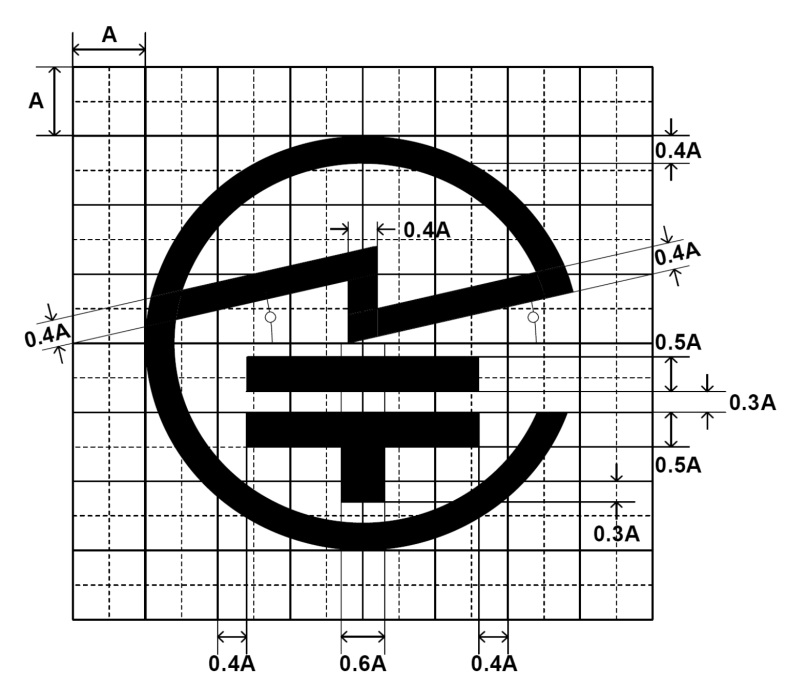 注１　大きさは、直径５ミリメートル以上（体積が１００㏄以下の無線設備にあつては、直径３ミリメートル以上）であること。Notes 1 The size is 5 mm or more in diameter (for radio equipment having a volume of 100 cc or less, 3 mm or more in diameter).２　材料は、容易に損傷しないものであること（電磁的方法によつて表示を付す場合を除く。）。(1) 2 Materials are those that are not easily damaged (Excluding the case where a mark is attached by electronic or magnetic means)３　色彩は、適宜とする。ただし、表示を容易に識別することができるものであること。3 Coloring may be made as desired; provided, however, that it is able to identify the mark easily.４　技術基準適合証明番号の最初の３文字は総務大臣が別に定める登録証明機関又は承認証明機関の区別とし、４文字目又は４文字目及び５文字目は特定無線設備の種別に従い次表に定めるとおりとし、その他の文字等は総務大臣が別に定めるとおりとすること。4 The first three letters of the Technical Standards Conformity Certification Number are the category of a Registered Certification Body or an Approved Certification Body separately specified by the Minister of Internal Affairs and Communications; the fourth letter or the fourth and fifth letters are as specified in the following table according to the classification of Specified Radio Equipment; and the other letters are as specified separately by the Minister of Internal Affairs and Communications.５　工事設計認証番号の最初の３文字は総務大臣が別に定める登録証明機関又は承認証明機関の区別とし、４文字目は「―（ハイフン）」とし、５文字目から１０文字目までは登録証明機関又は承認証明機関が一の認証工事設計ごとにアラビア数字若しくは英字又はこれらの組合せにより定めるものとする。ただし、次に掲げる場合は、それぞれ次のとおりとする。5 The first three letters of the Construction Type Certification Number are the category of a Registered Certification Body or an Approved Certification Body separately specified by the Minister of Internal Affairs and Communications, and the fourth letter is "- (hyphen)", and fifth through tenth letters are specified for every one Certified Construction Type in Arabic numerals or alphabets or combination of these by the Registered Certification Body or the Recognized Certification Body; provided, however, that in the following cases, the Construction Type Certification Number is as follows.（１）　異なる認証工事設計に基づく二以上の特定無線設備により一の無線設備を構成するものである場合は、当該一の無線設備に対して一の工事設計認証番号とすることができる。(1) If one unit of radio equipment consists of two or more units of Specified Radio Equipment based on different Certified Construction Types, one Construction Type Certification Number may be provided to the one unit of radio equipment.（２）　認証工事設計について新たな工事設計認証をした場合は、当該認証工事設計に基づく適合表示無線設備の変更の工事を伴わないときに限り、当該認証工事設計に係る工事設計認証番号を新たな工事設計認証番号とすることができる。この場合において、当該工事設計認証番号に係る表示が付された特定無線設備については、新たな表示が付されたものとみなす。(2) If a new Construction Type Certification was made for the Certified Construction Type, the Construction Type Certification Number for said Certified Type may be the new Construction Type Certification Number unless it is accompanied by the modification work for radio equipment with a conformity mark based on said Certified Construction Type. In this case, the Specified Radio Equipment marked with said Construction Type Certification Number is regarded as being newly marked.様式第８号（第９条及び第２１条関係）Form 8 (Re: Art 9, and 21)様式第９号（第１１条、第２１条、第２９条及び第３７条関係）Form 9 (Re: Art 11, 21, 29, and 37)様式第１０号（第１１条、第２１条、第２９条及び第３７条関係）Form 10 (Re: Art 11, 21, 29, and 37)様式第１１号（第１４条、第２１条、第３１条及び第３７条関係）Form 11 (Re: Art 14, 21, 31, and 37)様式第１２号（第３９条関係）Form 12 (Re: Art 39)様式第１３号（第３９条関係）Form 13 (Re: Art 39)様式第１４号（第４１条関係）Form 14 (Re: Art 41)一　装置
1 Device一　装置
1 Device送信装置
Transmitter送信装置
Transmitter送信装置
Transmitter送信装置
Transmitter送信装置
Transmitter送信装置
Transmitter送信装置
Transmitter送信装置
Transmitter送信装置
Transmitter送信装置
Transmitter送信装置
Transmitter送信装置
Transmitter送信装置
Transmitter送信装置
Transmitter送信装置
Transmitter送信装置
Transmitter送信装置
Transmitter送信装置
Transmitter送信装置
Transmitter送信装置
Transmitter送信装置
Transmitter送信装置
Transmitter送信装置
Transmitter送信装置
Transmitter送信装置
Transmitter受信装置
Receiver受信装置
Receiver受信装置
Receiver受信装置
Receiver受信装置
Receiver受信装置
Receiver受信装置
Receiver受信装置
Receiver受信装置
Receiver受信装置
Receiver受信装置
Receiver受信装置
Receiver受信装置
Receiver受信装置
Receiver受信装置
Receiver受信装置
Receiver受信装置
Receiver受信装置
Receiver受信装置
Receiver受信装置
Receiver受信装置
Receiver受信装置
Receiver受信装置
Receiver二　試験項目
2 Test Item二　試験項目
2 Test Item周波数
Frequency占有周波数帯幅
Occupied Frequency Bandwidth占有周波数帯幅
Occupied Frequency Bandwidthスプリアス発射又は不要発射の強度
Spurious Emission or Unwanted Emission Intensityスプリアス発射又は不要発射の強度
Spurious Emission or Unwanted Emission Intensity空中線電力
Antenna Power比吸収率
Specific Absorptivity Rate周波数偏移又は周波数偏位又は変調度
Frequency Deviation, Frequency Deflection, or Degree of Modulation周波数偏移又は周波数偏位又は変調度
Frequency Deviation, Frequency Deflection, or Degree of Modulationプレエンファシス特性
Pre-emphasis Characteristicsプレエンファシス特性
Pre-emphasis Characteristics搬送波電力
Carrier Wave Power搬送波電力
Carrier Wave Power総合周波数特性
Overall Frequency Characteristics総合周波数特性
Overall Frequency Characteristics総合歪及び雑音
Overall Distortion and Noise総合歪及び雑音
Overall Distortion and Noise総合歪及び雑音
Overall Distortion and Noise送信立ち上がり時間及び送信立ち下がり時間
Transmission Rise Time and Transmission Fall Time隣接チャネル漏えい電力又は帯域外漏えい電力
Adjacent Channel Leakage Power or Out-band Leakage Power隣接チャネル漏えい電力又は帯域外漏えい電力
Adjacent Channel Leakage Power or Out-band Leakage Power搬送波を送信していないときの電力
Power When Carrier Is Not Being Transmitted搬送波を送信していないときの電力
Power When Carrier Is Not Being Transmitted送信速度
Transmission Rate送信速度
Transmission Rate副次的に発する電波等の限度
Limit of Radio Waves Which Are Secondarily Emitted感度
Sensitivity感度
Sensitivity通過帯域幅
Passing Bandwidth通過帯域幅
Passing Bandwidth通過帯域幅
Passing Bandwidth減衰量
Attenuation減衰量
Attenuation減衰量
Attenuationスプリアス・レスポンス
Spurious Responseスプリアス・レスポンス
Spurious Response隣接チャネル選択度
Adjacent Channel Selectivity隣接チャネル選択度
Adjacent Channel Selectivity隣接チャネル選択度
Adjacent Channel Selectivity感度抑圧効果
Sensitivity Suppression Effect感度抑圧効果
Sensitivity Suppression Effect相互変調特性
Intermodulation Characteristics相互変調特性
Intermodulation Characteristics局部発振器の周波数変動
Frequency Fluctuation of Local Oscillatorディエンファシス特性
De-emphasis Characteristicsディエンファシス特性
De-emphasis Characteristics総合歪及び雑音
Overall Distortion and Noise総合歪及び雑音
Overall Distortion and Noise三　測定器等
3 Measuring Instruments, etc.三　測定器等
3 Measuring Instruments, etc.周波数計又はスペクトル分析器
Frequency Meter or Spectrum Analyzer擬似音声発生器又は擬似信号発生器
False Voice Generator or False Signal Generatorバンドメータ又はスペクトル分析器
Band Meter or Spectrum Analyzer低周波発振器
Low Frequency Oscillatorスプリアス電力計又はスペクトル分析器
Spurious Wattmeter or Spectrum Analyzer電力計、電界強度測定器又はスペクトル分析器
Wattmeter, Electric-field Intensity Meter or Spectrum Analyzer比吸収率測定装置
Specific Absorptivity Rate Measuring Instrument低周波発振器
Low Frequency Oscillator直線検波器又は変調度計
Linear Detector or Modulation Meter低周波発振器
Low Frequency Oscillator直線検波器
Linear Detector低周波発振器
Low Frequency Oscillatorスペクトル分析器
Spectrum Analyzer低周波発振器
Low Frequency Oscillator電力計
Wattmeter低周波発振器
Low Frequency Oscillator直線検波器
Linear Detector歪率雑音計
Distortion Factor/Noise Meterオシロスコープ又はスペクトル分析器
Oscilloscope or Spectrum Analyzer低周波発振器
Low Frequency Oscillator電力測定用受信機又はスペクトル分析器
Power Measuring Receiver or Spectrum Analyzer低周波発振器
Low Frequency Oscillator電力測定用受信機又はスペクトル分析器
Power Measuring Receiver or Spectrum Analyzer低周波発振器
Low Frequency Oscillatorオシロスコープ
Oscilloscope電界強度測定器又はスペクトル分析器
Electric-field Intensity Measuring Equipment or Spectrum Analyzer標準信号発生器
Standard Signal Generatorレベル計又は歪率雑音計
Level Meter or Distortion Factor/Noise Meter標準信号発生器
Standard Signal Generator周波数計
Frequency Meterレベル計
Level Meter標準信号発生器
Standard Signal Generator周波数計
Frequency Meterレベル計
Level Meter標準信号発生器
Standard Signal Generatorレベル計又は歪率雑音計
Level Meter or Distortion Factor/Noise Meter低周波発振器
Low Frequency Oscillator標準信号発生器
Standard Signal Generatorレベル計又はオシロスコープ
Level Meter or Oscilloscope標準信号発生器
Standard Signal Generatorレベル計
Level Meter標準信号発生器
Standard Signal Generatorレベル計又は歪率雑音計
Level Meter or Distortion Factor/Noise Meter周波数計
Frequency Meter低周波発振器
Low Frequency Oscillator直線検波器
Linear Detector標準信号発生器
Standard Signal Generator歪率雑音計
Distortion Factor/Noise Meter四　特定無線設備の種別
4 Classification of Specified Radio Equipment第二条第一項第一号の四の無線設備
Radio Equipment Specified in Article 2, paragraph (1), item (i)-4○
○○
○○
○○
○○
○○
○○
○○
○○
○○
○○
○四　特定無線設備の種別
4 Classification of Specified Radio Equipment第二条第一項第一号の九の無線設備
Radio Equipment Specified in Article 2, paragraph (1), item (i)-9○
○○
○○
○○
○○
○○
○○
○○
○○
○○
○○
○○
○○
○○
○四　特定無線設備の種別
4 Classification of Specified Radio Equipment第二条第一項第一号の十の無線設備
Radio Equipment Specified in Article 2, paragraph (1), item (i)-10○
○○
○○
○○
○○
○○
○○
○○
○○
○○
○○
○四　特定無線設備の種別
4 Classification of Specified Radio Equipment第二条第一項第一号の十一の無線設備
Radio Equipment Specified in Article 2, paragraph (1), item (i)-11○
○○
○○
○○
○○
○○
○○
○○
○○
○○
○○
○○
○○
○○注５
○Note 5○注５
○Note 5○
○四　特定無線設備の種別
4 Classification of Specified Radio Equipment第二条第一項第一号の十二の無線設備
Radio Equipment Specified in Article 2, paragraph (1), item (i)-12○
○○
○○
○○
○○
○○
○○
○○
○○
○○
○四　特定無線設備の種別
4 Classification of Specified Radio Equipment第二条第一項第一号の十二の二の無線設備
Radio Equipment Specified in Article 2, paragraph (1), item (i)-12-2○
○○
○○
○○
○○
○○
○○
○○
○四　特定無線設備の種別
4 Classification of Specified Radio Equipment第二条第一項第一号の十三の無線設備
Radio Equipment Specified in Article 2, paragraph (1), item (i)-13○
○○
○○
○○
○○
○○
○○
○○
○○
○○
○○注９
○Note 9○注９
○Note 9○注９
○Note 9○
○○注９注１９
○Note 9 Note 19○注９注１９
○Note 9 Note 19○注９
○Note 9○注９
○Note 9○注９
○Note 9○注９注１９
○Note 9 Note 19○注９注１９
○Note 9 Note 19○注９注１９
○Note 9 Note 19○注９注１９
○Note 9 Note 19○注９注１９
○Note 9 Note 19四　特定無線設備の種別
4 Classification of Specified Radio Equipment第二条第一項第一号の十四の無線設備
Radio Equipment Specified in Article 2, paragraph (1), item (i)-14○
○○
○○
○○
○○
○○
○○
○○
○○
○○
○○
○○
○○
○○注１０
○Note 10○注１０
○Note 10○注１０
○Note 10○注１０
○Note 10○注１０
○Note 10○注１０
○Note 10○注１０
○Note 10○注１０
○Note 10○注１０
○Note 10○注１０
○Note 10○注１０
○Note 10○注１０
○Note 10○注１０
○Note 10四　特定無線設備の種別
4 Classification of Specified Radio Equipment第二条第一項第一号の十五の無線設備
Radio Equipment Specified in Article 2, paragraph (1), item (i)-15○
○○
○○
○○
○○
○○
○○
○○
○○注１１
○Note 11○注１１
○Note 11○注１１
○Note 11○注１１
○Note 11○注１１
○Note 11○注５
○Note 5○注５
○Note 5○
○○注１２
○Note 12○注１２
○Note 12○注１２
○Note 12○注１２
○Note 12○注１２
○Note 12○注１３
○Note 13○注１３
○Note 13○注１３
○Note 13○注１２
○Note 12○注１２
○Note 12○注１４
○Note 14○注１４
○Note 14○注１４
○Note 14○注１３
○Note 13○注１３
○Note 13○注１２
○Note 12○注１２
○Note 12○注１２
○Note 12○注１１
○Note 11○注１１
○Note 11○注１２
○Note 12○注１２
○Note 12四　特定無線設備の種別
4 Classification of Specified Radio Equipment第二条第一項第二号の無線設備
Radio Equipment Specified in Article 2, paragraph (1), item (ii)○
○○
○○
○○
○○
○○
○○
○四　特定無線設備の種別
4 Classification of Specified Radio Equipment第二条第一項第二号の二の無線設備
Radio Equipment Specified in Article 2, paragraph (1), item (ii)-2○
○○
○○
○○
○○
○○
○○
○○
○四　特定無線設備の種別
4 Classification of Specified Radio Equipment第二条第一項第三号の無線設備
Radio Equipment Specified in Article 2, paragraph (1), item (iii)○
○○
○○
○○
○○
○○
○○
○四　特定無線設備の種別
4 Classification of Specified Radio Equipment第二条第一項第三号の二の無線設備
Radio Equipment Specified in Article 2, paragraph (1), item (iii)-2○
○○
○○
○○
○○
○○
○○注２０
○Note 20○注２０
○Note 20○
○四　特定無線設備の種別
4 Classification of Specified Radio Equipment第二条第一項第四号の無線設備
Radio Equipment Specified in Article 2, paragraph (1), item (iv)○
○○
○○
○○
○○
○○
○○
○○
○○
○○
○○
○四　特定無線設備の種別
4 Classification of Specified Radio Equipment第二条第一項第四号の二の無線設備
Radio Equipment Specified in Article 2, paragraph (1), item (iv)-2○
○○
○○
○○
○○
○○
○○
○○
○○注５
○Note 5○注５
○Note 5○
○四　特定無線設備の種別
4 Classification of Specified Radio Equipment第二条第一項第四号の四の無線設備
Radio Equipment Specified in Article 2, paragraph (1), item (iv)-4○
○○
○○
○○
○○
○○
○○
○四　特定無線設備の種別
4 Classification of Specified Radio Equipment第二条第一項第四号の五の無線設備
Radio Equipment Specified in Article 2, paragraph (1), item (iv)-5○
○○
○○
○○
○○
○○
○○
○○
○○
○四　特定無線設備の種別
4 Classification of Specified Radio Equipment第二条第一項第四号の六の無線設備
Radio Equipment Specified in Article 2, paragraph (1), item (iv)-6○
○○
○○
○○
○○
○○
○○
○○
○○
○四　特定無線設備の種別
4 Classification of Specified Radio Equipment第二条第一項第四号の七の無線設備
Radio Equipment Specified in Article 2, paragraph (1), item (iv)-7○
○○
○○
○○
○○
○○
○○
○○
○○
○四　特定無線設備の種別
4 Classification of Specified Radio Equipment第二条第一項第五号の無線設備
Radio Equipment Specified in Article 2, paragraph (1), item (v)○
○○
○○
○○
○○
○○
○○
○四　特定無線設備の種別
4 Classification of Specified Radio Equipment第二条第一項第六号の無線設備
Radio Equipment Specified in Article 2, paragraph (1), item (vi)○
○○
○○
○○
○○
○○
○○注６
○Note 6○注６
○Note 6○
○四　特定無線設備の種別
4 Classification of Specified Radio Equipment第二条第一項第六号の二の無線設備
Radio Equipment Specified in Article 2, paragraph (1), item (vi)-2○
○○
○○
○○
○○
○○
○○
○○
○○
○四　特定無線設備の種別
4 Classification of Specified Radio Equipment第二条第一項第六号の三の無線設備
Radio Equipment Specified in Article 2, paragraph (1), item (vi)-3○
○○
○○
○○
○○
○○
○○
○四　特定無線設備の種別
4 Classification of Specified Radio Equipment第二条第一項第七号の無線設備
Radio Equipment Specified in Article 2, paragraph (1), item (vii)○
○○
○○
○○
○○
○○
○○
○○
○○
○四　特定無線設備の種別
4 Classification of Specified Radio Equipment第二条第一項第八号の無線設備
Radio Equipment Specified in Article 2, paragraph (1), item (viii)○
○○
○○
○○
○○
○○
○○注７
○Note 7○注７
○Note 7○
○四　特定無線設備の種別
4 Classification of Specified Radio Equipment第二条第一項第九号の無線設備
Radio Equipment Specified in Article 2, paragraph (1), item (ix)○
○○
○○
○○
○○
○○
○○
○四　特定無線設備の種別
4 Classification of Specified Radio Equipment第二条第一項第九号の二の無線設備
Radio Equipment Specified in Article 2, paragraph (1), item (ix)-2○
○○
○○
○○
○○
○○
○○
○四　特定無線設備の種別
4 Classification of Specified Radio Equipment第二条第一項第十号の無線設備
Radio Equipment Specified in Article 2, paragraph (1), item (x)○
○○
○○
○○
○○
○○
○○注１５
○Note 15○注１７
○Note 17○注１７
○Note 17○
○四　特定無線設備の種別
4 Classification of Specified Radio Equipment第二条第一項第十一号の三の無線設備
Radio Equipment Specified in Article 2, paragraph (1), item (xi)-3○
○○
○○
○○
○○
○○
○○注１５
○Note 15○
○○
○○
○○
○○
○○
○○
○四　特定無線設備の種別
4 Classification of Specified Radio Equipment第二条第一項第十一号の四の無線設備
Radio Equipment Specified in Article 2, paragraph (1), item (xi)-4○
○○
○○
○○
○○
○○
○○注１５
○Note 15○
○○
○○
○○
○○
○○
○○
○四　特定無線設備の種別
4 Classification of Specified Radio Equipment第二条第一項第十一号の五の無線設備
Radio Equipment Specified in Article 2, paragraph (1), item (xi)-5○
○○
○○
○○
○○
○○
○○
○○
○○注１６
○Note 16○注１６
○Note 16○
○○
○○
○四　特定無線設備の種別
4 Classification of Specified Radio Equipment第二条第一項第十一号の六の無線設備
Radio Equipment Specified in Article 2, paragraph (1), item (xi)-6○
○○
○○
○○
○○
○○
○○
○○
○○注１６
○Note 16○注１６
○Note 16○
○○
○○
○四　特定無線設備の種別
4 Classification of Specified Radio Equipment第二条第一項第十一号の六の二の無線設備
Radio Equipment Specified in Article 2, paragraph (1), item (xi)-6-2○
○○
○○
○○
○○
○○
○○
○○
○○
○○
○○
○四　特定無線設備の種別
4 Classification of Specified Radio Equipment第二条第一項第十一号の六の三の無線設備
Radio Equipment Specified in Article 2, paragraph (1), item (xi)-6-3○
○○
○○
○○
○○
○○
○○
○○
○○
○○
○○
○四　特定無線設備の種別
4 Classification of Specified Radio Equipment第二条第一項第十一号の六の四の無線設備
Radio Equipment Specified in Article 2, paragraph (1), item (xi)-6-4○
○○
○○
○○
○○
○○
○○
○○
○○
○○
○○
○四　特定無線設備の種別
4 Classification of Specified Radio Equipment第二条第一項第十一号の六の五の無線設備
Radio Equipment Specified in Article 2, paragraph (1), item (xi)-6-5○
○○
○○
○○
○○
○○
○○
○○
○○
○○
○○
○四　特定無線設備の種別
4 Classification of Specified Radio Equipment第二条第一項第十一号の七の無線設備
Radio Equipment Specified in Article 2, paragraph (1), item (xi)-7○
○○
○○
○○
○○
○○
○○注１５
○Note 15○
○○
○○
○○
○○
○○
○○
○四　特定無線設備の種別
4 Classification of Specified Radio Equipment第二条第一項第十一号の八の無線設備
Radio Equipment Specified in Article 2, paragraph (1), item (xi)-8○
○○
○○
○○
○○
○○
○○注１５
○Note 15○
○○
○○
○○
○○
○○
○○
○四　特定無線設備の種別
4 Classification of Specified Radio Equipment第二条第一項第十一号の八の二の無線設備
Radio Equipment Specified in Article 2, paragraph (1), item (xi)-8-2○
○○
○○
○○
○○
○○
○○注１５
○Note 15○
○○
○○
○○
○○
○○
○○
○四　特定無線設備の種別
4 Classification of Specified Radio Equipment第二条第一項第十一号の九の無線設備
Radio Equipment Specified in Article 2, paragraph (1), item (xi)-9○
○○
○○
○○
○○
○○
○○
○○
○○注１６
○Note 16○注１６
○Note 16○
○○
○○
○四　特定無線設備の種別
4 Classification of Specified Radio Equipment第二条第一項第十一号の十の無線設備
Radio Equipment Specified in Article 2, paragraph (1), item (xi)-10○
○○
○○
○○
○○
○○
○○
○○
○○注１６
○Note 16○注１６
○Note 16○
○○
○○
○四　特定無線設備の種別
4 Classification of Specified Radio Equipment第二条第一項第十一号の十の二の無線設備
Radio Equipment Specified in Article 2, paragraph (1), item (xi)-10-2○
○○
○○
○○
○○
○○
○○
○○
○○
○○
○○
○四　特定無線設備の種別
4 Classification of Specified Radio Equipment第二条第一項第十一号の十の三の無線設備
Radio Equipment Specified in Article 2, paragraph (1), item (xi)-10-3○
○○
○○
○○
○○
○○
○○
○○
○○
○○
○○
○四　特定無線設備の種別
4 Classification of Specified Radio Equipment第二条第一項第十一号の十の四の無線設備
Radio Equipment Specified in Article 2, paragraph (1), item (xi)-10-4○
○○
○○
○○
○○
○○
○○
○○
○○
○○
○○
○四　特定無線設備の種別
4 Classification of Specified Radio Equipment第二条第一項第十一号の十の五の無線設備
Radio Equipment Specified in Article 2, paragraph (1), item (xi)-10-5○
○○
○○
○○
○○
○○
○○
○○
○○
○○
○○
○四　特定無線設備の種別
4 Classification of Specified Radio Equipment第二条第一項第十一号の十一の無線設備
Radio Equipment Specified in Article 2, paragraph (1), item (xi)-11○
○○
○○
○○
○○
○○
○○注１５
○Note 15○
○○
○○
○○
○○
○○
○○
○四　特定無線設備の種別
4 Classification of Specified Radio Equipment第二条第一項第十一号の十二の無線設備
Radio Equipment Specified in Article 2, paragraph (1), item (xi)-12○
○○
○○
○○
○○
○○
○○注１５
○Note 15○
○○
○○
○○
○○
○○
○○
○四　特定無線設備の種別
4 Classification of Specified Radio Equipment第二条第一項第十一号の十三の無線設備
Radio Equipment Specified in Article 2, paragraph (1), item (xi)-13○
○○
○○
○○
○○
○○
○○注１５
○Note 15○注１７
○Note 17○注１７
○Note 17○注１６
○Note 16○注１６
○Note 16○注１８
○Note 18○注１８
○Note 18○
○四　特定無線設備の種別
4 Classification of Specified Radio Equipment第二条第一項第十一号の十四の無線設備
Radio Equipment Specified in Article 2, paragraph (1), item (xi)-14○
○○
○○
○○
○○
○○
○○注１７
○Note 17○注１７
○Note 17○注１６
○Note 16○注１６
○Note 16○注１８
○Note 18○注１８
○Note 18○
○四　特定無線設備の種別
4 Classification of Specified Radio Equipment第二条第一項第十一号の十五の無線設備
Radio Equipment Specified in Article 2, paragraph (1), item (xi)-15○
○○
○○
○○
○○
○○
○○注１５
○Note 15○
○○
○○
○○
○○
○四　特定無線設備の種別
4 Classification of Specified Radio Equipment第二条第一項第十一号の十六の無線設備
Radio Equipment Specified in Article 2, paragraph (1), item (xi)-16○
○○
○○
○○
○○
○○
○○
○○
○○注１６
○Note 16○注１６
○Note 16○
○四　特定無線設備の種別
4 Classification of Specified Radio Equipment第二条第一項第十一号の十七の無線設備
Radio Equipment Specified in Article 2, paragraph (1), item (xi)-17○
○○
○○
○○
○○
○○
○○注１５
○Note 15○
○○
○○
○○
○○
○四　特定無線設備の種別
4 Classification of Specified Radio Equipment第二条第一項第十一号の十八の無線設備
Radio Equipment Specified in Article 2, paragraph (1), item (xi)-18○
○○
○○
○○
○○
○○
○○
○○
○○注１６
○Note 16○注１６
○Note 16○
○四　特定無線設備の種別
4 Classification of Specified Radio Equipment第二条第一項第十一号の十九の無線設備
Radio Equipment Specified in Article 2, paragraph (1), item (xi)-19○
○○
○○
○○
○○
○○
○○注１５
○Note 15○
○○
○○
○○
○○
○四　特定無線設備の種別
4 Classification of Specified Radio Equipment第二条第一項第十一号の二十の無線設備
Radio Equipment Specified in Article 2, paragraph (1), item (xi)-20○
○○
○○
○○
○○
○○
○○
○○
○○
○四　特定無線設備の種別
4 Classification of Specified Radio Equipment第二条第一項第十一号の二十の二の無線設備
Radio Equipment Specified in Article 2, paragraph (1), item (xi)-20-2○
○○
○○
○○
○○
○○
○○
○○
○○
○四　特定無線設備の種別
4 Classification of Specified Radio Equipment第二条第一項第十一号の二十の三の無線設備
Radio Equipment Specified in Article 2, paragraph (1), item (xi)-20-3○
○○
○○
○○
○○
○○
○○
○○
○○
○四　特定無線設備の種別
4 Classification of Specified Radio Equipment第二条第一項第十一号の二十一の無線設備
Radio Equipment Specified in Article 2, paragraph (1), item (xi)-21○
○○
○○
○○
○○
○○
○○注１５
○Note 15○
○○
○○
○○
○○
○四　特定無線設備の種別
4 Classification of Specified Radio Equipment第二条第一項第十一号の二十二の無線設備
Radio Equipment Specified in Article 2, paragraph (1), item (xi)-22○
○○
○○
○○
○○
○○
○○
○○
○○注１６
○Note 16○注１６
○Note 16○
○四　特定無線設備の種別
4 Classification of Specified Radio Equipment第二条第一項第十一号の二十三の無線設備
Radio Equipment Specified in Article 2, paragraph (1), item (xi)-23○
○○
○○
○○
○○
○○
○○注１５
○Note 15○
○○
○○
○○
○○
○四　特定無線設備の種別
4 Classification of Specified Radio Equipment第二条第一項第十一号の二十四の無線設備
Radio Equipment Specified in Article 2, paragraph (1), item (xi)-24○
○○
○○
○○
○○
○○
○○
○○
○○注１６
○Note 16○注１６
○Note 16○
○四　特定無線設備の種別
4 Classification of Specified Radio Equipment第二条第一項第十一号の二十五の無線設備
Radio Equipment Specified in Article 2, paragraph (1), item (xi)-25○
○○
○○
○○
○○
○○
○○注１５
○Note 15○
○○
○○
○○
○○
○四　特定無線設備の種別
4 Classification of Specified Radio Equipment第二条第一項第十一号の二十六の無線設備
Radio Equipment Specified in Article 2, paragraph (1), item (xi)-26○
○○
○○
○○
○○
○○
○○注１５
○Note 15○
○○
○○
○○
○○
○四　特定無線設備の種別
4 Classification of Specified Radio Equipment第二条第一項第十一号の二十七の無線設備
Radio Equipment Specified in Article 2, paragraph (1), item (xi)-27○
○○
○○
○○
○○
○○
○○
○○
○○注１６
○Note 16○注１６
○Note 16○
○四　特定無線設備の種別
4 Classification of Specified Radio Equipment第二条第一項第十一号の二十八の無線設備
Radio Equipment Specified in Article 2, paragraph (1), item (xi)-28○
○○
○○
○○
○○
○○
○○
○○
○○注１６
○Note 16○注１６
○Note 16○
○四　特定無線設備の種別
4 Classification of Specified Radio Equipment第二条第一項第十二号の無線設備
Radio Equipment Specified in Article 2, paragraph (1), item (xii)○
○○
○○
○○
○○
○○
○○
○四　特定無線設備の種別
4 Classification of Specified Radio Equipment第二条第一項第十三号の無線設備
Radio Equipment Specified in Article 2, paragraph (1), item (xiii)○
○○
○○
○○
○○
○○
○○
○○
○○
○四　特定無線設備の種別
4 Classification of Specified Radio Equipment第二条第一項第十四号の無線設備
Radio Equipment Specified in Article 2, paragraph (1), item (xiv)○
○○
○○
○○
○○
○○
○○
○四　特定無線設備の種別
4 Classification of Specified Radio Equipment第二条第一項第十四号の二の無線設備
Radio Equipment Specified in Article 2, paragraph (1), item (xiv)-2○
○○
○○
○○
○○
○○
○○
○○
○○
○四　特定無線設備の種別
4 Classification of Specified Radio Equipment第二条第一項第十五号の無線設備
Radio Equipment Specified in Article 2, paragraph (1), item (xv)○
○○
○○
○○
○○
○○
○○
○四　特定無線設備の種別
4 Classification of Specified Radio Equipment第二条第一項第十五号の二の無線設備
Radio Equipment Specified in Article 2, paragraph (1), item (xv)-2○
○○
○○
○○
○○
○○
○○
○四　特定無線設備の種別
4 Classification of Specified Radio Equipment第二条第一項第十五号の三の無線設備
Radio Equipment Specified in Article 2, paragraph (1), item (xv)-3○
○○
○○
○○
○○
○○
○○
○四　特定無線設備の種別
4 Classification of Specified Radio Equipment第二条第一項第十六号の無線設備
Radio Equipment Specified in Article 2, paragraph (1), item (xvi)○
○○
○○
○○
○○
○○
○○
○四　特定無線設備の種別
4 Classification of Specified Radio Equipment第二条第一項第十七号の無線設備
Radio Equipment Specified in Article 2, paragraph (1), item (xvii)○
○○
○○
○○
○○
○○
○○
○四　特定無線設備の種別
4 Classification of Specified Radio Equipment第二条第一項第十八号の無線設備
Radio Equipment Specified in Article 2, paragraph (1), item (xviii)○
○○
○○
○○
○○
○○
○○
○四　特定無線設備の種別
4 Classification of Specified Radio Equipment第二条第一項第十九号の無線設備
Radio Equipment Specified in Article 2, paragraph (1), item (xix)○
○○
○○
○○
○○
○○
○○
○四　特定無線設備の種別
4 Classification of Specified Radio Equipment第二条第一項第十九号の二の無線設備
Radio Equipment Specified in Article 2, paragraph (1), item (xix)-2○
○○
○○
○○
○○
○○
○○
○四　特定無線設備の種別
4 Classification of Specified Radio Equipment第二条第一項第十九号の二の二の無線設備
Radio Equipment Specified in Article 2, paragraph (1), item (xix)-2-2○
○○
○○
○○
○○
○○
○○
○四　特定無線設備の種別
4 Classification of Specified Radio Equipment第二条第一項第十九号の二の三の無線設備
Radio Equipment Specified in Article 2, paragraph (1), item (xix)-2-3○
○○
○○
○○
○○
○○
○○
○四　特定無線設備の種別
4 Classification of Specified Radio Equipment第二条第一項第十九号の三の無線設備
Radio Equipment Specified in Article 2, paragraph (1), item (xix)-3○
○○
○○
○○
○○
○○
○○
○四　特定無線設備の種別
4 Classification of Specified Radio Equipment第二条第一項第十九号の三の二の無線設備
Radio Equipment Specified in Article 2, paragraph (1), item (xix)-3-2○
○○
○○
○○
○○
○○
○○
○四　特定無線設備の種別
4 Classification of Specified Radio Equipment第二条第一項第十九号の三の三の無線設備
Radio Equipment Specified in Article 2, paragraph (1), item (xix)-3-3○
○○
○○
○○
○○
○○
○○
○四　特定無線設備の種別
4 Classification of Specified Radio Equipment第二条第一項第十九号の四の無線設備
Radio Equipment Specified in Article 2, paragraph (1), item (xix)-4○
○○
○○
○○
○○
○○
○○
○四　特定無線設備の種別
4 Classification of Specified Radio Equipment第二条第一項第十九号の五の無線設備
Radio Equipment Specified in Article 2, paragraph (1), item (xix)-5○
○○
○○
○○
○○
○○
○○
○○
○○
○○
○○
○四　特定無線設備の種別
4 Classification of Specified Radio Equipment第二条第一項第十九号の六の無線設備
Radio Equipment Specified in Article 2, paragraph (1), item (xix)-6○
○○
○○
○○
○○
○○
○○
○○
○○
○○
○○
○四　特定無線設備の種別
4 Classification of Specified Radio Equipment第二条第一項第十九号の七の無線設備
Radio Equipment Specified in Article 2, paragraph (1), item (xix)-7○
○○
○○
○○
○○
○○
○○
○○
○○
○○
○○
○四　特定無線設備の種別
4 Classification of Specified Radio Equipment第二条第一項第十九号の八の無線設備
Radio Equipment Specified in Article 2, paragraph (1), item (xix)-8○
○○
○○
○○
○○
○○
○○
○○
○○
○○
○○
○四　特定無線設備の種別
4 Classification of Specified Radio Equipment第二条第一項第十九号の九の無線設備
Radio Equipment Specified in Article 2, paragraph (1), item (xix)-9○
○○
○○
○○
○○
○○
○○
○○
○○
○○
○○
○四　特定無線設備の種別
4 Classification of Specified Radio Equipment第二条第一項第十九号の十の無線設備
Radio Equipment Specified in Article 2, paragraph (1), item (xix)-10○
○○
○○
○○
○○
○○
○○
○○
○○
○○
○○
○四　特定無線設備の種別
4 Classification of Specified Radio Equipment第二条第一項第十九号の十一の無線設備
Radio Equipment Specified in Article 2, paragraph (1), item (xix)-11○
○○
○○
○○
○○
○○
○○
○○
○○
○○
○○
○四　特定無線設備の種別
4 Classification of Specified Radio Equipment第二条第一項第二十号の二の無線設備
Radio Equipment Specified in Article 2, paragraph (1), item (xx)-2○
○○
○○
○○
○○
○○
○○
○○
○○
○○
○○
○○
○○
○四　特定無線設備の種別
4 Classification of Specified Radio Equipment第二条第一項第二十一号の無線設備
Radio Equipment Specified in Article 2, paragraph (1), item (xxi)○
○○
○○
○○
○○
○○
○○
○○
○○
○○
○○
○○
○○
○四　特定無線設備の種別
4 Classification of Specified Radio Equipment第二条第一項第二十一号の二の無線設備
Radio Equipment Specified in Article 2, paragraph (1), item (xxi)-2○
○○
○○
○○
○○
○○
○○
○○
○○
○○
○○
○○
○○
○四　特定無線設備の種別
4 Classification of Specified Radio Equipment第二条第一項第二十一号の三の無線設備
Radio Equipment Specified in Article 2, paragraph (1), item (xxi)-3○
○○
○○
○○
○○
○○
○○
○○
○○
○○
○○
○○
○○
○四　特定無線設備の種別
4 Classification of Specified Radio Equipment第二条第一項第二十二号の無線設備
Radio Equipment Specified in Article 2, paragraph (1), item (xxii)○
○○
○○
○○
○○
○○
○○
○○
○○
○○
○○
○○
○○
○四　特定無線設備の種別
4 Classification of Specified Radio Equipment第二条第一項第二十三号の無線設備
Radio Equipment Specified in Article 2, paragraph (1), item (xxiii)○
○○
○○
○○
○○
○○
○○
○○
○○
○○
○○
○○
○○
○四　特定無線設備の種別
4 Classification of Specified Radio Equipment第二条第一項第二十三号の二の無線設備
Radio Equipment Specified in Article 2, paragraph (1), item (xxiii)-2○
○○
○○
○○
○○
○○
○○
○○
○○
○○
○○
○○
○○
○四　特定無線設備の種別
4 Classification of Specified Radio Equipment第二条第一項第二十三号の三の無線設備
Radio Equipment Specified in Article 2, paragraph (1), item (xxiii)-3○
○○
○○
○○
○○
○○
○○
○○
○○
○○
○○
○○
○○
○四　特定無線設備の種別
4 Classification of Specified Radio Equipment第二条第一項第二十四号の無線設備
Radio Equipment Specified in Article 2, paragraph (1), item (xxiv)○
○○
○○
○○
○○
○○
○○
○○
○○
○四　特定無線設備の種別
4 Classification of Specified Radio Equipment第二条第一項第二十五号の無線設備
Radio Equipment Specified in Article 2, paragraph (1), item (xxv)○
○○
○○
○○
○○
○○
○○
○○
○○
○四　特定無線設備の種別
4 Classification of Specified Radio Equipment第二条第一項第二十五号の二の無線設備
Radio Equipment Specified in Article 2, paragraph (1), item (xxv)-2○
○○
○○
○○
○○
○○
○○
○○
○○
○四　特定無線設備の種別
4 Classification of Specified Radio Equipment第二条第一項第二十五号の三の無線設備
Radio Equipment Specified in Article 2, paragraph (1), item (xxv)-3○
○○
○○
○○
○○
○○
○○
○○
○○
○四　特定無線設備の種別
4 Classification of Specified Radio Equipment第二条第一項第二十五号の四の無線設備
Radio Equipment Specified in Article 2, paragraph (1), item (xxv)-4○
○○
○○
○○
○○
○○
○○
○○
○○
○四　特定無線設備の種別
4 Classification of Specified Radio Equipment第二条第一項第二十五号の五の無線設備
Radio Equipment Specified in Article 2, paragraph (1), item (xxv)-5○
○○
○○
○○
○○
○○
○○
○○
○○
○四　特定無線設備の種別
4 Classification of Specified Radio Equipment第二条第一項第二十五号の六の無線設備
Radio Equipment Specified in Article 2, paragraph (1), item (xxv)-6○
○○
○○
○○
○○
○○
○○
○○
○○
○四　特定無線設備の種別
4 Classification of Specified Radio Equipment第二条第一項第二十六号の無線設備
Radio Equipment Specified in Article 2, paragraph (1), item (xxvi)○
○○
○○
○○
○○
○○
○○
○○
○四　特定無線設備の種別
4 Classification of Specified Radio Equipment第二条第一項第二十七号の無線設備
Radio Equipment Specified in Article 2, paragraph (1), item (xxvii)○
○○
○○
○○
○○
○○
○○
○○
○○
○○
○四　特定無線設備の種別
4 Classification of Specified Radio Equipment第二条第一項第二十八号の無線設備
Radio Equipment Specified in Article 2, paragraph (1), item (xxviii)○
○○
○○
○○
○○
○○
○○
○○
○○
○四　特定無線設備の種別
4 Classification of Specified Radio Equipment第二条第一項第二十八号の二の無線設備
Radio Equipment Specified in Article 2, paragraph (1), item (xxviii)-2○
○○
○○
○○
○○
○○
○○注１５
○Note 15○
○○
○○
○○
○四　特定無線設備の種別
4 Classification of Specified Radio Equipment第二条第一項第二十八号の二の二の無線設備
Radio Equipment Specified in Article 2, paragraph (1), item (xxviii)-2-2○
○○
○○
○○
○○
○○
○○注１５
○Note 15○
○○
○○注８
○Note 8○注８
○Note 8○注８
○Note 8四　特定無線設備の種別
4 Classification of Specified Radio Equipment第二条第一項第二十八号の三の無線設備
Radio Equipment Specified in Article 2, paragraph (1), item (xxviii)-3○
○○
○○
○○
○○
○○
○四　特定無線設備の種別
4 Classification of Specified Radio Equipment第二条第一項第二十九号の無線設備
Radio Equipment Specified in Article 2, paragraph (1), item (xxix)○
○○
○○
○○
○○
○○
○四　特定無線設備の種別
4 Classification of Specified Radio Equipment第二条第一項第三十号の無線設備
Radio Equipment Specified in Article 2, paragraph (1), item (xxx)○
○○注８
○Note 8○注８
○Note 8○注８
○Note 8○注８
○Note 8○
○○注１５
○Note 15○注８
○Note 8○注８
○Note 8○注８
○Note 8四　特定無線設備の種別
4 Classification of Specified Radio Equipment第二条第一項第三十号の二の無線設備
Radio Equipment Specified in Article 2, paragraph (1), item (xxx)-2○
○○
○○
○○
○○
○○
○○
○四　特定無線設備の種別
4 Classification of Specified Radio Equipment第二条第一項第三十号の三の無線設備
Radio Equipment Specified in Article 2, paragraph (1), item (xxx)-3○
○○
○○
○○
○○
○○
○○
○四　特定無線設備の種別
4 Classification of Specified Radio Equipment第二条第一項第三十一号の無線設備
Radio Equipment Specified in Article 2, paragraph (1), item (xxxi)○
○○
○○
○○
○○
○○
○○
○四　特定無線設備の種別
4 Classification of Specified Radio Equipment第二条第一項第三十一号の二の無線設備
Radio Equipment Specified in Article 2, paragraph (1), item (xxxi)-2○
○○
○○
○○
○○
○○
○○
○四　特定無線設備の種別
4 Classification of Specified Radio Equipment第二条第一項第三十一号の三の無線設備
Radio Equipment Specified in Article 2, paragraph (1), item (xxxi)-3○
○○
○○
○○
○○
○○
○○
○四　特定無線設備の種別
4 Classification of Specified Radio Equipment第二条第一項第三十一号の四の無線設備
Radio Equipment Specified in Article 2, paragraph (1), item (xxxi)-4○
○○
○○
○○
○○
○○
○○
○四　特定無線設備の種別
4 Classification of Specified Radio Equipment第二条第一項第三十一号の五の無線設備
Radio Equipment Specified in Article 2, paragraph (1), item (xxxi)-5○
○○
○○
○○
○○
○○
○○
○四　特定無線設備の種別
4 Classification of Specified Radio Equipment第二条第一項第三十二号の無線設備
Radio Equipment Specified in Article 2, paragraph (1), item (xxxii)○
○○
○○
○○
○○
○○
○○
○○
○○
○○
○○
○○
○○
○四　特定無線設備の種別
4 Classification of Specified Radio Equipment第二条第一項第三十三号の無線設備
Radio Equipment Specified in Article 2, paragraph (1), item (xxxiii)○
○○
○○
○○
○○
○○
○○
○○
○○
○○
○○
○○
○○
○四　特定無線設備の種別
4 Classification of Specified Radio Equipment第二条第一項第三十三号の二の無線設備
Radio Equipment Specified in Article 2, paragraph (1), item (xxxiii)-2○
○○
○○
○○
○○
○○
○○
○○
○○
○○
○○
○○
○○
○四　特定無線設備の種別
4 Classification of Specified Radio Equipment第二条第一項第三十八号の無線設備
Radio Equipment Specified in Article 2, paragraph (1), item (xxxviii)○
○○
○○
○○
○○
○○
○○
○○
○○
○四　特定無線設備の種別
4 Classification of Specified Radio Equipment第二条第一項第三十九号の無線設備
Radio Equipment Specified in Article 2, paragraph (1), item (xxxix)○
○○
○○
○○
○○
○○
○○
○○
○○
○○
○○
○○
○○
○四　特定無線設備の種別
4 Classification of Specified Radio Equipment第二条第一項第四十号の無線設備
Radio Equipment Specified in Article 2, paragraph (1), item (xl)○
○○
○○
○○
○○
○○
○○
○○
○○
○○
○○
○○
○○
○四　特定無線設備の種別
4 Classification of Specified Radio Equipment第二条第一項第四十一号の無線設備
Radio Equipment Specified in Article 2, paragraph (1), item (xli)○
○○
○○
○○
○○
○○
○○
○○
○○
○○
○○
○四　特定無線設備の種別
4 Classification of Specified Radio Equipment第二条第一項第四十二号の無線設備
Radio Equipment Specified in Article 2, paragraph (1), item (xlii)○
○○
○○
○○
○○
○○
○○
○○
○○
○○
○○
○四　特定無線設備の種別
4 Classification of Specified Radio Equipment第二条第一項第四十三号の無線設備
Radio Equipment Specified in Article 2, paragraph (1), item (xliii)○
○○
○○
○○
○○
○○
○○
○○
○○
○○
○○
○四　特定無線設備の種別
4 Classification of Specified Radio Equipment第二条第一項第四十四号の無線設備
Radio Equipment Specified in Article 2, paragraph (1), item (xliv)○
○○
○○
○○
○○
○○
○○
○○
○○
○○
○○
○四　特定無線設備の種別
4 Classification of Specified Radio Equipment第二条第一項第四十五号の無線設備
Radio Equipment Specified in Article 2, paragraph (1), item (xlv)○
○○
○○
○○
○○
○○
○○
○○
○○
○○
○○
○四　特定無線設備の種別
4 Classification of Specified Radio Equipment第二条第一項第四十六号の無線設備
Radio Equipment Specified in Article 2, paragraph (1), item (xlvi)○
○○
○○
○○
○○
○○
○○
○四　特定無線設備の種別
4 Classification of Specified Radio Equipment第二条第一項第四十七号の無線設備
Radio Equipment Specified in Article 2, paragraph (1), item (xlvii)○
○○
○○
○○
○○
○○
○○
○四　特定無線設備の種別
4 Classification of Specified Radio Equipment第二条第一項第四十七号の二の無線設備
Radio Equipment Specified in Article 2, paragraph (1), item (xlvii)-2○
○○
○○
○○
○○
○○
○○
○四　特定無線設備の種別
4 Classification of Specified Radio Equipment第二条第一項第四十八号の無線設備
Radio Equipment Specified in Article 2, paragraph (1), item (xlviii)○
○○
○○
○○
○○
○○
○○
○○
○○
○四　特定無線設備の種別
4 Classification of Specified Radio Equipment第二条第一項第四十九号の無線設備
Radio Equipment Specified in Article 2, paragraph (1), item (xlix)○
○○
○○
○○
○○
○○
○○注１５
○Note 15○注１７
○Note 17○注１７
○Note 17○注２１
○Note 21○注２１
○Note 21○
○四　特定無線設備の種別
4 Classification of Specified Radio Equipment第二条第一項第五十一号の無線設備
Radio Equipment Specified in Article 2, paragraph (1), item (li)○
○○
○○
○○
○○
○○
○○注１５
○Note 15○
○○
○○
○○
○○
○四　特定無線設備の種別
4 Classification of Specified Radio Equipment第二条第一項第五十二号の二の無線設備
Radio Equipment Specified in Article 2, paragraph (1), item (lii)-2○
○○
○○
○○
○○
○○
○○
○○
○○
○○
○○
○四　特定無線設備の種別
4 Classification of Specified Radio Equipment第二条第一項第五十二号の三の無線設備
Radio Equipment Specified in Article 2, paragraph (1), item (lii)-3○
○○
○○
○○
○○
○○
○○
○○
○○
○○
○○
○四　特定無線設備の種別
4 Classification of Specified Radio Equipment第二条第一項第五十三号の無線設備
Radio Equipment Specified in Article 2, paragraph (1), item (liii)○
○○
○○
○○
○○
○○
○○注１５
○Note 15○注１７
○Note 17○注１７
○Note 17○注２１
○Note 21○注２１
○Note 21○
○四　特定無線設備の種別
4 Classification of Specified Radio Equipment第二条第一項第五十四号の無線設備
Radio Equipment Specified in Article 2, paragraph (1), item (liv)○
○○
○○
○○
○○
○○
○○注１５
○Note 15○
○○
○○
○○
○○
○四　特定無線設備の種別
4 Classification of Specified Radio Equipment第二条第一項第五十四号の二の無線設備
Radio Equipment Specified in Article 2, paragraph (1), item (liv)-2○
○○
○○
○○
○○
○○
○○
○○
○○
○○
○○
○四　特定無線設備の種別
4 Classification of Specified Radio Equipment第二条第一項第五十四号の三の無線設備
Radio Equipment Specified in Article 2, paragraph (1), item (liv)-3○
○○
○○
○○
○○
○○
○○
○○
○○
○○
○○
○四　特定無線設備の種別
4 Classification of Specified Radio Equipment第二条第一項第五十七号の無線設備
Radio Equipment Specified in Article 2, paragraph (1), item (lvii)○
○○
○○
○○
○○
○○
○○
○四　特定無線設備の種別
4 Classification of Specified Radio Equipment第二条第一項第五十七号の二の無線設備
Radio Equipment Specified in Article 2, paragraph (1), item (lvii)-2○
○○
○○
○○
○○
○○
○○注８
○Note 8四　特定無線設備の種別
4 Classification of Specified Radio Equipment第二条第一項第五十七号の三の無線設備
Radio Equipment Specified in Article 2, paragraph (1), item (lvii)-3○
○○
○○
○○
○○
○○
○○
○○
○○
○四　特定無線設備の種別
4 Classification of Specified Radio Equipment第二条第一項第五十八号の無線設備
Radio Equipment Specified in Article 2, paragraph (1), item (lviii)○
○○
○○
○○
○○
○○
○○
○四　特定無線設備の種別
4 Classification of Specified Radio Equipment第二条第一項第五十九号の無線設備
Radio Equipment Specified in Article 2, paragraph (1), item (lix)○
○○
○○
○○
○○
○○
○○注２
○Note 2○注２
○Note 2○
○四　特定無線設備の種別
4 Classification of Specified Radio Equipment第二条第一項第六十号の無線設備
Radio Equipment Specified in Article 2, paragraph (1), item (lx)○
○○
○○
○○
○○
○○
○○注２
○Note 2○注２
○Note 2○
○四　特定無線設備の種別
4 Classification of Specified Radio Equipment第二条第一項第六十一号の無線設備
Radio Equipment Specified in Article 2, paragraph (1), item (lxi)○
○○
○○
○○
○○
○○
○○
○○
○○
○○
○○
○四　特定無線設備の種別
4 Classification of Specified Radio Equipment第二条第一項第六十二号の無線設備
Radio Equipment Specified in Article 2, paragraph (1), item (lxii)○
○○
○○
○○
○○
○○
○○
○○
○○
○○
○○
○四　特定無線設備の種別
4 Classification of Specified Radio Equipment第二条第一項第六十三号の無線設備
Radio Equipment Specified in Article 2, paragraph (1), item (lxiii)○
○○
○○
○○
○○
○○
○○
○○
○○
○四　特定無線設備の種別
4 Classification of Specified Radio Equipment第二条第一項第六十四号の無線設備
Radio Equipment Specified in Article 2, paragraph (1), item (lxiv)○
○○
○○
○○
○○
○○
○○
○○
○○
○四　特定無線設備の種別
4 Classification of Specified Radio Equipment第二条第一項第六十五号の無線設備
Radio Equipment Specified in Article 2, paragraph (1), item (lxv)○
○○
○○
○○
○○
○○
○四　特定無線設備の種別
4 Classification of Specified Radio Equipment第二条第一項第六十六号の無線設備
Radio Equipment Specified in Article 2, paragraph (1), item (lxvi)○
○○
○○
○○
○○
○○
○長辺
Long Side工事設計書
Construction Type Specifications工事設計書
Construction Type Specifications工事設計書
Construction Type Specifications工事設計書
Construction Type Specifications工事設計書
Construction Type Specifications工事設計書
Construction Type Specifications工事設計書
Construction Type Specifications長辺
Long Side１　通信方式
1 Communication Method１　通信方式
1 Communication Method長辺
Long Side２　送信機
2 Transmitter（１）　定格出力
(1) Rated Output（２）　発射可能な電波の型式及び周波数の範囲
(2) Class of Emission and Frequency Range of Transmittable Radio Wave長辺
Long Side２　送信機
2 Transmitter（３）　発振
(3) Oscillation長辺
Long Side２　送信機
2 Transmitter（４）　変調
(4) Modulation長辺
Long Side２　送信機
2 Transmitter（５）　製造者名等
(5) Manufacturer Information製造者名
Name of Manufacturer型式又は名称
Model Type or Name製造番号
Serial Number長辺
Long Side３　空中線
3 Antenna３　空中線
3 Antenna（１）　型式及び構成
(1) Type and Structure（１）　型式及び構成
(1) Type and Structure（２）利得
(2) Gain長辺
Long Side４　附属装置等の種類及び型式又は名称
4 Classification and Model Type or Name of Auxiliary Equipment４　附属装置等の種類及び型式又は名称
4 Classification and Model Type or Name of Auxiliary Equipment長辺
Long Side５　その他の工事設計
5 Other Construction Type５　その他の工事設計
5 Other Construction Type長辺
Long Side６　添付図面等
6 Attached Drawing, etc.６　添付図面等
6 Attached Drawing, etc.無線設備系統図
Radio Equipment System Diagram無線設備系統図
Radio Equipment System Diagram無線設備系統図
Radio Equipment System Diagram長辺
Long Side７　参考事項
7 Reference Matters７　参考事項
7 Reference Matters無線設備の型式又は名称
Model Type or Name of Radio Equipment無線設備の型式又は名称
Model Type or Name of Radio Equipment無線設備の型式又は名称
Model Type or Name of Radio Equipment長辺
Long Side短辺
Short Sside（日本工業規格Ａ列４番）
A-4 as Specified in the Japanese Industrial Standards（日本工業規格Ａ列４番）
A-4 as Specified in the Japanese Industrial Standards種類及び型式又は名称
Kind and Model Type or Name方式・規格等
System Type, Standard, etc.何型選択呼出装置
Selective Call Device of Type循環型、群４、群信号の周波数４８７．５Ｈｚ
Circulation type, group 4, Group signal frequency = 487.5 Hz混信防止機能
Interference Prevention Function設備規則第９条の４に規定する機能
The function specified in Article 9-4 of the Equipment Regulations長辺
Long Side工事設計書
Construction Type Specifications工事設計書
Construction Type Specifications工事設計書
Construction Type Specifications工事設計書
Construction Type Specifications工事設計書
Construction Type Specifications工事設計書
Construction Type Specifications工事設計書
Construction Type Specifications工事設計書
Construction Type Specifications工事設計書
Construction Type Specifications工事設計書
Construction Type Specifications長辺
Long Side１　最大測定距離
1 Maximum Measurement Range１　最大測定距離
1 Maximum Measurement Range２　最小測定距離
2 Minimum Measurement Range２　最小測定距離
2 Minimum Measurement Range２　最小測定距離
2 Minimum Measurement Range長辺
Long Side３　送信機
3 Transmitter（１）　定格出力
(1) Rated Output（２）　発射可能な電波の型式及び周波数の範囲
(2) Class of Emission and Frequency Range of Transmittable Radio Wave（２）　発射可能な電波の型式及び周波数の範囲
(2) Class of Emission and Frequency Range of Transmittable Radio Wave（２）　発射可能な電波の型式及び周波数の範囲
(2) Class of Emission and Frequency Range of Transmittable Radio Wave長辺
Long Side３　送信機
3 Transmitter（３）　発振
(3) Oscillation（４）　変調
(4) Modulation（４）　変調
(4) Modulation（４）　変調
(4) Modulation長辺
Long Side３　送信機
3 Transmitter（５）　製造者名等
(5) Manufacturer Information製造者名
Name of Manufacturer製造者名
Name of Manufacturer型式又は名称
Model Type or Name型式又は名称
Model Type or Name型式又は名称
Model Type or Name製造番号
Serial Number長辺
Long Side４　受信機
4 Receiver（１）　通過帯域幅
(1) Passband Width長辺
Long Side４　受信機
4 Receiver（２）　製造者名等
(2) Manufacturer Information製造者名
Name of Manufacturer製造者名
Name of Manufacturer型式又は名称
Model Type or Name型式又は名称
Model Type or Name型式又は名称
Model Type or Name製造番号
Serial Number長辺
Long Side５　空中線
5 Antenna（１）　型式及び構成
(1) Type and Structure（１）　型式及び構成
(1) Type and Structure（２）　利得
(2) Gain（２）　利得
(2) Gain（２）　利得
(2) Gain（３）　回転速度
(3) Rotation Speed（３）　回転速度
(3) Rotation Speed長辺
Long Side５　空中線
5 Antenna（４）　水平面の主輻射の角度の幅
(4) Range of Angle of Main Radiation on Horizontal Plane（４）　水平面の主輻射の角度の幅
(4) Range of Angle of Main Radiation on Horizontal Plane（４）　水平面の主輻射の角度の幅
(4) Range of Angle of Main Radiation on Horizontal Plane（４）　水平面の主輻射の角度の幅
(4) Range of Angle of Main Radiation on Horizontal Plane（５）　垂直面の主輻射の角度の幅
(5) Range of Angle of Main Radiation on Vertical Plane（５）　垂直面の主輻射の角度の幅
(5) Range of Angle of Main Radiation on Vertical Plane（５）　垂直面の主輻射の角度の幅
(5) Range of Angle of Main Radiation on Vertical Plane長辺
Long Side６　附属装置の種類及び型式又は名称
6 Classification and Model Type or Name of Auxiliary Equipment６　附属装置の種類及び型式又は名称
6 Classification and Model Type or Name of Auxiliary Equipment長辺
Long Side７　その他の工事設計
7 Other Construction Type７　その他の工事設計
7 Other Construction Type長辺
Long Side８　添付図面
8 Attached Drawing８　添付図面
8 Attached Drawing無線設備系統図
Radio Equipment System Diagram無線設備系統図
Radio Equipment System Diagram無線設備系統図
Radio Equipment System Diagram無線設備系統図
Radio Equipment System Diagram無線設備系統図
Radio Equipment System Diagram無線設備系統図
Radio Equipment System Diagram長辺
Long Side９　参考事項
9 Reference Matters９　参考事項
9 Reference Matters無線設備の型式又は名称
Model Type or Name of Radio Equipment無線設備の型式又は名称
Model Type or Name of Radio Equipment無線設備の型式又は名称
Model Type or Name of Radio Equipment無線設備の型式又は名称
Model Type or Name of Radio Equipment無線設備の型式又は名称
Model Type or Name of Radio Equipment無線設備の型式又は名称
Model Type or Name of Radio Equipment長辺
Long Side短辺
Short Side（日本工業規格Ａ列４番）
A-4 as Specified in the Japanese Industrial Standards（日本工業規格Ａ列４番）
A-4 as Specified in the Japanese Industrial Standards（日本工業規格Ａ列４番）
A-4 as Specified in the Japanese Industrial Standards（日本工業規格Ａ列４番）
A-4 as Specified in the Japanese Industrial Standards長辺
Long Side工事設計書
Construction Type Specifications工事設計書
Construction Type Specifications工事設計書
Construction Type Specifications工事設計書
Construction Type Specifications工事設計書
Construction Type Specifications工事設計書
Construction Type Specifications工事設計書
Construction Type Specifications長辺
Long Side１　通信方式
1 Communication Method１　通信方式
1 Communication Method長辺
Long Side２　送信機
2 Transmitter（１）　定格出力
(1) Rated Output（２）　発射可能な電波の型式及び周波数の範囲
(2) Class of Emission and Frequency Range of Transmittable Radio Wave長辺
Long Side２　送信機
2 Transmitter（３）　発振
(3) Oscillation長辺
Long Side２　送信機
2 Transmitter（４）　変調
(4) Modulation長辺
Long Side３　製造者名等
3 Manufacturer Information３　製造者名等
3 Manufacturer Information製造者名
Name of Manufacturer型式又は名称
Model Type or Name製造番号
Serial Number長辺
Long Side４　空中線
4 Antenna４　空中線
4 Antenna（１）　型式及び構成
(1) Type and Structure（１）　型式及び構成
(1) Type and Structure（２）利得
(2) Gain長辺
Long Side５　附属装置等の種類及び型式又は名称
5 Classification and Model Type or Name of Auxiliary Equipment５　附属装置等の種類及び型式又は名称
5 Classification and Model Type or Name of Auxiliary Equipment長辺
Long Side６　その他の工事設計
6 Other Construction Type６　その他の工事設計
6 Other Construction Type長辺
Long Side７　添付図面
7 Attached Drawing７　添付図面
7 Attached Drawing無線設備系統図
Radio Equipment System Diagram無線設備系統図
Radio Equipment System Diagram無線設備系統図
Radio Equipment System Diagram長辺
Long Side８　参考事項
8 Reference Matters８　参考事項
8 Reference Matters無線設備の型式又は名称
Model Type or Name of Radio Equipment無線設備の型式又は名称
Model Type or Name of Radio Equipment無線設備の型式又は名称
Model Type or Name of Radio Equipment長辺
Long Side短辺
Short Side（日本工業規格Ａ列４番）
A-4 as Specified in the Japanese Industrial Standards（日本工業規格Ａ列４番）
A-4 as Specified in the Japanese Industrial Standards（日本工業規格Ａ列４番）
A-4 as Specified in the Japanese Industrial Standards種類及び型式又は名称
Kind and Model Type or Name方式・規格等
System Type, Standard, etc.混信防止機能
Interference Prevention Function設備規則第９条の４に規定する機能
The function specified in Article 9-4 of the Equipment Regulations長辺
Long Side工事設計書
Consyruction Type Specifications工事設計書
Consyruction Type Specifications工事設計書
Consyruction Type Specifications工事設計書
Consyruction Type Specifications工事設計書
Consyruction Type Specifications工事設計書
Consyruction Type Specifications工事設計書
Consyruction Type Specifications長辺
Long Side１　通信方式
1 Communication Method１　通信方式
1 Communication Method長辺
Long Side２　送信機
2 Transmitter（１）　定格出力
(1) Rated Output（２）　発射可能な電波の型式及び周波数の範囲
(2) Class of Emission and Frequency Range of Transmittable Radio Wave長辺
Long Side２　送信機
2 Transmitter（３）　変調
(3) Modulation長辺
Long Side３　製造者名等
3 Manufacturer Information３　製造者名等
3 Manufacturer Information製造者名
Name of Manufacturer型式又は名称
Model Type or Name製造番号
Serial Number長辺
Long Side４　空中線
4 Antenna４　空中線
4 Antenna（１）　型式及び構成
(1) Type and Structure（１）　型式及び構成
(1) Type and Structure（２）利得
(2) Gain長辺
Long Side５　附属装置等の種類及び型式又は名称
5 Classification and Model Type or Name of Auxiliary Equipment５　附属装置等の種類及び型式又は名称
5 Classification and Model Type or Name of Auxiliary Equipment長辺
Long Side６　その他の工事設計
6 Other Construction Type６　その他の工事設計
6 Other Construction Type長辺
Long Side７　添付図面
7 Attached Drawing７　添付図面
7 Attached Drawing無線設備系統図
Radio Equipment System Diagram無線設備系統図
Radio Equipment System Diagram無線設備系統図
Radio Equipment System Diagram長辺
Long Side８　参考事項
8 Reference Matters８　参考事項
8 Reference Matters無線設備の型式又は名称
Model Type or Name of Radio Equipment無線設備の型式又は名称
Model Type or Name of Radio Equipment無線設備の型式又は名称
Model Type or Name of Radio Equipment長辺
Long Side短辺
Short Side（日本工業規格Ａ列４番）
A-4 as Specified in the Japanese Industrial Standards（日本工業規格Ａ列４番）
A-4 as Specified in the Japanese Industrial Standards（日本工業規格Ａ列４番）
A-4 as Specified in the Japanese Industrial Standards種類及び型式又は名称
Kind and Model Type or System方式・規格等
System Type, Standard, etc.呼出名称記憶装置
Call Name Memory Device使用ＩＣ　μＰ　Ｂ４０３Ｄ、１４０５０Ｂ、１４０２０Ｂ
ICs used µP B403D, 1450B, 14020B呼出名称記憶装置
Call Name Memory Device記憶容量　２５６×４ｂｉｔ
Memory capacity 256 × 4 bits長辺
Long Side工事設計書
Construction Type Specifications工事設計書
Construction Type Specifications工事設計書
Construction Type Specifications工事設計書
Construction Type Specifications工事設計書
Construction Type Specifications工事設計書
Construction Type Specifications工事設計書
Construction Type Specifications工事設計書
Construction Type Specifications工事設計書
Construction Type Specifications工事設計書
Construction Type Specifications工事設計書
Construction Type Specifications長辺
Long Side１　通信方式
1 Communication Method１　通信方式
1 Communication Method１　通信方式
1 Communication Method長辺
Long Side２　送信機
2 Transmitter（１）　定格出力
(1) Rated Output（１）　定格出力
(1) Rated Output（２）　発射可能な電波の型式及び周波数の範囲
(2) Class of Emission and Frequency Range of Transmittable Radio Wave（２）　発射可能な電波の型式及び周波数の範囲
(2) Class of Emission and Frequency Range of Transmittable Radio Wave（２）　発射可能な電波の型式及び周波数の範囲
(2) Class of Emission and Frequency Range of Transmittable Radio Wave長辺
Long Side２　送信機
2 Transmitter（３）　発振
(3) Oscillation（３）　発振
(3) Oscillation（４）　変調
(4) Modulation（４）　変調
(4) Modulation（４）　変調
(4) Modulation長辺
Long Side２　送信機
2 Transmitter（５）　最大電力密度
(5) Maximum Power Density（５）　最大電力密度
(5) Maximum Power Density（５）　最大電力密度
(5) Maximum Power Density長辺
Long Side２　送信機
2 Transmitter（６）　高周波濾波器
(6) High-Frequency Filter（６）　高周波濾波器
(6) High-Frequency Filter（６）　高周波濾波器
(6) High-Frequency Filter長辺
Long Side２　送信機
2 Transmitter（７）　製造者名等
(7) Manufacturer Information（７）　製造者名等
(7) Manufacturer Information製造者名
Name of Manufacturer型式又は名称
Model Type or Name型式又は名称
Model Type or Name型式又は名称
Model Type or Name製造番号
Serial Number製造番号
Serial Number長辺
Long Side３　受信機の受信可能な電波の型式及び周波数の範囲
3 Class of Emission and Frequency Range of Radio Wave Receivable with the Receiver３　受信機の受信可能な電波の型式及び周波数の範囲
3 Class of Emission and Frequency Range of Radio Wave Receivable with the Receiver３　受信機の受信可能な電波の型式及び周波数の範囲
3 Class of Emission and Frequency Range of Radio Wave Receivable with the Receiver長辺
Long Side４　空中線系
4 Antenna System（１）　型式及び構成
(1) Type and Structure（１）　型式及び構成
(1) Type and Structure（２）　利得
(2) Gain（２）　利得
(2) Gain（２）　利得
(2) Gain（２）　利得
(2) Gain（３）　周波数
(3) Frequency（３）　周波数
(3) Frequency長辺
Long Side４　空中線系
4 Antenna System（４）　偏波面
(4) Polarization Plane（４）　偏波面
(4) Polarization Plane（５）　給電線等損失
(5) Loss Due to Feeder, etc.（５）　給電線等損失
(5) Loss Due to Feeder, etc.（５）　給電線等損失
(5) Loss Due to Feeder, etc.（５）　給電線等損失
(5) Loss Due to Feeder, etc.（５）　給電線等損失
(5) Loss Due to Feeder, etc.（５）　給電線等損失
(5) Loss Due to Feeder, etc.長辺
Long Side５　衛星追尾装置
5 Satellite Tracking System５　衛星追尾装置
5 Satellite Tracking System□有□無
□Yes□No６　インターロック装置
6 Interlocking Device６　インターロック装置
6 Interlocking Device□有　□無
□Yes□No７　自動停波装置
7 Automatic Transmission Suppression Device７　自動停波装置
7 Automatic Transmission Suppression Device□有 □無
□Yes□No長辺
Long Side８　附属装置の種類及び型式又は名称
8 Classification and Model Type or Name of Auxiliary Equipment８　附属装置の種類及び型式又は名称
8 Classification and Model Type or Name of Auxiliary Equipment８　附属装置の種類及び型式又は名称
8 Classification and Model Type or Name of Auxiliary Equipment長辺
Long Side９　その他の工事設計
9 Other Construction Type９　その他の工事設計
9 Other Construction Type９　その他の工事設計
9 Other Construction Type長辺
Long Side１０　添付図面等
10 Attached Drawing, etc.１０　添付図面等
10 Attached Drawing, etc.１０　添付図面等
10 Attached Drawing, etc.（１）　無線設備系統図
(1) Radio Equipment System Diagram（１）　無線設備系統図
(1) Radio Equipment System Diagram（１）　無線設備系統図
(1) Radio Equipment System Diagram（１）　無線設備系統図
(1) Radio Equipment System Diagram（１）　無線設備系統図
(1) Radio Equipment System Diagram（１）　無線設備系統図
(1) Radio Equipment System Diagram長辺
Long Side１０　添付図面等
10 Attached Drawing, etc.１０　添付図面等
10 Attached Drawing, etc.１０　添付図面等
10 Attached Drawing, etc.（２）　空中線指向図
(2) Antenna Directivity Diagram（２）　空中線指向図
(2) Antenna Directivity Diagram（２）　空中線指向図
(2) Antenna Directivity Diagram（２）　空中線指向図
(2) Antenna Directivity Diagram（２）　空中線指向図
(2) Antenna Directivity Diagram（２）　空中線指向図
(2) Antenna Directivity Diagram長辺
Long Side１１　参考事項
11 Reference Matters１１　参考事項
11 Reference Matters１１　参考事項
11 Reference Matters無線設備の型式又は名称
Model Type or Name of Radio Equipment無線設備の型式又は名称
Model Type or Name of Radio Equipment無線設備の型式又は名称
Model Type or Name of Radio Equipment無線設備の型式又は名称
Model Type or Name of Radio Equipment無線設備の型式又は名称
Model Type or Name of Radio Equipment無線設備の型式又は名称
Model Type or Name of Radio Equipment長辺
Long Side短辺
Short Side（日本工業規格Ａ列４番）
A-4 as Specified in the Japanese Industrial Standards（日本工業規格Ａ列４番）
A-4 as Specified in the Japanese Industrial Standards（日本工業規格Ａ列４番）
A-4 as Specified in the Japanese Industrial Standards（日本工業規格Ａ列４番）
A-4 as Specified in the Japanese Industrial Standards長辺
Long Side工事設計書
Construction Type Specifications工事設計書
Construction Type Specifications工事設計書
Construction Type Specifications工事設計書
Construction Type Specifications工事設計書
Construction Type Specifications工事設計書
Construction Type Specifications工事設計書
Construction Type Specifications長辺
Long Side１　通信方式
1 Communication Method１　通信方式
1 Communication Method長辺
Long Side２　送信機
2 Transmitter（１）　定格出力
(1) Rated Output（２）　発射可能な電波の型式及び周波数の範囲
(2) Class of Emission and Frequency Range of Transmittable Radio Wave長辺
Long Side２　送信機
2 Transmitter（３）　発振
(3) Oscillation長辺
Long Side２　送信機
2 Transmitter（４）　変調
(4) Modulation長辺
Long Side２　送信機
2 Transmitter（５）　製造者名等
(5) Manufacturer Information製造者名
Name of Manufacturer型式又は名称
Model Type or Name製造番号
Serial Number長辺
Long Side３　受信機
3 Receiver（１）　通過帯域幅
(1) Passband Width長辺
Long Side３　受信機
3 Receiver（２）　製造者名等
(2) Manufacturer Information製造者名
Name of Manufacturer型式又は名称
Model Type or Name製造番号
Serial Number長辺
Long Side４　空中線系
4 Antenna４　空中線系
4 Antenna（１）　型式及び構成
(1) Type and Structure（１）　型式及び構成
(1) Type and Structure（２）　利得
(2) Gain長辺
Long Side５　附属装置等の種類及び型式又は名称
5 Classification and Model Type or Name of Auxiliary Equipment５　附属装置等の種類及び型式又は名称
5 Classification and Model Type or Name of Auxiliary Equipment長辺
Long Side６　その他の工事設計
6 Other Construction Type６　その他の工事設計
6 Other Construction Type長辺
Long Side７　添付図面
7 Attached Drawing７　添付図面
7 Attached Drawing（１）　無線設備系統図
(1) Radio Equipment System Diagram（１）　無線設備系統図
(1) Radio Equipment System Diagram（１）　無線設備系統図
(1) Radio Equipment System Diagram長辺
Long Side７　添付図面
7 Attached Drawing７　添付図面
7 Attached Drawing（２）　空中線指向図
(2) Antenna Directivity Diagram（２）　空中線指向図
(2) Antenna Directivity Diagram（２）　空中線指向図
(2) Antenna Directivity Diagram長辺
Long Side８　参考事項
8 Reference Matters８　参考事項
8 Reference Matters長辺
Long Side短辺
Short Side（日本工業規格Ａ列４番）
A-4 as Specified in the Japanese Industrial Standards（日本工業規格Ａ列４番）
A-4 as Specified in the Japanese Industrial Standards事項
Matters記載内容
Contents一
1組織並びに管理者の責任及び権限
Organization and Responsibility and Authority of the Administrator法第三十八条の二十五第一項の義務（以下「工事設計合致義務」という。）を履行するために必要な業務を管理し、実行し、検証するための組織並びに管理責任者の責任及び権限の分担が明確にされていることの説明
Description on how the organization and the responsibility and authority of the administrator are clearly defined to administer, conduct and verify the work necessary to fulfill the obligation mentioned in Article 38-25, paragraph (1) of the Act (hereinafter referred to as "Contruction Type Conformance Obligation")二
2工事設計合致義務を履行するための管理方法
Administration Method for Fulfilling the Construction Type Conformance Obligation工事設計合致義務を履行するために必要な特定無線設備の取扱いにおける管理方法に関する規程が具体的かつ体系的に文書として整備され、それに基づき工事設計合致義務が適切に履行されることの説明
Description on how the rules on the administration method of handling Specified Radio Equipment necessary to fulfill the Contruction Type Conformance Obligation are specifically and systematically documented and how the type conformance obligation is appropriately fulfilled in accordance with those三
3特定無線設備の検査
Inspection of Specified Radio Equipment工事設計合致義務を履行するために必要な特定無線設備の検査手順その他検査に関する規程が文書として整備され、それに基づき検査が適切に行われることの説明
Description on how the inspection procedures and other inspection rules for Specified Radio Equipment necessary to fulfill the type conformance obligation are documented and how the inspection is conducted appropriately in accordance with those四
4測定器その他の設備の管理
Administration of Masuring Instruments and Other Equipment特定無線設備の検査に必要な測定器その他の設備の管理に関する規程が文書として整備され、それに基づき測定器その他の設備の管理が適切に行われることの説明
Description on how rules on the administration of measuring instruments and other equipment that are necessary to inspect Specified Radio Equipment are documented and how the administration of measuring instruments and other equipment is conducted appropriately in accordance with those五
5その他
Otherその他工事設計合致義務を履行するために必要な事項
Other matters necessary to fulfill the type conformance obligation特定無線設備の種別
Classification of Specified Radio Equipment記号
Sign第２条第１項第１号の４に掲げる無線設備
Radio Equipment Specified in Article 2, paragraph (1), item (i)-4Ｍ又はＮ
M or N第２条第１項第１号の９に掲げる無線設備
Radio Equipment Specified in Article 2, paragraph (1), item (i)-9Ｓ
S第２条第１項第１号の１０に掲げる無線設備
Radio Equipment Specified in Article 2, paragraph (1), item (i)-10Ｄ
D第２条第１項第１号の１１に掲げる無線設備
Radio Equipment Specified in Article 2, paragraph (1), item (i)-11Ｆ
F第２条第１項第１号の１２に掲げる無線設備
Radio Equipment Specified in Article 2, paragraph (1), item (i)-12Ｂ
B第２条第１項第１号の１２の２に掲げる無線設備
Radio Equipment Specified in Article 2, paragraph (1), item (i)-12-2ＣＵ
CU第２条第１項第１号の１３に掲げる無線設備
Radio Equipment Specified in Article 2, paragraph (1), item (i)-13ＯＹ
OY第２条第１項第１号の１４に掲げる無線設備
Radio Equipment Specified in Article 2, paragraph (1), item (i)-14ＰＹ
PY第２条第１項第１号の１５に掲げる無線設備
Radio Equipment Specified in Article 2, paragraph (1), item (i)-15ＱＹ
QY第２条第１項第２号に掲げる無線設備
Radio Equipment Specified in Article 2, paragraph (1), item (ii)Ｑ
Q第２条第１項第２号の２に掲げる無線設備
Radio Equipment Specified in Article 2, paragraph (1), item (ii)-2ＲＹ
RY第２条第１項第３号に掲げる無線設備
Radio Equipment Specified in Article 2, paragraph (1), item (iii)Ｏ
O第２条第１項第３号の２に掲げる無線設備
Radio Equipment Specified in Article 2, paragraph (1), item (iii)-2ＳＹ
SY第２条第１項第４号に掲げる無線設備
Radio Equipment Specified in Article 2, paragraph (1), item (iv)Ｒ又はＵ
R or U第２条第１項第４号の２に掲げる無線設備
Radio Equipment Specified in Article 2, paragraph (1), item (iv)-2ＴＹ
TY第２条第１項第４号の４に掲げる無線設備
Radio Equipment Specified in Article 2, paragraph (1), item (iv)-4ＵＹ
UY第２条第１項第４号の５に掲げる無線設備
Radio Equipment Specified in Article 2, paragraph (1), item (iv)-5ＳＶ
SV第２条第１項第４号の６に掲げる無線設備
Radio Equipment Specified in Article 2, paragraph (1), item (iv)-6ＴＶ
TV第２条第１項第４号の７に掲げる無線設備
Radio Equipment Specified in Article 2, paragraph (1), item (iv)-7ＺＴ
ZT第２条第１項第５号に掲げる無線設備
Radio Equipment Specified in Article 2, paragraph (1), item (v)Ｃ
C第２条第１項第６号に掲げる無線設備
Radio Equipment Specified in Article 2, paragraph (1), item (vi)ＡＳ
AS第２条第１項第６号の２に掲げる無線設備
Radio Equipment Specified in Article 2, paragraph (1), item (vi)-2ＢＳ
BS第２条第１項第６号の３に掲げる無線設備
Radio Equipment Specified in Article 2, paragraph (1), item (vi)-3ＣＳ
CS第２条第１項第７号に掲げる無線設備
Radio Equipment Specified in Article 2, paragraph (1), item (vii)Ｌ
L第２条第１項第８号に掲げる無線設備
Radio Equipment Specified in Article 2, paragraph (1), item (viii)Ｙ
Y第２条第１項第９号に掲げる無線設備
Radio Equipment Specified in Article 2, paragraph (1), item (ix)Ｖ
V第２条第１項第９号の２に掲げる無線設備
Radio Equipment Specified in Article 2, paragraph (1), item (ix)-2ＳＷ
SW第２条第１項第１１号に掲げる無線設備
Radio Equipment Specified in Article 2, paragraph (1), item (x)ＶＴ
VT第２条第１項第１１号の３に掲げる無線設備
Radio Equipment Specified in Article 2, paragraph (1), item (xi)-3ＸＹ
XY第２条第１項第１１号の４に掲げる無線設備
Radio Equipment Specified in Article 2, paragraph (1), item (xi)-4ＺＹ
ZY第２条第１項第１１号の５に掲げる無線設備
Radio Equipment Specified in Article 2, paragraph (1), item (xi)-5ＡＸ
AX第２条第１項第１１号の６に掲げる無線設備
Radio Equipment Specified in Article 2, paragraph (1), item (xi)-6ＢＸ
BX第２条第１項第１１号の６の２に掲げる無線設備
Radio Equipment Specified in Article 2, paragraph (1), item (xi)-6-2ＸＶ
XV第２条第１項第１１号の６の３に掲げる無線設備
Radio Equipment Specified in Article 2, paragraph (1), item (xi)-6-3ＺＶ
ZV第２条第１項第１１号の６の４に掲げる無線設備
Radio Equipment Specified in Article 2, paragraph (1), item (xi)-6-4ＥＴ
ET第２条第１項第１１号の６の５に掲げる無線設備
Radio Equipment Specified in Article 2, paragraph (1), item (xi)-6-5ＦＴ
FT第２条第１項第１１号の７に掲げる無線設備
Radio Equipment Specified in Article 2, paragraph (1), item (xi)-7ＭＷ
MW第２条第１項第１１号の８に掲げる無線設備
Radio Equipment Specified in Article 2, paragraph (1), item (xi)-8ＮＸ
NX第２条第１項第１１号の８の２に掲げる無線設備
Radio Equipment Specified in Article 2, paragraph (1), item (xi)-8-2ＸＵ
XU第２条第１項第１１号の９に掲げる無線設備
Radio Equipment Specified in Article 2, paragraph (1), item (xi)-9ＮＷ
NW第２条第１項第１１号の１０に掲げる無線設備
Radio Equipment Specified in Article 2, paragraph (1), item (xi)-10ＰＸ
PX第２条第１項第１１号の１０の２に掲げる無線設備
Radio Equipment Specified in Article 2, paragraph (1), item (xi)-10-2ＡＵ
AU第２条第１項第１１号の１０の３に掲げる無線設備
Radio Equipment Specified in Article 2, paragraph (1), item (xi)-10-3ＢＵ
BU第２条第１項第１１号の１０の４に掲げる無線設備
Radio Equipment Specified in Article 2, paragraph (1), item (xi)-10-4ＧＴ
GT第２条第１項第１１号の１００の５に掲げる無線設備
Radio Equipment Specified in Article 2, paragraph (1), item (xi)-10-5ＨＴ
HT第２条第１項第１１号の１１に掲げる無線設備
Radio Equipment Specified in Article 2, paragraph (1), item (xi)-11ＯＷ
OW第２条第１項第１１号の１２に掲げる無線設備
Radio Equipment Specified in Article 2, paragraph (1), item (xi)-12ＰＷ
PW第２条第１項第１１号の１３に掲げる無線設備
Radio Equipment Specified in Article 2, paragraph (1), item (xi)-13ＱＷ
QW第２条第１項第１１号の１４に掲げる無線設備
Radio Equipment Specified in Article 2, paragraph (1), item (xi)-14ＲＷ
RW第２条第１項第１１号の１５に掲げる無線設備
Radio Equipment Specified in Article 2, paragraph (1), item (xi)-15ＤＵ
DU第２条第１項第１１号の１６に掲げる無線設備
Radio Equipment Specified in Article 2, paragraph (1), item (xi)-16ＥＵ
EU第２条第１項第１１号の１７に掲げる無線設備
Radio Equipment Specified in Article 2, paragraph (1), item (xi)-17ＦＵ
FU第２条第１項第１１号の１８に掲げる無線設備
Radio Equipment Specified in Article 2, paragraph (1), item (xi)-18ＧＵ
GU第２条第１項第１１号の１９に掲げる無線設備
Radio Equipment Specified in Article 2, paragraph (1), item (xi)-19ＨＵ
HU第２条第１項第１１号の２０に掲げる無線設備
Radio Equipment Specified in Article 2, paragraph (1), item (xi)-20ＩＵ
IU第２条第１項第１１号の２０の２に掲げる無線設備
Radio Equipment Specified in Article 2, paragraph (1), item (xi)-20-2ＩＴ
IT第２条第１項第１１号の２０の３に掲げる無線設備
Radio Equipment Specified in Article 2, paragraph (1), item (xi)-20-3ＪＴ
JT第２条第１項第１１号の２１に掲げる無線設備
Radio Equipment Specified in Article 2, paragraph (1), item (xi)-21ＪＵ
JU第２条第１項第１１号の２２に掲げる無線設備
Radio Equipment Specified in Article 2, paragraph (1), item (xi)-22ＫＵ
KU第２条第１項第１１号の２３に掲げる無線設備
Radio Equipment Specified in Article 2, paragraph (1), item (xi)-23ＬＵ
LU第２条第１項第１１号の２４に掲げる無線設備
Radio Equipment Specified in Article 2, paragraph (1), item (xi)-24ＭＵ
MU第２条第１項第１１号の２５に掲げる無線設備
Radio Equipment Specified in Article 2, paragraph (1), item (xi)-25ＮＵ
NU第２条第１項第１１号の２６に掲げる無線設備
Radio Equipment Specified in Article 2, paragraph (1), item (xi)-26ＯＵ
OU第２条第１項第１１号の２７に掲げる無線設備
Radio Equipment Specified in Article 2, paragraph (1), item (xi)-27ＰＵ
PU第２条第１項第１１号の２８に掲げる無線設備
Radio Equipment Specified in Article 2, paragraph (1), item (xi)-28ＱＵ
QU第２条第１項第１２号に掲げる無線設備
Radio Equipment Specified in Article 2, paragraph (1), item (xii)Ｋ
K第２条第１項第１３号に掲げる無線設備
Radio Equipment Specified in Article 2, paragraph (1), item (xiii)ＡＺ
AZ第２条第１項第１４号に掲げる無線設備
Radio Equipment Specified in Article 2, paragraph (1), item (xiv)ＢＺ
BZ第２条第１項第１４号の２に掲げる無線設備
Radio Equipment Specified in Article 2, paragraph (1), item (xiv)-2ＡＹ
AY第２条第１項第１５号に掲げる無線設備
Radio Equipment Specified in Article 2, paragraph (1), item (xv)ＫＹ
KY第２条第１項第１５号の２に掲げる無線設備
Radio Equipment Specified in Article 2, paragraph (1), item (xv)-2ＬＹ
LY第２条第１項第１５号の３に掲げる無線設備
Radio Equipment Specified in Article 2, paragraph (1), item (xv)-3ＭＹ
MY第２条第１項第１６号に掲げる無線設備
Radio Equipment Specified in Article 2, paragraph (1), item (xvi)ＤＺ
DZ第２条第１項第１７号に掲げる無線設備
Radio Equipment Specified in Article 2, paragraph (1), item (xvii)ＥＺ
EZ第２条第１項第１８号に掲げる無線設備
Radio Equipment Specified in Article 2, paragraph (1), item (xviii)ＦＺ
FZ第２条第１項第１９号に掲げる無線設備
Radio Equipment Specified in Article 2, paragraph (1), item (xix)ＷＷ
WW第２条第１項第１９号の２に掲げる無線設備
Radio Equipment Specified in Article 2, paragraph (1), item (xix)-2ＧＺ
GZ第２条第１項第１９号の２の２に掲げる無線設備
Radio Equipment Specified in Article 2, paragraph (1), item (xix)-2-2ＵＶ
UV第２条第１項第１９号の２の３に掲げる無線設備
Radio Equipment Specified in Article 2, paragraph (1), item (xix)-2-3ＶＶ
VV第２条第１項第１９号の３に掲げる無線設備
Radio Equipment Specified in Article 2, paragraph (1), item (xix)-3ＸＷ
XW第２条第１項第１９号の３の２に掲げる無線設備
Radio Equipment Specified in Article 2, paragraph (1), item (xix)-3-2ＹＷ
YW第２条第１項第１９号の３の３に掲げる無線設備
Radio Equipment Specified in Article 2, paragraph (1), item (xix)-3-3ＨＳ
HS第２条第１項第１９号の４に掲げる無線設備
Radio Equipment Specified in Article 2, paragraph (1), item (xix)-4ＨＸ
HX第２条第１項第１９号の５に掲げる無線設備
Radio Equipment Specified in Article 2, paragraph (1), item (xix)-5ＺＷ
ZW第２条第１項第１９号の６に掲げる無線設備
Radio Equipment Specified in Article 2, paragraph (1), item (xix)-6ＡＶ
AV第２条第１項第１９号の７に掲げる無線設備
Radio Equipment Specified in Article 2, paragraph (1), item (xix)-7ＢＶ
BV第２条第１項第１９号の８に掲げる無線設備
Radio Equipment Specified in Article 2, paragraph (1), item (xix)-8ＣＶ
CV第２条第１項第１９号の９に掲げる無線設備
Radio Equipment Specified in Article 2, paragraph (1), item (xix)-9ＤＶ
DV第２条第１項第１９号の１０に掲げる無線設備
Radio Equipment Specified in Article 2, paragraph (1), item (xix)-10ＥＶ
EV第２条第１項第１９号の１１に掲げる無線設備
Radio Equipment Specified in Article 2, paragraph (1), item (xix)-11ＦＶ
FV第２条第１項第２０号の２に掲げる無線設備
Radio Equipment Specified in Article 2, paragraph (1), item (xx)-2ＶＸ
VX第２条第１項第２１号に掲げる無線設備
Radio Equipment Specified in Article 2, paragraph (1), item (xxi)ＩＺ
IZ第２条第１項第２１号の２に掲げる無線設備
Radio Equipment Specified in Article 2, paragraph (1), item (xxi)-2ＡＴ
AT第２条第１項第２１号の３に掲げる無線設備
Radio Equipment Specified in Article 2, paragraph (1), item (xxi)-3ＢＴ
BT第２条第１項第２２号に掲げる無線設備
Radio Equipment Specified in Article 2, paragraph (1), item (xxii)ＪＸ
JX第２条第１項第２３号に掲げる無線設備
Radio Equipment Specified in Article 2, paragraph (1), item (xxiii)ＫＸ
KX第２条第１項第２３号の２に掲げる無線設備
Radio Equipment Specified in Article 2, paragraph (1), item (xxiii)-2ＬＸ
LX第２条第１項第２３号の３に掲げる無線設備
Radio Equipment Specified in Article 2, paragraph (1), item (xxiii)-3ＭＸ
MX第２条第１項第２４号に掲げる無線設備
Radio Equipment Specified in Article 2, paragraph (1), item (xxiv)ＬＺ
LZ第２条第１項第２５号に掲げる無線設備
Radio Equipment Specified in Article 2, paragraph (1), item (xxv)ＲＮ
RN第２条第１項第２５号の２に掲げる無線設備
Radio Equipment Specified in Article 2, paragraph (1), item (xxv)-2ＲＯ
RO第２条第１項第２５号の３に掲げる無線設備
Radio Equipment Specified in Article 2, paragraph (1), item (xxv)-3ＲＰ
RP第２条第１項第２５号の４に掲げる無線設備
Radio Equipment Specified in Article 2, paragraph (1), item (xxv)-4ＱＶ
QV第２条第１項第２５号の５に掲げる無線設備
Radio Equipment Specified in Article 2, paragraph (1), item (xxv)-5ＤＯ
DO第２条第１項第２５号の６に掲げる無線設備
Radio Equipment Specified in Article 2, paragraph (1), item (xxv)-6ＤＰ
DP第２条第１項第２６号に掲げる無線設備
Radio Equipment Specified in Article 2, paragraph (1), item (xxvi)ＮＺ
NZ第２条第１項第２７号に掲げる無線設備
Radio Equipment Specified in Article 2, paragraph (1), item (xxvii)ＰＺ
PZ第２条第１項第２８号に掲げる無線設備
Radio Equipment Specified in Article 2, paragraph (1), item (xxviii)ＴＺ
TZ第２条第１項第２８号の２に掲げる無線設備
Radio Equipment Specified in Article 2, paragraph (1), item (xxviii)-2ＢＹ
BY第２条第１項第２８号の２の２に掲げる無線設備
Radio Equipment Specified in Article 2, paragraph (1), item (xxviii)-2-2ＧＳ
GS第２条第１項第２８号の３に掲げる無線設備
Radio Equipment Specified in Article 2, paragraph (1), item (xxviii)-3ＶＹ
VY第２条第１項第２９号に掲げる無線設備
Radio Equipment Specified in Article 2, paragraph (1), item (xxix)ＵＺ
UZ第２条第１項第３０号に掲げる無線設備
Radio Equipment Specified in Article 2, paragraph (1), item (xxx)ＶＺ
VZ第２条第１項第３０号の２に掲げる無線設備
Radio Equipment Specified in Article 2, paragraph (1), item (xxx)-2ＬＷ
LW第２条第１項第３０号の３に掲げる無線設備
Radio Equipment Specified in Article 2, paragraph (1), item (xxx)-3ＯＴ
OT第２条第１項第３１号に掲げる無線設備
Radio Equipment Specified in Article 2, paragraph (1), item (xxxi)ＷＺ
WZ第２条第１項第３１号の２に掲げる無線設備
Radio Equipment Specified in Article 2, paragraph (1), item (xxxi)-2ＣＸ
CX第２条第１項第３１号の３に掲げる無線設備
Radio Equipment Specified in Article 2, paragraph (1), item (xxxi)-3ＤＸ
DX第２条第１項第３１号の４に掲げる無線設備
Radio Equipment Specified in Article 2, paragraph (1), item (xxxi)-4ＥＸ
EX第２条第１項第３１号の５に掲げる無線設備
Radio Equipment Specified in Article 2, paragraph (1), item (xxxi)-5ＵＴ
UT第２条第１項第３２号に掲げる無線設備
Radio Equipment Specified in Article 2, paragraph (1), item (xxxii)ＣＹ
CY第２条第１項第３３号に掲げる無線設備
Radio Equipment Specified in Article 2, paragraph (1), item (xxxiii)ＤＹ
DY第２条第１項第３３号の２に掲げる無線設備
Radio Equipment Specified in Article 2, paragraph (1), item (xxxiii)-2ＦＸ
FX第２条第１項第３８号に掲げる無線設備
Radio Equipment Specified in Article 2, paragraph (1), item (xxxviii)ＧＸ
GX第２条第１項第３９号に掲げる無線設備
Radio Equipment Specified in Article 2, paragraph (1), item (xxxix)ＡＷ
AW第２条第１項第４０号に掲げる無線設備
Radio Equipment Specified in Article 2, paragraph (1), item (xl)ＢＷ
BW第２条第１項第４１号に掲げる無線設備
Radio Equipment Specified in Article 2, paragraph (1), item (xli)ＣＷ
CW第２条第１項第４２号に掲げる無線設備
Radio Equipment Specified in Article 2, paragraph (1), item (xlii)ＤＷ
DW第２条第１項第４３号に掲げる無線設備
Radio Equipment Specified in Article 2, paragraph (1), item (xliii)ＥＷ
EW第２条第１項第４４号に掲げる無線設備
Radio Equipment Specified in Article 2, paragraph (1), item (xliv)ＦＷ
FW第２条第１項第４５号に掲げる無線設備
Radio Equipment Specified in Article 2, paragraph (1), item (xlv)ＧＷ
GW第２条第１項第４６号に掲げる無線設備
Radio Equipment Specified in Article 2, paragraph (1), item (xlvi)ＨＷ
HW第２条第１項第４７号に掲げる無線設備
Radio Equipment Specified in Article 2, paragraph (1), item (xlvii)ＵＷ
UW第２条第１項第４７号の２に掲げる無線設備
Radio Equipment Specified in Article 2, paragraph (1), item (xlvii)-2ＶＵ
VU第２条第１項第４８号に掲げる無線設備
Radio Equipment Specified in Article 2, paragraph (1), item (xlviii)ＶＷ
VW第２条第１項第４９号に掲げる無線設備
Radio Equipment Specified in Article 2, paragraph (1), item (xlix)ＧＶ
GV第２条第１項第５１号に掲げる無線設備
Radio Equipment Specified in Article 2, paragraph (1), item (li)ＩＶ
IV第２条第１項第５２号の２に掲げる無線設備
Radio Equipment Specified in Article 2, paragraph (1), item (lii)-2ＫＴ
KT第２条第１項第５２号の３に掲げる無線設備
Radio Equipment Specified in Article 2, paragraph (1), item (lii)-3ＬＴ
LT第２条第１項第５３号に掲げる無線設備
Radio Equipment Specified in Article 2, paragraph (1), item (liii)ＫＶ
KV第２条第１項第５４号に掲げる無線設備
Radio Equipment Specified in Article 2, paragraph (1), item (liv)ＬＶ
LV第２条第１項第５４号の２に掲げる無線設備
Radio Equipment Specified in Article 2, paragraph (1), item (liv)-2ＭＴ
MT第２条第１項第５４号の３に掲げる無線設備
Radio Equipment Specified in Article 2, paragraph (1), item (liv)-3ＮＴ
NT第２条第１項第５７号に掲げる無線設備
Radio Equipment Specified in Article 2, paragraph (1), item (lvii)ＯＶ
OV第２条第１項第５７号の２に掲げる無線設備
Radio Equipment Specified in Article 2, paragraph (1), item (lvii)-2ＵＵ
UU第２条第１項第５７号の３に掲げる無線設備
Radio Equipment Specified in Article 2, paragraph (1), item (lvii)-3ＤＳ
DS第２条第１項第５８号に掲げる無線設備
Radio Equipment Specified in Article 2, paragraph (1), item (lviii)ＲＵ
RU第２条第１項第５９号に掲げる無線設備
Radio Equipment Specified in Article 2, paragraph (1), item (lix)ＳＵ
SU第２条第１項第６０号に掲げる無線設備
Radio Equipment Specified in Article 2, paragraph (1), item (lx)ＴＵ
TU第２条第１項第６１号に掲げる無線設備
Radio Equipment Specified in Article 2, paragraph (1), item (lxi)ＺＵ
ZU第２条第１項第６２号に掲げる無線設備
Radio Equipment Specified in Article 2, paragraph (1), item (lxii)ＣＴ
CT第２条第１項第６３号に掲げる無線設備
Radio Equipment Specified in Article 2, paragraph (1), item (lxiii)ＷＴ
WT第２条第１項第６４号に掲げる無線設備
Radio Equipment Specified in Article 2, paragraph (1), item (lxiv)ＸＴ
XT第２条第１項第６５号に掲げる無線設備
Radio Equipment Specified in Article 2, paragraph (1), item (lxv)ＦＳ
FS第２条第１項第６６号に掲げる無線設備
Radio Equipment Specified in Article 2, paragraph (1), item (lxvi)ＥＳ
ES